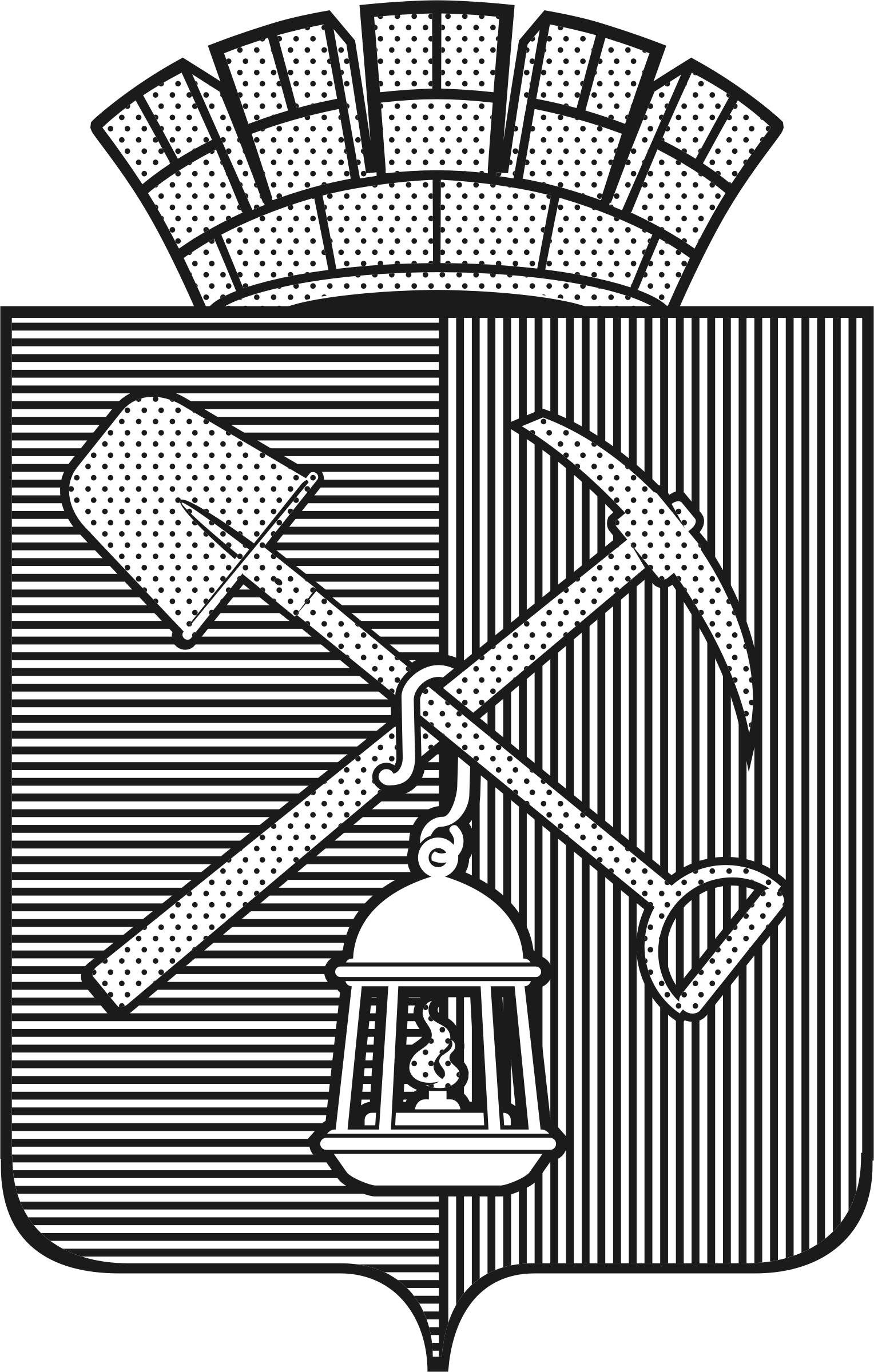 Совет народных депутатовКиселевского городского округаРЕШЕНИЕ№ 97-н «25» декабря 2013 г.О внесении изменений в решениеКиселевского городского Совета народных депутатовот 19.12.2012 № 73-н «О бюджете Киселевского городскогоокруга на 2013 год и на плановый период 2014 и 2015 годов»В соответствии с Федеральным законом от 06.10.2003 №131-ФЗ «Об общих принципах организации местного самоуправления в Российской Федерации», Уставом Киселевского городского округа, Совет народных депутатов Киселевского городского округаРЕШИЛ:1. Внести в решение Киселевского городского Совета народных депутатов от 19.12.2012 №73-н (в редакции решений Киселевского городского Совета народных депутатов от 31.01.2013 № 2-н, 25.04.2013 № 27-н, 27.06.2013 № 45-н, 29.08.2013 № 55-н, Совета народных депутатов Киселевского городского округа от 24.10.2013 № 59-н, 18.12.2013 № 90-н) «О бюджете Киселевского городского округа на 2013 год и на плановый период 2014 и 2015 годов» следующие изменения и дополнения:1.1. Пункт 1 статьи 1 решения изложить в следующей редакции:«1. Утвердить основные характеристики бюджета Киселевского городского округа (далее – местный бюджет) на 2013 год:общий объем доходов местного бюджета в сумме 3 233 909,7 тыс. рублей;общий объем расходов местного бюджета в сумме 3 345 936,8 тыс. рублей;дефицит местного бюджета в сумме 112 027,1тыс. рублей, или 10,0 %от объема доходов местного бюджета на 2013 год без учета безвозмездных поступлений и поступлений налоговых доходов по дополнительным нормативам отчислений».1.2.  Пункт 3 статьи 7 решения изложить в следующей редакции:«3. Утвердить общий объем бюджетных ассигнований, направляемых на реализацию публичных нормативных обязательств, на 2013 год в сумме 383 651,9 тыс. рублей, на 2014 год в сумме 418 153,1 тыс. рублей, на 2015 год в сумме 435 243,1 тыс. рублей»;1.3. В статье 11 решения цифры «1 122 608» заменить цифрами «1 120 738». 1.4. Абзац второй статьи 11 решения изложить в следующей редакции:«Установить верхний предел муниципального внутреннего долга Киселевского городского округа  на 1 января 2014 года в сумме 222 379,1  тыс. рублей, на 1 января 2015 года в сумме 306 680,6 тыс. рублей, на 1 января 2016 года в сумме 390 485,1  тыс. рублей»1.5. В статье 14 решения цифры «1 811 774,4» заменить цифрами  «1 810 299,7».1.6. В статье 15 решения цифры «5 171» заменить цифрами «600».1.7. Приложение 4 к решению изложить в новой редакции согласно Приложению 1 к настоящему решению.1.8. Приложение 6 к решению изложить в новой редакции согласно Приложению 2 к настоящему решению.1.9. Приложение 7 к решению изложить в новой редакции согласно Приложению 3 к настоящему решению.1.10. Приложение 8 к решению изложить в новой редакции согласно Приложению 4 к настоящему решению.1.11 Приложение 9 к решению изложить в новой редакции согласно Приложению 5 к настоящему решению.2. Настоящее решение вступает в силу с момента подписания.Глава Киселевского городского округа 							                    С.С. ЛаврентьевПредседательСовета народных депутатовКиселевского городского округа                                                                      В.Б. ИгуменшевПриложение 1к решению Совета народных депутатов Киселевского городского округа от«25»декабря 2013 г. № 97-н«Приложение 4 к решению Киселевского городского Совета      народных депутатов от «19» декабря 2012г №73-нПеречень и коды целевых статей расходов местного бюджета».Приложение 2к решению Совета народных депутатов Киселевского городского округа от«25»декабря 2013 г. № 97-н                              «Приложение 6 к решению Киселевского городского Совета  народных депутатов от «19» декабря 2012г №73-нРаспределение бюджетных ассигнований местного бюджета по разделам, подразделам, целевым статьям и видам расходов классификации расходов бюджета на 2013 год и на плановый период 2014 и 2015 годовтыс.руб. ».Приложение 3к решению Совета народных депутатов Киселевского городского округа от«25»декабря 2013 г. № 97-н                           «Приложение 7 к решению Киселевского городского Совета      народных депутатов от «19» декабря 2012г №73-н».Приложение 4к решению Совета народных депутатов Киселевского городского округа от«25»декабря 2013 г. № 97-н                           «Приложение 8 к решению Киселевского городского Совета      народных депутатов от «19» декабря 2012г №73-нИсточникифинансирования дефицита местного бюджета по статьям и видам источников финансирования местного бюджета на 2013 год и на плановый  период 2014 и 2015 годов».Приложение 5к решению Совета народных депутатов Киселевского городского округа от«25»декабря 2013 г. № 97-н                           «Приложение 9 к решению Киселевского городского Совета      народных депутатов от «19» декабря 2012г №73-нПрограмма муниципальных внутренних заимствованийг.Киселевска на 2013 год и на плановый период 2014 и 2015 годовтыс.руб. ».КодНаименование целевых статей0010000Руководство и управление в сфере установленных функций0010006Осуществление функций по хранению, комплектованию, учету и использованию документов Архивного фонда Кемеровской области0010007Создание и функционирование комиссий по делам несовершеннолетних и защите их прав0010008Социальная поддержка и социальное обслуживание населения в части содержания органов местного самоуправления0010009Создание административных комиссий0013600Осуществление первичного воинского учета на территориях, где отсутствуют военные комиссариаты0014000Составление (изменение) списков кандидатов в присяжные заседатели федеральных судов общей юрисдикции в Российской Федерации0020000Руководство и управление в сфере установленных функций органов государственной власти субъектов Российской Федерации и органов местного самоуправления0020300Глава муниципального образования0020400Центральный аппарат0021100Председатель представительного органа местного самоуправления0021200Депутаты представительного органа муниципального образования0022500Руководитель контрольно-счетной палаты муниципального образования и его заместители0029900Обеспечение деятельности подведомственных учреждений0200000Проведение выборов  и референдумов0200002Проведение выборов в законодательные ( представительные) органы местного самоуправления 0650000Процентные платежи по долговым обязательствам0650300Процентные платежи по муниципальному долгу0700000Резервные фонды0700500Резервный фонд администрации Киселевского городского округа0900000Реализация государственной политики в области приватизации и управления государственной и муниципальной собственностью0900100Содержание и обслуживание муниципальной казны0900200Оценка недвижимости, признание прав и регулирование отношений по государственной и муниципальной  собственности0905000Приобретение муниципальной собственности0920000Реализация государственных функций, связанных с общегосударственным управлением0920300Выполнение других обязательств государства0920320Выполнение других обязательств муниципального образования0920321Финансовое обеспечение наградной системы0920322Поощрение главных распорядителей бюджетных средств0920323Выполнение иных обязательств муниципального образования0929900Обеспечение деятельности (оказание услуг) подведомственных учреждений0960000Реализация региональных программ модернизации здравоохранения субъектов Российской Федерации и программ модернизации федеральных государственных учреждений0960200Реализация программ модернизации здравоохранения субъектов Российской Федерации в части внедрения современных информационных систем в здравоохранение в целях перехода на полисы обязательного медицинского страхования единого образца0980000Обеспечение мероприятий по капитальному ремонту многоквартирных домов и переселению граждан из аварийного жилищного фонда0980100Обеспечение мероприятий по капитальному ремонту многоквартирных домов и переселению граждан из аварийного жилищного фонда за счет средств, поступивших от государственной корпорации Фонд содействия реформированию жилищно-коммунального хозяйства0980101Обеспечение мероприятий по капитальному ремонту многоквартирных домов0980102Обеспечение мероприятий по переселению граждан  из аварийного жилищного фонда 0980200Обеспечение мероприятий по капитальному ремонту многоквартирных домов и переселению граждан из аварийного жилищного фонда за счет средств бюджетов0980201Обеспечение мероприятий по капитальному ремонту многоквартирных домов 0980202Обеспечение мероприятий по переселению граждан из аварийного жилищного фонда 1000000Федеральные целевые программы1008800Федеральная целевая программа "Жилище" на 2011 - 2015 годы1008820Подпрограмма "Обеспечение жильем молодых семей"2470000Реализация других функций, связанных с обеспечением национальной безопасности и правоохранительной деятельности2470300Субсидии организациям, осуществляющим деятельность по охране общественного порядка2479900Обеспечение деятельности (оказание услуг) подведомственных учреждений2480000Вопросы топливно-энергетического комплекса2480100Мероприятия в топливно-энергетической области2630000Содержание и обустройство сибиреязвенных захоронений и скотомогильников (биотермических ям)3020000Поисковые и аварийно-спасательные учреждения3029900Обеспечение деятельности(оказание услуг) подведомственных учреждений3400000Реализация государственных функций в области национальной экономики3400300Мероприятия по землеустройству и землепользованию3450000Малое и среднее предпринимательство3450100Субсидии на государственную поддержку малого и среднего предпринимательства, включая крестьянские (фермерские) хозяйства3520000Поддержка жилищного хозяйства3520100Компенсация выпадающих доходов организациям, предоставляющим населению жилищные услуги по тарифам, не обеспечивающим возмещение издержек3520200Капитальный ремонт государственного жилищного фонда субъектов Российской Федерации и муниципального жилищного фонда3520202Капитальный ремонт  муниципального жилищного фонда3520300Мероприятия в области жилищного хозяйства3530000Поддержка коммунального хозяйства3530100Компенсация выпадающих доходов организациям, предоставляющим населению услуги электроснабжения по тарифам, не обеспечивающим возмещение издержек3530200Компенсация выпадающих доходов организациям, предоставляющим населению услуги теплоснабжения по тарифам, не обеспечивающим возмещение издержек 3530300Компенсация выпадающих доходов организациям, предоставляющим населению услуги водоснабжения и водоотведения по тарифам, не обеспечивающим возмещение издержек 3530400Компенсация выпадающих доходов организациям, предоставляющим населению услуги газоснабжения по тарифам, не обеспечивающим возмещение издержек 3530500Мероприятия в области коммунального хозяйства4200000Детские дошкольные учреждения4209900Обеспечение деятельности (оказание услуг) подведомственных учреждений4209901Возмещение расходов местных бюджетов по содержанию детей-инвалидов в муниципальных образовательных учреждениях, реализующих основную общеобразовательную программу дошкольного образования4209903Обеспечение деятельности (оказание услуг) подведомственных учреждений 4210000Школы-детские сады, школы начальные, неполные средние и средние4219900Обеспечение деятельности (оказание услуг) подведомственных учреждений4219902Школы-детские сады, школы начальные, неполные средние и средние4219903Обеспечение государственных гарантий прав граждан на получение общедоступного и бесплатного дошкольного, начального общего, основного общего, среднего (полного) общего образования, а также дополнительного образования в общеобразовательных учреждениях4220000Школы-интернаты4229900Обеспечение деятельности (оказание услуг) подведомственных учреждений4229901Организация предоставления общедоступного и бесплатного общего образования по основным образовательным программам в специальных учебно-воспитательных учреждениях для обучающихся, воспитанников с отклонениями в развитии4229904Школы-интернаты4230000Учреждения по внешкольной работе с детьми4239900Обеспечение деятельности (оказание услуг) подведомственных учреждений4240000Детские дома4249900Обеспечение деятельности (оказание услуг) подведомственных учреждений4249901Социальная поддержка детей-сирот и детей, оставшихся без попечения родителей, содержащихся (обучающихся и (или) воспитывающихся) в детских домах4249902Детские дома4310000Организационно-воспитательная работа с молодежью4310100Проведение мероприятий для детей и молодежи4320000Мероприятия по проведению оздоровительной кампании детей4329900Обеспечение деятельности (оказание услуг) подведомственных учреждений4350000Учреждения, обеспечивающие предоставление услуг в сфере образования4359900Обеспечение деятельности (оказание услуг) подведомственных учреждений4359901Организация предоставления общедоступного и бесплатного общего образования по основным образовательным программам в образовательных учреждениях для детей, нуждающихся в психолого-педагогической и медико-социальной помощи4359902Учреждения, обеспечивающие предоставление услуг в сфере образования4360000Мероприятия в области образования4362100Модернизация региональных систем общего образования4400000Учреждения культуры и мероприятия в сфере культуры и кинематографии4400200Комплектование книжных фондов библиотек муниципальных образований и государственных библиотек городов Москвы и Санкт-Петербурга4408500Государственная поддержка в сфере культуры, кинематографии4409900Обеспечение деятельности (оказание услуг) подведомственных учреждений4410000Музеи и постоянные выставки4419900Обеспечение деятельности (оказание услуг) подведомственных учреждений4420000Библиотеки4429900Обеспечение деятельности (оказание услуг) подведомственных учреждений4440000Средства массовой информации4440200Государственная поддержка в сфере средств массовой информации4520000Учебно-методические кабинеты, централизованные бухгалтерии, группы хозяйственного обслуживания, учебные фильмотеки, межшкольные учебно-производственные комбинаты, логопедические пункты4529900Обеспечение деятельности (оказание услуг) подведомственных учреждений4690000Учреждения, обеспечивающие предоставление услуг в сфере здравоохранения4699900Обеспечение деятельности (оказание услуг) подведомственных учреждений4700000Больницы, клиники, госпитали, медико-санитарные части4700400Реализация программы модернизации здравоохранения4709900Обеспечение деятельности (оказание услуг) подведомственных учреждений4710000Поликлиники, амбулатории, диагностические центры4719900Обеспечение деятельности (оказание услуг) подведомственных учреждений4740000Санатории для детей и подростков4749900Обеспечение деятельности (оказание услуг) подведомственных учреждений4770000Станции скорой и неотложной помощи4770400Реализация программы модернизации здравоохранения4779900Обеспечение деятельности (оказание услуг) подведомственных учреждений4780000Фельдшерско-акушерские пункты4789900Обеспечение деятельности (оказание услуг) подведомственных учреждений4820000Центры спортивной подготовки (сборные команды)4829900Обеспечение деятельности (оказание услуг) подведомственных учреждений4850000Реализация государственных функций в области здравоохранения4859700Мероприятия в области здравоохранения, спорта и физической культуры, туризма4900000Пенсии4910000Доплаты к пенсиям, дополнительное пенсионное обеспечение4910100Доплаты к пенсиям государственных служащих субъектов Российской Федерации и муниципальных служащих5050000Социальная помощь5050500Федеральный закон от 19 мая 1995 № 81-ФЗ «О государственных пособиях гражданам, имеющим детей»5050502Выплата единовременного пособия при всех формах устройства детей, лишенных родительского попечения, в семью5051900Единовременное пособие беременной жене военнослужащего, проходящего военную службу по призыву, а также ежемесячное пособие на ребенка военнослужащего, проходящего военную службу по призыву5052100Федеральный закон от 21 декабря 1996 года № 159-ФЗ   «О дополнительных гарантиях по социальной поддержке   детей-сирот и детей, оставшихся без попечения родителей»5052104Обеспечение предоставления жилых помещений детям-сиротам и детям, оставшимся без попечения родителей, лицам из их числа по договорам найма специализированных жилых помещений5052900Закон Российской Федерации от 9 июня 1993 года № 5142-I «О донорстве крови и ее компонентов»5052901Обеспечение мер социальной поддержки для лиц, награжденных знаком «Почетный донор СССР», «Почетный донор России»5053400Обеспечение жильем инвалидов войны и инвалидов боевых действий, участников Великой Отечественной войны, ветеранов боевых действий,  военнослужащих, проходивших военную службу в период с 22 июня 1941 года по 3 сентября 1945 года, граждан, награжденных знаком «Жителю блокадного Ленинграда», лиц, работавших на военных объектах в период Великой Отечественной войны, членов семей погибших (умерших) инвалидов войны, участников Великой Отечественной войны, ветеранов боевых действий, инвалидов и семей, имеющих детей-инвалидов5053401Обеспечение жильем отдельных категорий граждан, установленных Федеральным законом от 12 января 1995 года №5-ФЗ «О ветеранах», в соответствии с Указом Президента Российской Федерации от 7 мая 2008 года №714 «Об обеспечении жильем ветеранов Великой Отечественной войны 1941-1945 годов»5053402Обеспечение жильем отдельных категорий граждан, установленных Федеральными законами от 12 января 1995 года №5-ФЗ «О ветеранах», и от 24 ноября 1995 года № 181-ФЗ «О социальной защите инвалидов в Российской Федерации»5054500Выплаты инвалидам компенсаций страховых премий по договорам обязательного страхования гражданской ответственности владельцев транспортных средств  5054600Оплата жилищно-коммунальных услуг отдельным категориям граждан5054800Предоставление гражданам субсидий на оплату жилого помещения и коммунальных услуг5054802Предоставление гражданам субсидий на оплату жилого помещения и коммунальных услуг (средства областного бюджета)5055500Реализация мер социальной поддержки отдельных категорий граждан5055512Ежемесячное пособие на ребенка 5055521Обеспечение социальной поддержки ветеранов труда5055522Обеспечение мер социальной поддержки ветеранов Великой Отечественной войны, проработавших в тылу в период с 22 июня 1941 года по 9 мая 1945 года не менее 6 месяцев, исключая период работы на временно оккупированных территориях СССР, либо награжденных орденами и медалями СССР за самоотверженный труд в период Великой Отечественной войны5055532Обеспечение мер социальной поддержки реабилитированных лиц и лиц, признанных пострадавшими от политических репрессий 5056400Закон Кемеровской области от 14 декабря 2010 года № 124-ОЗ «О некоторых вопросах в сфере опеки и попечительства несовершеннолетних»5056401Бесплатное лекарственное обеспечение, предоставляемое по рецептам врачей детям-сиротам и детям, оставшимся без попечения родителей, в возрасте до 6 лет, находящихся под опекой, в приемной семье5056500Обеспечение предоставления жилых помещений детям-сиротам и детям, оставшимся без попечения родителей, лицам из их числа по договорам найма специализированных жилых помещений (средства областного бюджета)5056700Финансовое обеспечение льготных лекарственных средств и изделий медицинского назначения отдельным группам граждан и по категориям заболеваний5057000Закон Кемеровской области от 14 февраля 2005 года № 25-ОЗ «О социальной поддержке инвалидов»5057001Меры социальной поддержки инвалидов5057100Закон Кемеровской области от 14 ноября 2005 года № 123-ОЗ «О мерах социальной поддержки многодетных семей в Кемеровской области»5057101Меры социальной поддержки многодетных семей5057300Закон Кемеровской области  от 25 апреля 2011 года №48-ОЗ «О ежемесячной денежной выплате на хлеб отдельной категории граждан»5057301Ежемесячная денежная выплата на хлеб отдельной категории граждан5057500Закон Кемеровской области от 25 апреля 2011 года № 51-ОЗ «О дополнительной мере социальной поддержки семей, имеющих детей»5057501Дополнительная мера социальной поддержки семей, имеющих детей5057600Закон Кемеровской области от 9 июля 2012 года № 73-ОЗ «О ежемесячной денежной выплате отдельным категориям семей в случае рождения третьего ребенка или последующих детей»5057601Ежемесячная денежная выплата отдельным категориям семей в случае рождения третьего ребенка или последующих детей5057800Закон Кемеровской области от 13 марта 2008 года № 5-ОЗ «О предоставлении меры социальной поддержки гражданам, усыновившим (удочерившим) детей-сирот и детей, оставшихся без попечения родителей»5057801Социальная поддержка граждан, усыновивших (удочеривших) детей-сирот и детей, оставшихся без попечения родителей5057900Закон Кемеровской области от 8 апреля 2008 года № 14-ОЗ «О мерах социальной поддержки отдельных категорий многодетных матерей»5057901Меры социальной поддержки отдельных категорий многодетных матерей5058000Закон Кемеровской области от 7 февраля 2013 года № 9-ОЗ "О мерах социальной поддержки отдельной категории приемных матерей"5058001Меры социальной поддержки отдельной категории приемных матерей5058200Закон Кемеровской области от 10 июня 2005 года № 74-ОЗ «О социальной поддержке граждан, достигших возраста 70 лет»5058201Социальная поддержка граждан, достигших возраста 70 лет5058400Закон Кемеровской области от 18 мая 2004 года № 29-ОЗ «О предоставлении льготы на проезд детям работников, погибших (умерших) в результате несчастных случаев на производстве на угледобывающих и горнорудных предприятиях»5058401Предоставление бесплатного проезда на всех видах городского пассажирского транспорта детям работников, погибших (умерших) в результате несчастных случаев на производстве на угледобывающих и горнорудных предприятиях5058500Закон Кемеровской области от 8 декабря 2005 года № 140-ОЗ «О государственной социальной помощи малоимущим семьям и малоимущим одиноко проживающим гражданам»5058501Государственная социальная помощь малоимущим семьям и малоимущим одиноко проживающим гражданам5058600Закон Кемеровской области от 18 июля 2006 года № 111-ОЗ «О социальной поддержке отдельных категорий семей, имеющих детей»5058601Компенсация отдельным категориям семей, имеющих детей5058700Закон Кемеровской области от 12 декабря 2006 года № 156-ОЗ «О денежной выплате отдельным категориям граждан»5058701Денежная выплата отдельным категориям граждан5058800Закон Кемеровской области от 14 января 1999 года № 8-ОЗ «О пенсиях  Кемеровской области»5058801Назначение и выплата пенсий Кемеровской области5058900Закон Кемеровской области от 27 января 2005 года № 15-ОЗ «О мерах социальной поддержки отдельных категорий граждан»5058901Меры социальной поддержки отдельных категорий граждан5059000Закон Кемеровской области от 17 января 2005 года № 2-ОЗ «О мерах социальной поддержки отдельных категорий граждан по оплате жилья и (или) коммунальных услуг»5059001Меры социальной поддержки по оплате жилищно-коммунальных услуг отдельных категорий граждан, оказание мер социальной поддержки которых относится к ведению субъекта Российской Федерации5059100Закон Кемеровской области от 14 февраля 2005 года № 26-ОЗ «О культуре»5059101Меры социальной поддержки отдельных категорий работников культуры5059200Закон Кемеровской области от 28 декабря 2000 года № 110-ОЗ «Об образовании в Кемеровской области»5059201Меры социальной поддержки участников образовательного процесса5059300Закон Кемеровской области от 30 октября 2007 года № 132-ОЗ «О мерах социальной поддержки работников муниципальных учреждений социального обслуживания»5059301Меры социальной поддержки работников муниципальных учреждений социального обслуживания в виде пособий и компенсации5059500Закон Кемеровской области от 10 декабря 2004 года № 103-ОЗ «О мерах по обеспечению гарантий социальной поддержки детей-сирот и детей, оставшихся без попечения родителей, в Кемеровской области»5059501Открытие и ежемесячное зачисление денежных средств для детей-сирот и детей, оставшихся без попечения родителей, на специальные накопительные банковские счета5059502Предоставление бесплатного проезда детям-сиротам и детям, оставшимся без попечения родителей, обучающимся в образовательных учреждениях, на городском, пригородном, в сельской местности на внутрирайонном транспорте (кроме такси), а также проезда один раз в год к месту жительства и обратно к месту учебы5059503Обеспечение обучающихся, воспитанников при выпуске из общеобразовательных учреждений для детей-сирот и детей, оставшихся без попечения родителей, одеждой, обувью, единовременным денежным пособием5059600Закон Кемеровской области от 17 февраля 2004 года № 7-ОЗ «О здравоохранении»5059602Выплата средств для обеспечения проездными билетами медицинского персонала терапевтических и педиатрических участков первичного звена5059603Осуществление мер социальной поддержки граждан, имеющих почетные звания5059700Закон Кемеровской области от 18 ноября 2004 года № 82-ОЗ «О погребении и похоронном деле в Кемеровской области»5059701Выплата социального пособия на погребение и возмещение расходов по гарантированному перечню услуг по погребению5059800Закон Кемеровской области от 10 декабря 2007 года № 162-ОЗ «О ежемесячной денежной выплате отдельным категориям граждан, воспитывающих детей в возрасте от 1,5 до 7 лет»5059900Закон Кемеровской области «О мере социальной поддержки детей, страдающих онкологическими заболеваниями»5059901Приобретение продуктов питания детям, страдающим онкологическими заболеваниями5110000Мероприятия по борьбе с беспризорностью, по опеке и попечительству5110300Перевозка в пределах Кемеровской области несовершеннолетних, самовольно ушедших из семей, детских домов, школ-интернатов, специальных учебно-воспитательных и иных детских учреждений5120000Физкультурно-оздоровительная работа и спортивные мероприятия5129700Мероприятия в области здравоохранения, спорта и физической культуры, туризма5140000Реализация государственных функций в области социальной политики5140100Решение Киселевского городского Совета народных депутатов от 28.01.2009 года №6-н "О мерах социальной поддержки отдельных категорий граждан города Киселевска"5140101Предоставление льгот многодетным семьям 5140102Предоставление льгот пенсионерам, проживающим в частном секторе5140105Выплаты отдельным категориям граждан для оплаты жилого помещения и коммунальных услуг5140200Постановление Администрации Киселевского городского округа от 30.05.2011 №133 "Об утверждении Положения о Фонде социальной поддержки населения Киселевского городского округа"5140201Меры социальной поддержки граждан городского округа5140300Постановление Администрации Киселевского городского округа от 25.01.2011г № 10 "Об утверждении Порядка предоставления субсидий для компенсации расходов по оплате за предоставленные коммунальные услуги собственникам и нанимателям жилых помещений в многоквартирных домах, способ управления в которых-непосредственное управление собственниками помещений в многоквартирном доме"5140301Предоставление субсидий гражданам для компенсации расходов по оплате коммунальных услуг5140500Субсидии отдельным общественным организациям и иным некоммерческим объединениям5141500Ежемесячная денежная выплата, назначаемая в случае рождения третьего ребенка или последующих детей до достижения ребенком возраста трех лет5200000Иные безвозмездные и безвозвратные перечисления5200100Реализация программ местного развития и обеспечение занятости для шахтерских городов и поселков5200900Ежемесячное денежное вознаграждение за классное руководство5201000Компенсация части родительской платы за содержание ребенка в государственных и муниципальных образовательных учреждениях, реализующих основную общеобразовательную программу дошкольного образования5205200Организация и осуществление деятельности по опеке и попечительству5206000Ежемесячная надбавка стимулирующего характера педагогическим работникам государственных и муниципальных образовательных учреждений,  реализующих основную общеобразовательную программу  дошкольного образования5206600Содержание ребенка в семье  опекуна и приемной семье, а также вознаграждение, причитающееся приемному родителю (средства областного бюджета)5206611Выплаты на содержание подопечных детей и предоставление льгот приемной семье (средства областного бюджета)5206612Вознаграждение, причитающееся приемному родителю (средства областного бюджета) 5206613Выплаты семьям опекунов на содержание подопечных детей (средства областного бюджета)5207000Ежемесячная выплата стимулирующего характера работникам муниципальных библиотек, муниципальных музеев и культурно-досуговых учреждений5207300Ежемесячная денежная выплата стимулирующего характера медицинским работникам муниципальных образовательных учреждений, реализующих программу дошкольного, начального общего образования, основного общего образования, среднего (полного) общего образования, специальных (коррекционных) образовательных учреждений для обучающихся, воспитанников с ограниченными возможностями здоровья, образовательных учреждений для детей-сирот и детей, оставшихся без попечения родителей (законных представителей)5207400Организация семейных групп, являющихся  структурными подразделениями муниципальных образовательных учреждений, реализующих основную общеобразовательную программу дошкольного образования5207500Финансовое обеспечение отдельных государственных полномочий по организации оказания медицинской помощи в соответствии с территориальной программой государственных гарантий оказания гражданам Российской Федерации бесплатной медицинской помощи (за исключением медицинской помощи, оказываемой в государственных учреждениях здравоохранения Кемеровской области)5207600Предоставление детям-сиротам, детям, оставшимся без попечения родителей, лицам из числа детей-сирот, лицам из числа детей, оставшихся без попечения родителей, жилых помещений в соответствии с Законом Кемеровской области от 30 июня 2007 года № 95-ОЗ «О поощрении отдельных категорий детей-сирот, детей, оставшихся без попечения родителей, лиц из числа детей-сирот и лиц из числа детей, оставшихся без попечения родителей»5208200Ежемесячное денежное вознаграждение за классное руководство (средства областного бюджета)5220000Долгосрочные целевые программы5220500Долгосрочная целевая программа «Жилище»5220501Подпрограмма «Обеспечение жильем социальных категорий граждан, установленных законодательством Кемеровской области» 5220502Подпрограмма «Переселение граждан из ветхого и аварийного жилья» 5220504Подпрограмма «Обеспечение жильем молодых семей»5220506Подпрограмма «Комплексное освоение территорий в целях жилищного строительства"5220900Долгосрочная целевая программа «Развитие субъектов малого и среднего предпринимательства в Кемеровской области»5225100Долгосрочная целевая программа « Культура Кузбасса»5225700Долгосрочная целевая программа «Развитие информационного общества и формирование элементов электронного правительства в Кемеровской области»5225703Подпрограмма «Повышение эффективности и результативности деятельности органов местного самоуправления, поддержка развития муниципальной службы в Кемеровской области»5227100Долгосрочная целевая программа «Развитие системы образования и повышение уровня потребности в образовании населения Кемеровской области»5227101Подпрограмма «Организация круглогодичного отдыха, оздоровления и занятости обучающихся, включая оплату проезда по железной дороге, оплату стоимости путевок для отдельных категорий детей, ремонт и оснащение загородных баз отдыха» 5227104Подпрограмма «Совершенствование качества образования, материально-техническое оснащение образовательных учреждений»5227107Подпрограмма "Профилактика безнадзорности и правонарушений несовершеннолетних"5227108Подпрограмма «Адресная социальная поддержка участников образовательного процесса»5227200Долгосрочная целевая программа «Молодежь Кузбасса. Развитие спорта и  туризма в Кемеровской области»5227202Подпрограмма «Молодежь Кузбасса»5227500Долгосрочная целевая программа "Борьба с преступностью, профилактика правонарушений и обеспечение безопасности дорожного движения в Кемеровской области"5227502Подпрограмма "Оказание помощи лицам, отбывшим наказание в виде лишения свободы, и содействие их социальной реабилитации в Кемеровской области"5228700Долгосрочная целевая программа «Энергосбережение и повышение энергетической эффективности экономики Кемеровской области»6000000Благоустройство территории муниципального образования6000100Уличное освещение6000200Строительство и содержание автомобильных дорог и инженерных сооружений на них в границах городских округов и поселений в рамках благоустройства6000300Озеленение6000400Организация и содержание мест захоронения6000500Прочие мероприятия по благоустройству городских округов и поселений7950000Целевые программы муниципальных образований7950100Целевая муниципальная программа «Дети Киселевска»7950200Целевая муниципальная программа «Строительство, реконструкция  и капитальный ремонт объектов социальной сферы в Киселевском городском округе»7950300Целевая муниципальная программа «Обеспечение пожарной безопасности на территории Киселевского городского округа»7950400 Целевая муниципальная программа «Модернизация объектов коммунальной инфраструктуры" 7950600Целевая муниципальная программа «Развитие информационного общества и формирование элементов электронного правительства в Киселевском городском округе »7950700Целевая муниципальная программа "Развитие жилищно-коммунальной инфраструктуры Киселевского городского округа" 7950800Целевая муниципальная программа "Киселевское лето"7950900Целевая муниципальная программа "Комфортное жилье"7950901Подпрограмма "Улучшение жилищных условий населения, проживающего в многоквартирных домах"7950902Подпрограмма "Обеспечение жильем и улучшение жилищных условий детей-сирот и детей, оставшихся без попечения родителей"7950903Подпрограмма "Оказание содействия в обеспечении жильем молодых семей"7950904Подпрограмма "Обеспечение жильем отдельных категорий граждан"7951000Целевая муниципальная программа"Проведение комплекса работ по инвентаризации строений и сооружений объектов муниципальной собственности"7951100Целевая муниципальная программа «Поддержка субъектов малого и среднего предпринимательства в Киселевском городском округе»7951500Целевая муниципальная программа "Благоустройство индивидуального жилого фонда"9070000Учреждения социального обслуживания населения9079900Обеспечение деятельности (оказание услуг) подведомственных учреждений9079901Обеспечение деятельности (оказание услуг) учреждений социального обслуживания граждан пожилого возраста, инвалидов и других категорий граждан, находящихся в трудной жизненной ситуации9079902Обеспечение деятельности (оказание услуг) специализированных учреждений для несовершеннолетних, нуждающихся в социальной реабилитации, иных учреждений и служб, предоставляющих социальные услуги несовершеннолетним и их семьям9079903Осуществление социального обслуживания граждан пожилого возраста9079904Содержание учреждений социальной защиты 9990000Условно утвержденные расходыНаименованиеРазделПодразделЦелевая статьяВид расходов2013 год2014 год2015 годОбщегосударственные вопросы0188 649,783 63785 534Функционирование высшего должностного лица субъекта Российской Федерации и органа местного самоуправления01021017976976Руководство и управление в сфере установленных функций органов государственной власти субъектов Российской Федерации и органов местного самоуправления010200200001017976976Глава муниципального образования010200203001017976976Расходы на выплаты персоналу в целях обеспечения выполнения функций государственными (муниципальными) органами, казенными учреждениями, органами управления государственными внебюджетными фондами010200203001001017976976Расходы на выплаты персоналу государственных (муниципальных) органов010200203001201017976976Фонд оплаты труда и страховые взносы010200203001211017976976Функционирование законодательных (представительных) органов государственной власти и представительных органов муниципальных образований01033619,436203620Руководство и управление в сфере установленных функций органов государственной власти субъектов Российской Федерации и органов местного самоуправления010300200003619,436203620Центральный аппарат010300204002374,423602360Расходы на выплаты персоналу в целях обеспечения выполнения функций государственными (муниципальными) органами, казенными учреждениями, органами управления государственными внебюджетными фондами01030020400100179417881788Расходы на выплаты персоналу государственных (муниципальных) органов01030020400120179417881788Фонд оплаты труда и страховые взносы01030020400121179417751775Иные выплаты персоналу, за исключением фонда оплаты труда010300204001221313Закупка товаров, работ и услуг для государственных (муниципальных) нужд01030020400200554,4525525Иные закупки товаров, работ и услуг для государственных (муниципальных) нужд01030020400240554,4525525Закупка товаров, работ, услуг в сфере информационно-коммуникационных технологий01030020400242172,9120120Прочая закупка товаров, работ и услуг для государственных (муниципальных) нужд01030020400244381,5405405Иные бюджетные ассигнования01030020400800264747Уплата налогов, сборов и иных обязательных платежей в бюджетную систему Российской Федерации01030020400850264747Уплата налога на имущество организаций и земельного налога01030020400851112727Уплата прочих налогов, сборов и иных обязательных платежей 01030020400852152020Председатель представительного органа муниципального образования01030021100925944944Расходы на выплаты персоналу в целях обеспечения выполнения функций государственными (муниципальными) органами, казенными учреждениями, органами управления государственными внебюджетными фондами01030021100100925944944Расходы на выплаты персоналу государственных (муниципальных) органов01030021100120925944944Фонд оплаты труда и страховые взносы01030021100121925944944Депутаты (члены) представительного органа муниципального образования01030021200320316316Социальное обеспечение и иные выплаты населению01030021200300320316316Иные выплаты населению01030021200360320316316Функционирование Правительства Российской Федерации, высших исполнительных органов государственной власти субъектов Российской Федерации, местных администраций  0104426054258342583Руководство и управление в сфере установленных функций органов государственной власти субъектов Российской Федерации и органов местного самоуправления0104002000042605,14258342583Центральный аппарат01040020400426054258342583Расходы на выплаты персоналу в целях обеспечения выполнения функций государственными (муниципальными) органами, казенными учреждениями, органами управления государственными внебюджетными фондами0104002040010029925,12996929969Расходы на выплаты персоналу государственных (муниципальных) органов0104002040012029925,12996929969Фонд оплаты труда и страховые взносы0104002040012129848,12994129941Иные выплаты персоналу, за исключением фонда оплаты труда01040020400122772828Закупка товаров, работ и услуг для государственных (муниципальных) нужд0104002040020012220,21213712137Иные закупки товаров, работ и услуг для государственных (муниципальных) нужд0104002040024012220,21213712137Закупка товаров, работ, услуг в сфере информационно-коммуникационных технологий010400204002421108,212541254Прочая закупка товаров, работ и услуг для государственных (муниципальных) нужд01040020400244111121088310883Иные бюджетные ассигнования01040020400800459,8477477Уплата налогов, сборов и иных обязательных платежей в бюджетную систему Российской Федерации01040020400850459,8477477Уплата налога на имущество организаций и земельного налога01040020400851401,8410410Уплата прочих налогов, сборов и иных обязательных платежей 01040020400852586767Обеспечение деятельности финансовых, налоговых и таможенных органов и органов финансового (финансово-бюджетного) надзора01061707,917381738Руководство и управление в сфере установленных функций органов государственной власти субъектов Российской Федерации и органов местного самоуправления010600200001707,917381738Центральный аппарат01060020400985,510071007Расходы на выплаты персоналу в целях обеспечения выполнения функций государственными (муниципальными) органами, казенными учреждениями, органами управления государственными внебюджетными фондами01060020400100863,3881881Расходы на выплаты персоналу государственных (муниципальных) органов01060020400120863,3881881Фонд оплаты труда и страховые взносы01060020400121863,3881881Закупка товаров, работ и услуг для государственных (муниципальных) нужд01060020400200122,2126126Иные закупки товаров, работ и услуг для государственных (муниципальных) нужд01060020400240122,2126126Закупка товаров, работ, услуг в сфере информационно-коммуникационных технологий01060020400242106,2110110Прочая закупка товаров, работ и услуг для государственных (муниципальных) нужд01060020400244161616Руководитель контрольно-счетной палаты муниципального образования и его заместители01060022500722,4731731Расходы на выплаты персоналу в целях обеспечения выполнения функций государственными (муниципальными) органами, казенными учреждениями, органами управления государственными внебюджетными фондами01060022500100722,4731731Расходы на выплаты персоналу государственных (муниципальных) органов01060022500120722,4731731Фонд оплаты труда и страховые взносы01060022500121722,4731731Обеспечение проведения выборов и референдумов01076900Проведение выборов и референдумов010702000006900Проведение выборов в законодательные (представительные) органы местного самоуправления010702000026900Иные бюджетные ассигнования010702000028006900Специальные расходы010702000028806900Резервные фонды011160060008171Резервные фонды0111070000060060008171Резервный фонд администрации Киселевского городского округа0111070050060060008171Иные бюджетные ассигнования0111070050080060060008171Резервные средства0111070050087060060008171Другие общегосударственные вопросы011332200,32872028446Руководство и управление в сфере установленных функций01130010000936927927Осуществление функций по хранению, комплектованию, учету и использованию документов Архивного фонда Кемеровской области01130010006575757Предоставление субсидий государственным (муниципальным) бюджетным, автономным учреждениям и иным некоммерческим организациям01130010006600575757Субсидии автономным учреждениям01130010006620575757Субсидии автономным учреждениям на финансовое обеспечение государственного (муниципального) задания на оказание государственных (муниципальных) услуг (выполнение работ)01130010006621575757Создание и функционирование комиссий по делам несовершеннолетних и защите их прав01130010007764755755Расходы на выплаты персоналу в целях обеспечения выполнения функций государственными (муниципальными) органами, казенными учреждениями, органами управления государственными внебюджетными фондами01130010007100674665665Расходы на выплаты персоналу государственных (муниципальных) органов01130010007120674665665Фонд оплаты труда и страховые взносы01130010007121674665665Закупка товаров, работ и услуг для государственных (муниципальных) нужд01130010007200909090Иные закупки товаров, работ и услуг для государственных (муниципальных) нужд01130010007240909090Закупка товаров, работ, услуг в сфере информационно-коммуникационных технологий0113001 0007242222Прочая закупка товаров, работ и услуг для государственных (муниципальных) нужд01130010007244888888Создание административных комиссий01130010009115115115Закупка товаров, работ и услуг для государственных (муниципальных) нужд01130010009200115115115Иные закупки товаров, работ и услуг для государственных (муниципальных) нужд01130010009240115115115Закупка товаров, работ, услуг в сфере информационно-коммуникационных технологий0113001 0009242252525Прочая закупка товаров, работ и услуг для государственных (муниципальных) нужд01130010009244909090Реализация государственной политики в области приватизации и управления государственной и муниципальной собственностью0113090 00006365,177607760Содержание и обслуживание муниципальной казны011309001002200,117001700Закупка товаров, работ и услуг для государственных (муниципальных) нужд011309001002001706,110001000Иные закупки товаров, работ и услуг для государственных (муниципальных) нужд011309001002401706,110001000Прочая закупка товаров, работ и услуг для государственных (муниципальных) нужд011309001002441706,110001000Иные бюджетные ассигнования01130900100800494700700Уплата налогов, сборов и иных обязательных платежей в бюджетную систему Российской Федерации01130900100850494700700Уплата прочих налогов, сборов и иных платежей01130900100852494700700Оценка недвижимости, признание прав и регулирование отношений по муниципальной собственности01130900200307160606060Закупка товаров, работ и услуг для государственных (муниципальных) нужд01130900200200307160606060Иные закупки товаров, работ и услуг для государственных (муниципальных) нужд01130900200240307160606060Закупка товаров, работ, услуг в сфере информационно-коммуникационных технологий01130900200242186Прочая закупка товаров, работ и услуг для государственных (муниципальных) нужд01130900200244288560606060Приобретение муниципальной собственности011309050001094Закупка товаров, работ и услуг для государственных (муниципальных) нужд011309050002001094Иные закупки товаров, работ и услуг для государственных (муниципальных) нужд011309050002401094Прочая закупка товаров, работ и услуг для государственных (муниципальных) нужд011309050002441094Реализация государственных функций, связанных с общегосударственным управлением0113092000018536,81408613676Выполнение других обязательств государства0113092030017287,61318712777Выполнение других обязательств муниципального образования0113092032017287,61318712777Финансовое обеспечение наградной системы0113092032112006,282837873Закупка товаров, работ и услуг для государственных (муниципальных) нужд011309203212002146,124332023Иные закупки товаров, работ и услуг для государственных (муниципальных) нужд011309203212402146,124332023Прочая закупка товаров, работ и услуг для государственных (муниципальных) нужд011309203212442146,124332023Социальное обеспечение и иные выплаты населению011309203213009860,158505850Иные выплаты населению011309203213609860,158505850Поощрение главных распорядителей бюджетных средств01130920322150150Социальное обеспечение и иные выплаты населению01130920322300150150Премии и гранты01130920322350150150Выполнение иных обязательств муниципального образования011309203235281,447544754Закупка товаров, работ и услуг для государственных (муниципальных) нужд011309203232005163,147104710Иные закупки товаров, работ и услуг для государственных (муниципальных) нужд011309203232405163,147104710Прочая закупка товаров, работ и услуг для государственных (муниципальных) нужд011309203232445163,147104710Иные бюджетные ассигнования01130920323800118,34444Исполнение судебных актов01130920323830118,32424Исполнение судебных актов Российской Федерации и мировых соглашений по возмещению вреда, причиненного в результате незаконных действий (бездействия) органов государственной власти (государственных органов), органов местного самоуправления либо должностных лиц этих органов, а также в результате деятельности казенных учреждений01130920323831118,32424Уплата налогов, сборов и иных обязательных платежей в бюджетную систему Российской Федерации011309203238502020Уплата прочих налогов, сборов и иных платежей011309203238522020Обеспечение деятельности (оказание услуг) подведомственных учреждений011309299001249,2899899Предоставление субсидий государственным (муниципальным) бюджетным, автономным учреждениям и иным некоммерческим организациям011309299006001249,2899899Субсидии автономным учреждениям011309299006201249,2899899Субсидии автономным учреждениям на финансовое обеспечение государственного (муниципального) задания на оказание государственных (муниципальных) услуг (выполнение работ)011309299006211249,2899899Учреждения  культуры и мероприятия в сфере культуры и кинематографии01134400000575755235523Обеспечение деятельности (оказание услуг) подведомственных учреждений01134409900575755235523Предоставление субсидий государственным (муниципальным) бюджетным, автономным учреждениям и иным некоммерческим организациям01134409900600575755235523Субсидии автономным учреждениям01134409900620575755235523Субсидии автономным учреждениям на финансовое обеспечение государственного (муниципального) задания на оказание государственных (муниципальных) услуг (выполнение работ)01134409900621575755235523Долгосрочные целевые программы01135220000300Долгосрочная целевая программа «Развитие информационного общества и формирование элементов электронного правительства в Кемеровской области»01135225700300Подпрограмма «Повышение эффективности и результативности деятельности органов местного самоуправления, поддержка развития муниципальной службы в Кемеровской области»01135225703300Социальное обеспечение и иные выплаты населению01135225703300300Иные выплаты населению01135225703360300Целевые программы муниципальных образований01137950000305,4424560Целевая муниципальная программа «Обеспечение пожарной безопасности на территории Киселевского городского округа»01137950300205,4324460Закупка товаров, работ и услуг для государственных (муниципальных) нужд01137950300200205,4324460Иные закупки товаров, работ и услуг для государственных (муниципальных) нужд01137950300240205,4324460Прочая закупка товаров, работ и услуг для государственных (муниципальных) нужд01137950300244205,4324460Целевая муниципальная программа «Благоустройство индивидуального жилого фонда»01137951500100100100Социальное обеспечение и иные выплаты населению01137951500300100100100Иные выплаты населению01137951500360100100100Национальная оборона02170,9175,8176,2Мобилизационная и вневойсковая подготовка0203170,9175,8176,2Руководство в сфере установленных функций02030010000170,9175,8176,2Осуществление первичного воинского учета на территориях, где отсутствуют военные комиссариаты02030013600170,9175,8176,2Расходы на выплаты персоналу в целях обеспечения выполнения функций государственными (муниципальными) органами, казенными учреждениями, органами управления государственными внебюджетными фондами02030013600100169169169Расходы на выплаты персоналу государственных (муниципальных) органов02030013600120169169169Фонд оплаты труда и страховые взносы02030013600121169169169Закупка товаров, работ и услуг для государственных (муниципальных) нужд020300136002001,96,87,2Иные закупки товаров, работ и услуг для государственных (муниципальных) нужд020300136002401,96,87,2Прочая закупка товаров, работ и услуг для государственных (муниципальных) нужд020300136002441,96,87,2Национальная безопасность и правоохранительная деятельность0315028,315136,715216,7Защита населения и территории от чрезвычайных ситуаций природного и техногенного характера, гражданская оборона030914097,11390613926Реализация других функций, связанных с обеспечением национальной безопасности и правоохранительной деятельности030924700006806,165556555Обеспечение деятельности (оказание услуг) подведомственных учреждений030924799006806,165556555Расходы на выплаты персоналу в целях обеспечения выполнения функций государственными (муниципальными) органами, казенными учреждениями, органами управления государственными внебюджетными фондами03092479900100517751025102Расходы на выплаты персоналу казенных учреждений03092479900110517751025102Фонд оплаты труда и страховые взносы030924799001115158,351015101Иные выплаты персоналу, за исключением фонда оплаты труда0309247990011218,711Закупка товаров, работ и услуг для государственных (муниципальных) нужд030924799002001621,914251425Иные закупки товаров, работ и услуг для государственных (муниципальных) нужд030924799002401621,914251425Закупка товаров, работ, услуг в сфере информационно-коммуникационных технологий03092479900242820,5682682Прочая закупка товаров, работ и услуг для государственных (муниципальных) нужд03092479900244801,4743743Иные бюджетные ассигнования030924799008007,22828Уплата налогов, сборов и иных обязательных платежей в бюджетную систему Российской Федерации030924799008507,22828Уплата налога на имущество организаций и земельного налога0309247990085141616Уплата прочих налогов, сборов и иных обязательных платежей 030924799008523,21212Поисковые и аварийно-спасательные учреждения03093020000724971677167Обеспечение деятельности (оказание услуг) подведомственных учреждений03093029900724971677167Предоставление субсидий государственным (муниципальным) бюджетным, автономным учреждениям и иным некоммерческим организациям03093029900600724971677167Субсидии бюджетным учреждениям03093029900610724971677167Субсидии бюджетным учреждениям на финансовое обеспечение государственного (муниципального) задания на оказание государственных (муниципальных) услуг (выполнение работ)03093029900611724971677167Целевые программы муниципальных образований0309795000042184204Целевая муниципальная программа «Обеспечение пожарной безопасности на территории Киселевского городского округа" 0309795030042184204Закупка товаров, работ и услуг для государственных (муниципальных) нужд0309795030020042184204Иные закупки товаров, работ и услуг для государственных (муниципальных) нужд0309795030024042184204Прочая закупка товаров, работ и услуг для государственных (муниципальных) нужд0309795030024442184204Обеспечение пожарной безопасности0310572730,7790,7Целевые программы муниципальных образований03107950000572730,7790,7Целевая муниципальная программа «Обеспечение пожарной безопасности на территории Киселевского городского округа»03107950300572730,7790,7Закупка товаров, работ и услуг для государственных (муниципальных) нужд03107950300200572730,7790,7Иные закупки товаров, работ и услуг для государственных (муниципальных) нужд03107950300240572730,7790,7Прочая закупка товаров, работ и услуг для государственных (муниципальных) нужд03107950300244572730,7790,7Другие вопросы в области национальной безопасности иправоохранительной деятельности0314359,2500500Реализация других функций, связанных с обеспечением национальной безопасности и правоохранительной деятельности03142470000359,2500500Субсидии организациям, осуществляющим деятельность по охране общественного порядка03142470300359,2500500Предоставление субсидий государственным (муниципальным) бюджетным, автономным учреждениям и иным некоммерческим организациям03142470300600359,2500500Субсидии некоммерческим организациям (за исключением государственных (муниципальных) учреждений)03142470300630359,2500500Национальная экономика04417 720,3202 433,5123 215,3Топливно-энергетический комплекс0402168136,69666016660Вопросы топливно-энергетического комплекса04022480000166601666016660Мероприятия в топливно-энергетической области04022480100166601666016660Иные бюджетные ассигнования04022480100800166601666016660Субсидии юридическим лицам(кроме государственных (муниципальных учреждений) и физическим лицам-производителям товаров,работ,услуг04022480100810166601666016660Иные безвозмездные и безвозвратные перечисления04025200000151476,680000Реализация программ местного развития и обеспечение занятости для шахтерских городов и поселков04025200100151476,680000Закупка товаров, работ и услуг для государственных (муниципальных) нужд04025200100200319,3Иные закупки товаров, работ и услуг для государственных (муниципальных) нужд04025200100240319,3Прочая закупка товаров, работ и услуг для государственных (муниципальных) нужд04025200100244319,3Социальное обеспечение и иные выплаты населению04025200100300151157,380000Социальные выплаты гражданам, кроме публичных нормативных социальных выплат04025200100320151157,380000Пособия и компенсации гражданам и иные социальные выплаты, кроме публичных нормативных обязательств04025200100321151157,380000Сельское хозяйство и рыболовство0405240Содержание и обустройство сибиреязвенных захоронений и скотомогильников (биотермических ям)04052630000240Закупка товаров, работ и услуг для государственных (муниципальных) нужд   04052630000200240Иные закупки товаров, работ и услуг для государственных (муниципальных) нужд04052630000240240Прочая закупка товаров, работ, услуг для государственных (муниципальных) нужд04052630000244240Дорожное хозяйство (дорожные фонды)0409120811,89023090230Благоустройство территории муниципального образования04096000000120811,89023090230Строительство и содержание автомобильных дорог и инженерных сооружений на них в границах городских округов и поселений в рамках благоустройства04096000200120811,89023090230Закупка товаров, работ и услуг для муниципальных нужд   04096000200200118879,89023090230Иные закупки товаров, работ и услуг для муниципальных нужд04096000200240118879,89023090230Закупка товаров, работ, услуг в целях капитального ремонта государственного (муниципального) имущества040960002002432037520375Прочая закупка товаров, работ и услуг для государственных (муниципальных) нужд04096000200244118879,86985569855Бюджетные инвестиции040960002004001932Бюджетные инвестиции в объекты государственной (муниципальной) собственности государственным (муниципальным) учреждениям040960002004101932Бюджетные инвестиции в объекты государственной (муниципальной) собственности казенным учреждениям вне рамок государственного оборонного заказа040960002004111932Связь и информатика 04102083,12366,53214,3Целевые программы муниципальных образований041079500002083,12366,53214,3Целевая муниципальная программа «Развитие информационного общества и формирование элементов электронного правительства в  Киселевском городском округе»041079506002083,12366,53214,3Закупка товаров, работ и услуг для государственных (муниципальных) нужд041079506002002083,12366,53214,3Иные закупки товаров, работ и услуг для государственных (муниципальных) нужд041079506002402083,12366,53214,3Закупка товаров, работ, услуг в сфере информационно-коммуникационных технологий041079506002422083,12366,53214,3Другие вопросы в области национальной экономики0412126448,81317713111Руководство и управление в сфере установленных функций органов местного самоуправления04120020000267926692669Центральный аппарат04120020400267926692669Расходы на выплаты персоналу в целях обеспечения выполнения функций государственными (муниципальными) органами, казенными учреждениями, органами управления государственными внебюджетными фондами04120020400100257324672467Расходы на выплаты персоналу государственных (муниципальных) органов04120020400120257324672467Фонд оплаты труда и страховые взносы04120020400121243724372437Иные выплаты персоналу, за исключением фонда оплаты труда041200204001221363030Закупка товаров, работ и услуг для государственных (муниципальных) нужд04120020400200104200200Иные закупки товаров, работ и услуг для государственных (муниципальных) нужд04120020400240104200200Закупка товаров, работ, услуг в сфере информационно-коммуникационных технологий04120020400242636767Прочая закупка товаров, работ и услуг для государственных (муниципальных) нужд0412002040024441133133Иные бюджетные ассигнования04120020400800222Уплата налогов, сборов и иных обязательных платежей в бюджетную систему Российской Федерации04120020400850222Уплата прочих налогов, сборов и иных обязательных платежей 04120020400852222Реализация государственных функций, связанных с общегосударственным управлением041209200003577,834783478Обеспечение деятельности (оказание услуг) подведомственных учреждений041209299003577,834783478Расходы на выплаты персоналу в целях обеспечения выполнения функций государственными (муниципальными) органами, казенными учреждениями, органами управления государственными внебюджетными фондами04120929900100244924492449Расходы на выплаты персоналу казенных учреждений04120929900110244924492449Фонд оплаты труда и страховые взносы04120929900111244924492449Закупка товаров, работ и услуг для государственных (муниципальных) нужд04120929900200852,6908908Иные закупки товаров, работ и услуг для государственных (муниципальных) нужд04120929900240852,6908908Закупка товаров, работ, услуг в сфере информационно-коммуникационных технологий04120929900242216100100Прочая закупка товаров, работ и услуг для государственных (муниципальных) нужд04120929900244636,6808808Иные бюджетные ассигнования04120929900800276,2121121Уплата налогов, сборов и иных обязательных платежей в бюджетную систему Российской Федерации04120929900850276,2121121Уплата налога на имущество организаций и земельного налога0412092990085149,2Уплата прочих налогов, сборов и иных платежей04120929900852227121121Реализация государственных функций в области национальной экономики04123400000134830003000Мероприятия по землеустройству и землепользованию04123400300134830003000Закупка товаров, работ и услуг для государственных (муниципальных) нужд04123400300200134830003000Иные закупки товаров, работ и услуг для государственных (муниципальных) нужд04123400300240134830003000Прочая закупка товаров, работ и услуг для государственных (муниципальных) нужд04123400300244134830003000Долгосрочные целевые программы04125220001 200Долгосрочная целевая программа "Развитие субъектов малого и среднего  предпринимательства в Кемеровской области"041252209001 200Иные бюджетные ассигнования041252209008001 200Субсидии юридическим лицам (кроме государственных (муниципальных) учреждений) и физическим лицам - производителям товаров, работ, услуг041252209008101 200Целевые программы муниципальных образований0412795000011764440303964Целевая муниципальная программа "Строительство, реконструкция и капитальный ремонт объектов социальной сферы в Киселевском городском округе"04127950200114531Бюджетные инвестиции04127950200400109666Бюджетные инвестиции в объекты государственной (муниципальной) собственности государственным (муниципальным) учреждениям04127950200410109666Бюджетные инвестиции в объекты государственной (муниципальной) собственности казенным учреждениям вне рамок государственного оборонного заказа04127950200411109666Предоставление субсидий государственным (муниципальным) бюджетным, автономным учреждениям и иным некоммерческим организациям041279502006004865Субсидии автономным учреждениям041279502006204865Субсидии автономным учреждениям на иные цели041279502006224865Целевая муниципальная программа "Проведение комплекса работ по инвентаризации строений и сооружений объектов муниципальной собственности" 0412795100025810701004Закупка товаров, работ и услуг для государственных (муниципальных) нужд0412795100020025810701004Иные закупки товаров, работ и услуг для государственных (муниципальных) нужд0412795100024025810701004Прочая закупка товаров, работ и услуг для государственных (муниципальных) нужд0412795100024425810701004Целевая муниципальная программа «Поддержка субъектов малого и среднего предпринимательства в Киселевском городском округе»04127951100276028602860Закупка товаров, работ и услуг для государственных (муниципальных) нужд04127951100200260360360Иные закупки товаров, работ и услуг для государственных (муниципальных) нужд04127951100240260360360Прочая закупка товаров, работ и услуг для государственных (муниципальных) нужд04127951100244260360360Предоставление субсидий государственным (муниципальным) бюджетным, автономным учреждениям и иным некоммерческим организациям04127951100600120012001200Субсидии некоммерческим организациям (за исключением государственных (муниципальных) учреждений)04127951100630120012001200Иные бюджетные ассигнования04127951100800130013001300Субсидии юридическим лицам (кроме государственных (муниципальных) учреждений) и физическим лицам- производителям товаров, работ, услуг04127951100810130013001300Целевая муниципальная программа "Благоустройство индивидуального жилого фонда"0412795150095100100Закупка товаров, работ и услуг для государственных (муниципальных) нужд0412795150020095100100Иные закупки товаров, работ и услуг для государственных (муниципальных) нужд0412795150024095100100Прочая закупка товаров, работ и услуг для государственных (муниципальных) нужд0412795150024495100100Жилищно-коммунальное хозяйство05907968,8556446,8564446,8Жилищное хозяйство0501299864,0164194185194Реализация государственной политики в области приватизации и управления государственной и муниципальной собственностью05010900000850850850Содержание и обслуживание муниципальной казны05010900100850850850Иные бюджетные ассигнования05010900100800850850850Уплата налогов, сборов и иных обязательных платежей в бюджетную систему Российской Федерации05010900100850850850850Уплата налога на имущество организаций и земельного налога05010900100851850850850Обеспечение мероприятий по капитальному ремонту многоквартирных домов и переселению граждан из аварийного жилищного фонда05010980000181648,9Обеспечение мероприятий по капитальному ремонту многоквартирных домов и переселению граждан из аварийного жилищного фонда за счет средств, поступивших от государственной корпорации Фонд содействия реформированию жилищно-коммунального хозяйства05010980100163794,3Обеспечение мероприятий по капитальному ремонту многоквартирных домов050109801016254Иные бюджетные ассигнования050109801018006254Субсидии юридическим лицам (кроме государственных (муниципальных) учреждений) и физическим лицам- производителям товаров, работ, услуг050109801018106254Обеспечение мероприятий по переселению граждан  из аварийного жилищного фонда 05010980102157540,3Бюджетные инвестиции05010980102400157540,3Бюджетные инвестиции в объекты государственной (муниципальной) собственности государственным (муниципальным) учреждениям05010980102410157540,3Бюджетные инвестиции в объекты государственной (муниципальной) собственности казенным учреждениям вне рамок государственного оборонного заказа05010980102411157540,3Обеспечение мероприятий по капитальному ремонту многоквартирных домов и переселению граждан из аварийного жилищного фонда за счет средств бюджетов0501098020017854,6Обеспечение мероприятий по капитальному ремонту многоквартирных домов050109802019563Иные бюджетные ассигнования050109802018009563Субсидии юридическим лицам (кроме государственных (муниципальных) учреждений) и физическим лицам- производителям товаров, работ, услуг050109802018109563Обеспечение мероприятий по переселению граждан из аварийного жилищного фонда 050109802028291,6Бюджетные инвестиции050109802024008291,6Бюджетные инвестиции в объекты государственной (муниципальной) собственности государственным (муниципальным) учреждениям050109802024108291,6Бюджетные инвестиции в объекты государственной (муниципальной) собственности казенным учреждениям вне рамок государственного оборонного заказа050109802024118291,6Поддержка жилищного хозяйства0501352000023090,62147921479Капитальный ремонт государственного жилищного фонда субъектов Российской Федерации и муниципального жилищного фонда05013520200130812691269Капитальный ремонт муниципального жилищного фонда05013520202130812691269Закупка товаров, работ и услуг для государственных (муниципальных) нужд05013520202200130812691269Иные закупки товаров, работ и услуг для государственных (муниципальных) нужд05013520202240130812691269Закупка товаров, работ и услуг в целях капитального ремонта государственного (муниципального) имущества05013520202243130812691269Мероприятия в области жилищного хозяйства0501352030021782,62021020210Закупка товаров, работ и услуг для государственных (муниципальных) нужд0501352030020021646,62021020210Иные закупки товаров, работ и услуг для государственных (муниципальных) нужд0501352030024021646,62021020210Прочая закупка товаров, работ и услуг для государственных (муниципальных) нужд0501352030024421646,62021020210Иные бюджетные ассигнования05013520300800136Субсидии юридическим лицам (кроме государственных (муниципальных) учреждений) и физическим лицам- производителям товаров, работ, услуг05013520300810136Долгосрочные целевые программы0501522000018882,411364,811364,8Долгосрочная целевая программа "Жилище"0501522050018882,411364,811364,8Подпрограмма "Обеспечение жильем социальных категорий граждан, установленных законодательством Кемеровской области"050152205011953,62297,62297,6Бюджетные инвестиции050152205014001953,62297,62297,6Бюджетные инвестиции в объекты государственной (муниципальной) собственности государственным (муниципальным) учреждениям050152205014101953,62297,62297,6Бюджетные инвестиции в объекты государственной (муниципальной) собственности казенным учреждениям вне рамок государственного оборонного заказа050152205014111953,62297,62297,6Подпрограмма "Переселение граждан из ветхого и аварийного жилья"050152205028900,89067,29067,2Бюджетные инвестиции050152205024008900,89067,29067,2Бюджетные инвестиции в объекты государственной (муниципальной) собственности государственным (муниципальным) учреждениям050152205024108900,89067,29067,2Бюджетные инвестиции в объекты государственной (муниципальной) собственности казенным учреждениям вне рамок государственного оборонного заказа050152205024118900,89067,29067,2Подпрограмма "Комплексное освоение территорий в целях жилищного строительства"050152205068028Бюджетные инвестиции050152205064008028Бюджетные инвестиции в объекты государственной (муниципальной) собственности государственным (муниципальным) учреждениям050152205064108028Бюджетные инвестиции в объекты государственной (муниципальной) собственности казенным учреждениям вне рамок государственного оборонного заказа050152205064118028Целевые программы муниципальных образований0501795000075392,1130500151500Целевая муниципальная программа «Строительство, реконструкция  и капитальный ремонт объектов социальной сферы в Киселевском городском округе»05017950200300Закупка товаров, работ и услуг для государственных (муниципальных) нужд05017950200200300Иные закупки товаров, работ и услуг для государственных (муниципальных) нужд05017950200240300Прочая закупка товаров, работ и услуг для государственных (муниципальных) нужд05017950200244300Муниципальная  целевая программа "Развитие жилищно-коммунальной инфраструктуры Киселевского городского округа" 050179507002610099000120000Закупка товаров, работ и услуг для государственных (муниципальных) нужд050179507002005727Иные закупки товаров, работ и услуг для государственных (муниципальных) нужд050179507002405727Прочая закупка товаров, работ и услуг для государственных (муниципальных) нужд050179507002445727Бюджетные инвестиции050179507004002037399000120000Бюджетные инвестиции в объекты государственной (муниципальной) собственности государственным (муниципальным) учреждениям050179507004102037399000120000Бюджетные инвестиции в объекты государственной (муниципальной) собственности казенным учреждениям вне рамок государственного оборонного заказа050179507004112037399000120000Целевая муниципальная  программа "Комфортное жилье" 0501795090048992,13150031500Подпрограмма "Улучшение жилищных условий населения, проживающего в многоквартирных домах"0501795090125042,12450024500Закупка товаров, работ и услуг для государственных (муниципальных) нужд050179509012001267,6135008500Иные закупки товаров, работ и услуг для государственных (муниципальных) нужд050179509012401267,6135008500Закупка товаров, работ и услуг в целях капитального ремонта государственного (муниципального) имущества05017950901243272500500Прочая закупка товаров, работ и услуг для государственных (муниципальных) нужд05017950901244995,6130008000Бюджетные инвестиции0501795090140017671,530002500Бюджетные инвестиции в объекты государственной (муниципальной) собственности государственным (муниципальным) учреждениям0501795090141017671,530002500Бюджетные инвестиции в объекты государственной (муниципальной) собственности казенным учреждениям вне рамок государственного оборонного заказа0501795090141117671,530002500Иные бюджетные ассигнования050179509018006103800013500Субсидии юридическим лицам(кроме государственных (муниципальных учреждений) и физическим лицам-производителям товаров, работ, услуг050179509018106103800013500Подпрограмма "Обеспечение жильем отдельных категорий граждан"050179509042395070007000Социальное обеспечение и иные выплаты населению05017950904300464070007000Социальные выплаты гражданам, кроме публичных нормативных социальных выплат05017950904320464070007000Приобретение товаров, работ, услуг в пользу граждан05017950904323464070007000Бюджетные инвестиции0501795090440019310Бюджетные инвестиции в объекты государственной (муниципальной) собственности государственным (муниципальным) учреждениям0501795090441019310Бюджетные инвестиции в объекты государственной (муниципальной) собственности казенным учреждениям вне рамок государственного оборонного заказа0501795090441119310Коммунальное хозяйство0502508393,8282124259124Поддержка коммунального хозяйства05023530000470395,8217852217852Компенсация выпадающих доходов организациям, предоставляющим  населению услуги теплоснабжения по тарифам, не обеспечивающим возмещение издержек 05023530200416483,2181217181217Иные бюджетные ассигнования05023530200800416483,2181217181217Субсидии юридическим лицам(кроме государственных (муниципальных учреждений) и физическим лицам-производителям товаров, работ, услуг05023530200810416483,2181217181217Компенсация выпадающих доходов  организациям, предоставляющим населению услуги водоснабжения по тарифам, не обеспечивающим возмещение издержек0502353030029887,21859518595Иные бюджетные ассигнования0502353030080029887,21859518595Субсидии юридическим лицам(кроме государственных (муниципальных учреждений) и физическим лицам-производителям товаров, работ, услуг0502353030081029887,21859518595Мероприятия в области коммунального хозяйства0502353050024025,41804018040Закупка товаров, работ и услуг для государственных (муниципальных) нужд0502353050020013048,580618061Иные закупки товаров, работ и услуг для государственных (муниципальных) нужд0502353050024013048,580618061Закупка товаров, работ, услуг в целях капитального ремонта государственного (муниципального) имущества05023530500243329230003000Прочая закупка товаров, работ и услуг для государственных (муниципальных) нужд050235305002449756,550615061Иные бюджетные ассигнования0502353050080010976,999799979Субсидии юридическим лицам(кроме государственных (муниципальных учреждений) и физическим лицам-производителям товаров, работ, услуг0502353050081010976,999799979Долгосрочные целевые программы050252200003302Долгосрочная целевая программа "Энергосбережение и повышение энергетической эффективности экономики Кемеровской области"050252287003302Закупка товаров, работ и услуг для государственных (муниципальных) нужд050252287002003302Иные закупки товаров, работ и услуг для государственных (муниципальных) нужд050252287002403302Закупка товаров, работ, услуг в сфере информационно-коммуникационных технологий050252287002423302Целевые программы муниципальных  образований05027950000346966427241272Муниципальная целевая программа «Модернизация объектов коммунальной инфраструктуры" 05027950400146823227232272Закупка товаров, работ и услуг для государственных (муниципальных) нужд0502795040020073631473214732Иные закупки товаров, работ и услуг для государственных (муниципальных) нужд0502795040024073631473214732Закупка товаров, работ, услуг в сфере информационно-коммуникационных технологий05027950400242309Прочая закупка товаров, работ и услуг для государственных (муниципальных) нужд0502795040024470541473214732Бюджетные инвестиции0502795040040073191754017540Бюджетные инвестиции в объекты государственной (муниципальной) собственности государственным (муниципальным) учреждениям0502795040041073191754017540Бюджетные инвестиции в объекты государственной (муниципальной) собственности казенным учреждениям вне рамок государственного оборонного заказа0502795040041173191754017540Муниципальная  целевая программа "Развитие жилищно-коммунальной инфраструктуры Киселевского городского округа" 050279507001801423000Закупка товаров, работ и услуг для государственных (муниципальных) нужд050279507002003631Иные закупки товаров, работ и услуг для государственных (муниципальных) нужд050279507002403631Прочая закупка товаров, работ и услуг для государственных (муниципальных) нужд050279507002443631Бюджетные инвестиции050279507004001438323000Бюджетные инвестиции в объекты государственной (муниципальной) собственности государственным (муниципальным) учреждениям050279507004101438323000Бюджетные инвестиции в объекты государственной (муниципальной) собственности казенным учреждениям вне рамок государственного оборонного заказа050279507004111438323000Целевая муниципальная программа "Благоустройство индивидуального жилого фонда"05027951500200090009000Закупка товаров, работ и услуг для государственных (муниципальных) нужд05027951500200200020002000Иные закупки товаров, работ и услуг для государственных (муниципальных) нужд05027951500240200020002000Прочая закупка товаров, работ и услуг для государственных (муниципальных) нужд05027951500244200020002000Бюджетные инвестиции0502795150040070007000Бюджетные инвестиции в объекты государственной (муниципальной) собственности государственным (муниципальным) учреждениям0502795150041070007000Бюджетные инвестиции в объекты государственной (муниципальной) собственности казенным учреждениям вне рамок государственного оборонного заказа0502795150041170007000Благоустройство050387458,697915107915Реализация государственной политики в области приватизации и управления государственной и муниципальной собственностью0503090000067406740Приобретение муниципальной собственности0503090500067406740Закупка товаров, работ и услуг для государственных (муниципальных) нужд0503090500020067406740Иные закупки товаров, работ и услуг для государственных (муниципальных) нужд0503090500024067406740Прочая закупка товаров, работ и услуг для государственных (муниципальных) нужд0503090500024467406740 Благоустройство территории муниципального образования0503600000087458,68117581175Уличное освещение0503600010021322,91713017130Закупка товаров, работ и услуг для государственных (муниципальных) нужд0503600010020016093,61713017130Иные закупки товаров, работ и услуг для государственных (муниципальных) нужд0503600010024016093,61713017130Прочая закупка товаров, работ и услуг для государственных (муниципальных) нужд0503600010024416093,61713017130Бюджетные инвестиции050360001004005229,3Бюджетные инвестиции в объекты государственной (муниципальной) собственности государственным (муниципальным) учреждениям050360001004105229,3Бюджетные инвестиции в объекты государственной (муниципальной) собственности казенным учреждениям вне рамок государственного оборонного заказа050360001004115229,3Озеленение0503600030053143,55052550525Закупка товаров, работ и услуг для государственных (муниципальных) нужд0503600030020023408,15052550525Иные закупки товаров, работ и услуг для государственных (муниципальных) нужд0503600030024023408,15052550525Прочая закупка товаров, работ и услуг для государственных (муниципальных) нужд0503600030024423408,15052550525Бюджетные инвестиции0503600030040029735,4Бюджетные инвестиции в объекты государственной (муниципальной) собственности государственным (муниципальным) учреждениям0503600030041029735,4Бюджетные инвестиции в объекты государственной (муниципальной) собственности казенным учреждениям вне рамок государственного оборонного заказа0503600030041129735,4Организация и содержание мест захоронения050360004001919,614761476Закупка товаров, работ и услуг для государственных (муниципальных) нужд050360004002001919,614761476Иные закупки товаров, работ и услуг для государственных (муниципальных) нужд050360004002401919,614761476Прочая закупка товаров, работ и услуг для государственных (муниципальных) нужд050360004002441919,614761476Прочие мероприятия по благоустройству городских округов и поселений0503600050011072,61204412044Закупка товаров, работ и услуг для государственных (муниципальных) нужд050360005002009357,41093810938Иные закупки товаров, работ и услуг для государственных (муниципальных) нужд050360005002409357,41093810938Прочая закупка товаров, работ и услуг для государственных (муниципальных) нужд050360005002449357,41093810938Иные бюджетные ассигнования050360005008001715,211061106Уплата налогов, сборов и иных обязательных платежей в бюджетную систему Российской Федерации050360005008501715,211061106Уплата налога на имущество организаций и земельного налога050360005008511641,211061106Уплата прочих налогов, сборов и иных платежей0503600050085274Целевые программы муниципальных образований050379500001000020000Целевая муниципальная  программа "Развитие жилищно-коммунальной инфраструктуры Киселевского городского округа" 050379507001000020000Бюджетные инвестиции050379507004001000020000Бюджетные инвестиции в объекты государственной (муниципальной) собственности государственным (муниципальным) учреждениям050379507004101000020000Бюджетные инвестиции в объекты государственной (муниципальной) собственности казенным учреждениям вне рамок государственного оборонного заказа050379507004111000020000Другие вопросы в области жилищно-коммунального хозяйства050512 252,412 21412 214Руководство и управление в сфере установленных функций органов местного самоуправления0505002000012252,41221412214Центральный аппарат05050020400859886398639Расходы на выплаты персоналу в целях обеспечения выполнения функций государственными (муниципальными) органами, казенными учреждениями, органами управления государственными внебюджетными фондами05050020400100702369876987Расходы на выплаты персоналу государственных (муниципальных) органов05050020400120702369876987Фонд оплаты труда и страховые взносы05050020400121697469746974Иные выплаты персоналу, за исключением фонда оплаты труда05050020400122491313Закупка товаров, работ и услуг для государственных (муниципальных) нужд05050020400200150415921592Иные закупки товаров, работ и услуг для государственных (муниципальных) нужд05050020400240150415921592Закупка товаров, работ, услуг в сфере информационно-коммуникационных технологий05050020400242389403403Прочая закупка товаров, работ и услуг для государственных (муниципальных) нужд05050020400244111511891189Иные бюджетные ассигнования05050020400800716060Уплата налогов, сборов и иных обязательных платежей в бюджетную систему Российской Федерации05050020400850716060Уплата налога на имущество организаций и земельного налога05050020400851675656Уплата прочих налогов, сборов и иных платежей05050020400852444Обеспечение деятельности (оказание услуг) подведомственных учреждений050500299003654,435753575Расходы на выплаты персоналу в целях обеспечения выполнения функций государственными (муниципальными) органами, казенными учреждениями, органами управления государственными внебюджетными фондами05050029900100307130293029Расходы на выплаты персоналу казенных учреждений05050029900110307130293029Фонд оплаты труда и страховые взносы05050029900111307030283028Иные выплаты персоналу, за исключением фонда оплаты труда05050029900112111Закупка товаров, работ и услуг для государственных (муниципальных) нужд05050029900200501,4501501Иные закупки товаров, работ и услуг для государственных (муниципальных) нужд05050029900240501,4501501Закупка товаров, работ, услуг в сфере информационно-коммуникационных технологий05050029900242146,27878Прочая закупка товаров, работ и услуг для государственных (муниципальных) нужд05050029900244355,2423423Предоставление субсидий государственным (муниципальным) бюджетным, автономным учреждениям и иным некоммерческим организациям0505002990060068,54141Субсидии бюджетным учреждениям0505002990061068,54141Субсидии бюджетным учреждениям на финансовое обеспечение государственного (муниципального) задания на оказание государственных (муниципальных) услуг (выполнение работ)0505002990061168,54141Иные бюджетные ассигнования0505002990080013,544Уплата налогов, сборов и иных обязательных платежей в бюджетную систему Российской Федерации050500299008503,644Уплата налога на имущество организаций и земельного налога050500299008519,9Уплата прочих налогов, сборов и иных платежей050500299008523,644Образование071 142575,91 104611,11111764,6Дошкольное образование0701389217,8373224381304Детские дошкольные учреждения07014200000349585,8316712321542Обеспечение деятельности (оказание услуг) подведомственных учреждений07014209900349585,8316712321542Возмещение расходов местных бюджетов по содержанию детей-инвалидов в муниципальных образовательных учреждениях, реализующих основную общеобразовательную программу дошкольного образования07014209901223175175Предоставление субсидий государственным (муниципальным) бюджетным, автономным учреждениям и иным некоммерческим организациям07014209901600223175175Субсидии бюджетным учреждениям0701420990161047,85353Субсидии бюджетным учреждениям на иные цели0701420990161247,85353Субсидии автономным учреждениям07014209901620175,2122122Субсидии автономным учреждениям на иные цели07014209901622175,2122122Обеспечение деятельности(оказание услуг) подведомственных учреждений 07014209903349362,8316537321367Предоставление субсидий государственным (муниципальным) бюджетным, автономным учреждениям и иным некоммерческим организациям07014209903600349362,8316537321367Субсидии бюджетным учреждениям07014209903610204043,2183224186026Субсидии бюджетным учреждениям на финансовое обеспечение государственного (муниципального) задания на оказание государственных (муниципальных) услуг (выполнение работ)07014209903611204043,2183224186026Субсидии автономным учреждениям07014209903620145319,6133313135341Субсидии автономным учреждениям на финансовое обеспечение государственного (муниципального) задания на оказание государственных (муниципальных) услуг (выполнение работ)07014209903621145319,6133313135341Иные безвозмездные и безвозвратные перечисления07015200000346343933239332Ежемесячная надбавка стимулирующего характера педагогическим работникам государственных и муниципальных образовательных учреждений, реализующих основную общеобразовательную программу  дошкольного образования07015206000307103240032400Предоставление субсидий государственным (муниципальным) бюджетным, автономным учреждениям и иным некоммерческим организациям07015206000600307103240032400Субсидии бюджетным учреждениям07015206000610191941938019380Субсидии бюджетным учреждениям на финансовое обеспечение государственного (муниципального) задания на оказание государственных (муниципальных) услуг (выполнение работ)07015206000611191941938019380Субсидии автономным учреждениям07015206000620115161302013020Субсидии автономным учреждениям на финансовое обеспечение государственного (муниципального) задания на оказание государственных (муниципальных) услуг (выполнение работ)07015206000621115161302013020Ежемесячная денежная выплата стимулирующего характера медицинским работникам муниципальных образовательных учреждений, реализующих программу дошкольного, начального общего образования, основного общего образования, среднего (полного) общего образования, специальных (коррекционных) образовательных учреждений для обучающихся, воспитанников с ограниченными возможностями здоровья, образовательных учреждений для детей-сирот и детей, оставшихся без попечения родителей (законных представителей)07015207300138916301630Предоставление субсидий государственным (муниципальным) бюджетным, автономным учреждениям и иным некоммерческим организациям07015207300600138916301630Субсидии бюджетным учреждениям07015207300610775823823Субсидии бюджетным учреждениям на финансовое обеспечение государственного (муниципального) задания на оказание государственных (муниципальных) услуг (выполнение работ)07015207300611775823823Субсидии автономным учреждениям07015207300620614807807Субсидии автономным учреждениям на финансовое обеспечение государственного (муниципального) задания на оказание государственных (муниципальных) услуг (выполнение работ)07015207300621614807807Организация семейных групп, являющихся структурными подразделениями муниципальных образовательных учреждений, реализующих основную общеобразовательную программу дошкольного образования07015207400253553025302Предоставление субсидий государственным (муниципальным) бюджетным, автономным учреждениям и иным некоммерческим организациям07015207400600253553025302Субсидии бюджетным учреждениям070152074006101977,146254625Субсидии бюджетным учреждениям на финансовое обеспечение государственного (муниципального) задания на оказание государственных (муниципальных) услуг (выполнение работ)070152074006111977,146254625Субсидии автономным учреждениям07015207400620557,9677677Субсидии автономным учреждениям на финансовое обеспечение государственного (муниципального) задания на оказание государственных (муниципальных) услуг (выполнение работ)07015207400621557,9677677Целевые программы муниципальных образований0701795000049981718020430Целевая муниципальная программа «Дети Киселевска»07017950100200Предоставление субсидий государственным (муниципальным) бюджетным, автономным учреждениям и иным некоммерческим организациям07017950100600200Субсидии бюджетным учреждениям07017950100610200Субсидии бюджетным учреждениям на иные цели07017950100612200Целевая муниципальная программа "Строительство, реконструкция и капитальный ремонт объектов социальной сферы в Киселевском городском округе"0701795020031001500018500Бюджетные инвестиции0701795020040013500Бюджетные инвестиции в объекты государственной (муниципальной) собственности государственным (муниципальным) учреждениям0701795020041013500Бюджетные инвестиции в объекты государственной (муниципальной) собственности казенным учреждениям вне рамок государственного оборонного заказа0701795020041113500Предоставление субсидий государственным (муниципальным) бюджетным, автономным учреждениям и иным некоммерческим организациям070179502006003100150005000Субсидии бюджетным учреждениям07017950200610165010000Субсидии бюджетным учреждениям на иные цели07017950200612165010000Субсидии автономным учреждениям07017950200620145050005000Субсидии автономным учреждениям на иные цели07017950200622145050005000Целевая муниципальная программа «Обеспечение пожарной безопасности на территории Киселевского городского округа" 07017950300111012901290Предоставление субсидий государственным (муниципальным) бюджетным, автономным учреждениям и иным некоммерческим организациям07017950300600111012901290Субсидии бюджетным учреждениям07017950300610670780780Субсидии бюджетным учреждениям на финансовое обеспечение государственного (муниципального) задания на оказание государственных (муниципальных) услуг (выполнение работ)07017950300611670780780Субсидии автономным учреждениям07017950300620440510510Субсидии автономным учреждениям на финансовое обеспечение государственного (муниципального) задания на оказание государственных (муниципальных) услуг (выполнение работ)07017950300621440510510Целевая муниципальная программа "Развитие информационного общества и формирование элементов электронного правительства в Киселевском городском округе"07017950600588890640Предоставление субсидий государственным (муниципальным) бюджетным, автономным учреждениям и иным некоммерческим организациям07017950600600588890640Субсидии бюджетным учреждениям07017950600610406380280Субсидии бюджетным учреждениям на финансовое обеспечение государственного (муниципального) задания на оказание государственных (муниципальных) услуг (выполнение работ)07017950600611406380280Субсидии автономным учреждениям07017950600620182510360Субсидии автономным учреждениям на финансовое обеспечение государственного (муниципального) задания на оказание государственных (муниципальных) услуг (выполнение работ)07017950600621182510360Общее образование0702699733676442,5675716,0Школы-детские сады, школы начальные, неполные средние и средние07024210000453604,9458578458578Обеспечение деятельности (оказание услуг) подведомственных учреждений07024219900453604,9458578458578Школы-детские сады, школы начальные, неполные средние и средние07024219902118735,19708797087Предоставление субсидий государственным (муниципальным) бюджетным, автономным учреждениям и иным некоммерческим организациям07024219902600118735,19708797087Субсидии бюджетным учреждениям07024219902610118735,19708797087Субсидии бюджетным учреждениям на финансовое обеспечение государственного (муниципального) задания на оказание государственных (муниципальных) услуг (выполнение работ)0702421990261192735,19708797087Субсидии бюджетным учреждениям на иные цели0702421990261226000Обеспечение государственных гарантий прав граждан на получение общедоступного и бесплатного дошкольного, начального общего, основного общего, среднего (полного) общего образования, а также дополнительного образования в общеобразовательных учреждениях07024219903334869,8361491361491Предоставление субсидий государственным (муниципальным) бюджетным, автономным учреждениям и иным некоммерческим организациям07024219903600334869,8361491361491Субсидии бюджетным учреждениям07024219903610334869,8361491361491Субсидии бюджетным учреждениям на финансовое обеспечение государственного (муниципального) задания на оказание государственных (муниципальных) услуг (выполнение работ)07024219903611334869,8361491361491Школы-интернаты0702422000039934,63627736403Обеспечение деятельности (оказание услуг) подведомственных учреждений0702422990039934,63627736403Организация предоставления общедоступного и бесплатного общего образования по основным общеобразовательным программам в специальных учебно-воспитательных учреждениях для обучающихся воспитанников с отклонениями в развитии07024229901384903435834358Расходы на выплаты персоналу в целях обеспечения выполнения функций государственными (муниципальными) органами, казенными учреждениями, органами управления государственными внебюджетными фондами07024229901100304073435834358Расходы на выплаты персоналу казенных учреждений07024229901110304073435834358Фонд оплаты труда и страховые взносы0702422990111130346,43435834358Иные выплаты персоналу, за исключением фонда оплаты труда0702422990111260,6Закупка товаров, работ и услуг для государственных (муниципальных) нужд070242299012008059Иные закупки товаров, работ и услуг для государственных (муниципальных) нужд070242299012408059Закупка товаров, работ, услуг в сфере информационно-коммуникационных технологий0702422990124232,5Прочая закупка товаров, работ и услуг для государственных (муниципальных) нужд070242299012448026,5Иные бюджетные ассигнования0702422990180024Уплата налогов, сборов и иных обязательных платежей в бюджетную систему Российской Федерации0702422990185024Уплата прочих налогов, сборов и иных платежей0702422990185224Школы-интернаты070242299041444,619192045 Закупка товаров, работ и услуг для государственных (муниципальных) нужд07024229904200875,813321458Иные закупки товаров, работ и услуг для государственных (муниципальных) нужд07024229904240875,813321458Прочая закупка товаров, работ и услуг для государственных (муниципальных) нужд07024229904244875,813321458Иные бюджетные ассигнования07024229904800568,8587587Уплата налогов, сборов и иных обязательных платежей в бюджетную систему Российской Федерации07024229904850568,8587587Уплата налога на имущество организаций и земельного налога07024229904851568,8587587Учреждения по внешкольной работе с детьми07024230000128411117143117143Обеспечение деятельности (оказание услуг) подведомственных учреждений07024239900128411117143117143Предоставление субсидий государственным (муниципальным) бюджетным, автономным учреждениям и иным некоммерческим организациям07024239900600128411117143117143Субсидии бюджетным учреждениям07024239900610118633,4107998107998Субсидии бюджетным учреждениям на финансовое обеспечение государственного (муниципального) задания на оказание государственных (муниципальных) услуг (выполнение работ)07024239900611118633,4107998107998Субсидии автономным учреждениям070242399006209777,691459145Субсидии автономным учреждениям на финансовое обеспечение государственного (муниципального) задания на оказание государственных (муниципальных) услуг (выполнение работ)070242399006219777,691459145Детские дома0702424000060792,94078841174Обеспечение деятельности (оказание услуг) подведомственных учреждений0702424990060792,94078841174Социальная поддержка детей-сирот и детей, оставшихся без попечения родителей, содержащихся (обучающихся и (или) воспитывающихся) в детских домах07024249901573733490734907Расходы на выплаты персоналу в целях обеспечения выполнения функций государственными (муниципальными) органами, казенными учреждениями, органами управления государственными внебюджетными фондами0702424990110035863,93490734907Расходы на выплаты персоналу казенных учреждений0702424990111035863,93490734907Фонд оплаты труда и страховые взносы0702424990111135789,93490734907Иные выплаты персоналу, за исключением фонда оплаты труда0702424990111274 Закупка товаров, работ и услуг для государственных (муниципальных) нужд0702424990120021469,9Иные закупки товаров, работ и услуг для государственных (муниципальных) нужд0702424990124021469,9Закупка товаров, работ, услуг в сфере информационно-коммуникационных технологий0702424990124229Закупка товаров, работ и услуг в целях капитального ремонта государственного (муниципального) имущества070242499012432986,8Прочая закупка товаров, работ и услуг для государственных (муниципальных) нужд0702424990124418454,1Иные бюджетные ассигнования0702424990180039,2Уплата налогов, сборов и иных обязательных платежей в бюджетную систему Российской Федерации0702424990185039,2Уплата прочих налогов, сборов и иных платежей0702424990185239,2Детские дома070242499023419,958816267 Закупка товаров, работ и услуг для государственных (муниципальных) нужд070242499022002559,947965182Иные закупки товаров, работ и услуг для государственных (муниципальных) нужд070242499022402559,947965182Прочая закупка товаров, работ и услуг для государственных (муниципальных) нужд070242499022442559,947965182Иные бюджетные ассигнования0702424990280086010851085Уплата налогов, сборов и иных обязательных платежей в бюджетную систему Российской Федерации0702424990285086010851085Уплата налога на имущество организаций и земельного налога0702424990285186010851085Мероприятия в области образования070243600002570,9Модернизация региональных систем общего образования070243621002570,9Предоставление субсидий государственным (муниципальным) бюджетным, автономным учреждениям и иным некоммерческим организациям070243621006002570,9Субсидии бюджетным учреждениям070243621006102570,9Субсидии бюджетным учреждениям на иные цели070243621006122570,9Иные безвозмездные и безвозвратные перечисления070252000009020850850Ежемесячное денежное вознаграждение за классное руководство070252009007415Расходы на выплаты персоналу в целях обеспечения выполнения функций государственными (муниципальными) органами, казенными учреждениями, органами управления государственными внебюджетными фондами07025200900100303,9Расходы на выплаты персоналу казенных учреждений07025200900110303,9Фонд оплаты труда и страховые взносы07025200900111303,9Предоставление субсидий государственным (муниципальным) бюджетным, автономным учреждениям и иным некоммерческим организациям070252009006007111,1Субсидии бюджетным учреждениям070252009006107111,1Субсидии бюджетным учреждениям на финансовое обеспечение государственного (муниципального) задания на оказание государственных (муниципальных) услуг (выполнение работ)070252009006117111,1Ежемесячная денежная выплата стимулирующего характера медицинским работникам муниципальных образовательных учреждений, находящихся на территории Кемеровской области и реализующих программу дошкольного, начального общего образования, основного общего образования, среднего (полного) общего образования, специальных (коррекционных) образовательных учреждений для обучающихся, воспитанников с ограниченными возможностями здоровья, образовательных учреждений для детей-сирот и детей, оставшихся без попечения родителей (законных представителей)07025207300766850850Расходы на выплаты персоналу в целях обеспечения выполнения функций государственными (муниципальными) органами, казенными учреждениями, органами управления государственными внебюджетными фондами07025207300100766850850Расходы на выплаты персоналу казенных учреждений07025207300110766850850Фонд оплаты труда и страховые взносы07025207300111766850850Ежемесячное денежное вознаграждение за классное руководство (средства областного бюджета)07025208200839Предоставление субсидий государственным (муниципальным) бюджетным, автономным учреждениям и иным некоммерческим организациям07025208200600839Субсидии бюджетным учреждениям07025208200610839Субсидии бюджетным учреждениям на финансовое обеспечение государственного (муниципального) задания на оказание государственных (муниципальных) услуг (выполнение работ)07025208200611839Долгосрочные целевые программы070252200009810951095Долгосрочная целевая программа "Развитие системы образования и повышение уровня потребности в образовании населения Кемеровской области"070252271009810951095Подпрограмма "Совершенствование качества образования, материально-техническое оснащение образовательных учреждений" 070252271049310951095Предоставление субсидий государственным (муниципальным) бюджетным, автономным учреждениям и иным некоммерческим организациям070252271046009310951095Субсидии бюджетным учреждениям070252271046109310951095Субсидии бюджетным учреждениям на финансовое обеспечение государственного (муниципального) задания на оказание государственных (муниципальных) услуг (выполнение работ)070252271046119310951095Подпрограмма "Профилактика безнадзорности и правонарушений несовершеннолетних"070252271075Предоставление субсидий государственным (муниципальным) бюджетным, автономным учреждениям и иным некоммерческим организациям070252271076005Субсидии бюджетным учреждениям070252271076105Субсидии бюджетным учреждениям на иные цели070252271076125Целевые программы муниципальных образований0702795000053012171220473Целевая муниципальная программа «Дети Киселевска»070279501001344,441884188Предоставление субсидий государственным (муниципальным) бюджетным, автономным учреждениям и иным некоммерческим организациям070279501006001344,441884188Субсидии бюджетным учреждениям070279501006101265,441584158Субсидии бюджетным учреждениям на иные цели070279501006121265,441584158Субсидии автономным учреждениям07027950100620793030Субсидии автономным учреждениям на иные цели07027950100622793030Целевая муниципальная программа "Строительство, реконструкция и капитальный ремонт объектов социальной сферы в Киселевском городском округе"070279502002628,61600015000Предоставление субсидий государственным (муниципальным) бюджетным, автономным учреждениям и иным некоммерческим организациям070279502006002628,61600015000Субсидии бюджетным учреждениям070279502006102628,61600015000Субсидии бюджетным учреждениям на иные цели070279502006122628,61600015000Целевая муниципальная программа «Обеспечение пожарной безопасности на территории Киселевского городского округа" 070279503001127,511801180Предоставление субсидий государственным (муниципальным) бюджетным, автономным учреждениям и иным некоммерческим организациям070279503006001127,511801180Субсидии бюджетным учреждениям070279503006101108,611451145Субсидии бюджетным учреждениям на финансовое обеспечение государственного (муниципального) задания на оказание государственных (муниципальных) услуг (выполнение работ)070279503006111108,611451145Субсидии автономным учреждениям0702795030062018,93535Субсидии автономным учреждениям на финансовое обеспечение государственного (муниципального) задания на оказание государственных (муниципальных) услуг (выполнение работ)0702795030062118,93535Целевая муниципальная программа "Развитие информационного общества и формирование элементов электронного правительства в Киселевском городском округе"07027950600200343,5105Предоставление субсидий государственным (муниципальным) бюджетным, автономным учреждениям и иным некоммерческим организациям07027950600600200343,5105Субсидии бюджетным учреждениям07027950600610200343,5105Субсидии бюджетным учреждениям на финансовое обеспечение государственного (муниципального) задания на оказание государственных (муниципальных) услуг (выполнение работ)07027950600611170313,575Субсидии бюджетным учреждениям на иные цели07027950600612303030Молодежная политика и оздоровление детей07072191923955,623955,6Организационно-воспитательная работа с молодежью07074310000130,3135135Проведение мероприятий для детей и молодежи07074310100130,3135135Закупка товаров, работ и услуг для государственных (муниципальных) нужд07074310100200101,3106106Иные закупки товаров, работ и услуг для государственных (муниципальных) нужд07074310100240101,3106106Прочая закупка товаров, работ и услуг для государственных (муниципальных) нужд07074310100244101,3106106Социальное обеспечение и иные выплаты населению07074310100300292929Иные выплаты населению07074310100360292929Мероприятия по проведению оздоровительной кампании детей070743200006524,764376437Обеспечение деятельности (оказание услуг) подведомственных учреждений070743299006524,764376437Предоставление субсидий государственным (муниципальным) бюджетным, автономным учреждениям и иным некоммерческим организациям070743299006006524,764376437Субсидии автономным учреждениям070743299006206524,764376437Субсидии автономным учреждениям на финансовое обеспечение государственного (муниципального) задания на оказание государственных (муниципальных) услуг (выполнение работ)070743299006216524,764376437Долгосрочные целевые программы0707522000099597528,67528,6Долгосрочная целевая программа "Развитие системы образования и повышение уровня потребности в образовании населения Кемеровской области"07075227100902673107310Подпрограмма "Организация круглогодичного отдыха, оздоровления и занятости обучающихся, включая оплату проезда по железной дороге, оплату стоимости путевок для отдельных категорий детей, ремонт и оснащение загородных баз отдыха" 07075227101902673107310Предоставление субсидий государственным (муниципальным) бюджетным, автономным учреждениям и иным некоммерческим организациям07075227101600902673107310Субсидии бюджетным учреждениям07075227101610474620002000Субсидии бюджетным учреждениям на финансовое обеспечение государственного (муниципального) задания на оказание государственных (муниципальных) услуг (выполнение работ)07075227101611474620002000Субсидии автономным учреждениям07075227101620428053105310Субсидии автономным учреждениям на финансовое обеспечение государственного (муниципального) задания на оказание государственных (муниципальных) услуг (выполнение работ)07075227101621428053105310Долгосрочная целевая программа "Молодежь Кузбасса. Развитие спорта и туризма в Кемеровской области"07075227200933218,6218,6Подпрограмма "Молодежь Кузбасса"07075227202933218,6218,6Предоставление субсидий государственным (муниципальным) бюджетным, автономным учреждениям и иным некоммерческим организациям07075227202600933218,6218,6Субсидии бюджетным учреждениям07075227202610661,8218,6218,6Субсидии бюджетным учреждениям на иные цели07075227202612661,8218,6218,6Субсидии автономным учреждениям07075227202620271,2Субсидии автономным учреждениям на иные цели07075227202622271,2Целевые программы муниципальных образований07077950000530598559855Целевая муниципальная программа "Дети Киселевска"07077950100750750750Расходы на выплаты персоналу в целях обеспечения выполнения функций государственными (муниципальными) органами, казенными учреждениями, органами управления государственными внебюджетными фондами0707795010010066,6Расходы на выплаты персоналу казенных учреждений0707795010011066,6Фонд оплаты труда и страховые взносы0707795010011166,6Закупка товаров, работ и услуг для государственных (муниципальных) нужд07077950100200100253253Иные закупки товаров, работ и услуг для государственных (муниципальных) нужд07077950100240100253253Прочая закупка товаров, работ и услуг для государственных (муниципальных) нужд07077950100244100253253Социальное обеспечение и иные выплаты населению07077950100300264497497Иные выплаты населению07077950100360264497497Предоставление субсидий государственным (муниципальным) бюджетным, автономным учреждениям и иным некоммерческим организациям07077950100600319,4Субсидии бюджетным учреждениям07077950100610227,2Субсидии бюджетным учреждениям на иные цели07077950100612227,2Субсидии автономным учреждениям0707795010062092,2Субсидии автономным учреждениям на иные цели0707795010062292,2Целевая муниципальная программа "Киселевское лето"07077950800455591059105Социальное обеспечение и иные выплаты населению07077950800300570570Социальные выплаты гражданам, кроме публичных нормативных социальных выплат07077950800320570570Приобретение товаров, работ, услуг в пользу граждан07077950800323570570Предоставление субсидий государственным (муниципальным) бюджетным, автономным учреждениям и иным некоммерческим организациям07077950800600455585358535Субсидии бюджетным учреждениям07077950800610167,7180180Субсидии бюджетным учреждениям на иные цели07077950800612167,7180180Субсидии автономным учреждениям070779508006204387,383558355Субсидии автономным учреждениям на финансовое обеспечение государственного (муниципального) задания на оказание государственных (муниципальных) услуг (выполнение работ)070779508006214387,383558355Другие вопросы в области образования070931706,33098930789Руководство и управление в сфере установленных функций органов государственной власти субъектов Российской Федерации и органов местного самоуправления07090020000283126272627Центральный аппарат07090020400283126272627Расходы на выплаты персоналу в целях обеспечения выполнения функций государственными (муниципальными) органами, казенными учреждениями, органами управления государственными внебюджетными фондами07090020400100282326192619Расходы на выплаты персоналу государственных (муниципальных) органов07090020400120282326192619Фонд оплаты труда и страховые взносы070900204001212822,326192619Иные выплаты персоналу, за исключением фонда оплаты труда070900204001220,7Закупка товаров, работ и услуг для государственных (муниципальных) нужд07090020400200888Иные закупки товаров, работ и услуг для государственных (муниципальных) нужд07090020400240888Прочая закупка товаров, работ и услуг для государственных (муниципальных) нужд07090020400244888Учреждения, обеспечивающие предоставление услуг в сфере образования07094350000173515581558Обеспечение деятельности (оказание услуг) подведомственных учреждений07094359900173515581558Организация предоставления общедоступного и бесплатного общего образования по основным образовательным программам в образовательных учреждениях для детей, нуждающихся в психолого-педагогической  и медико-социальной помощи07094359901173515581558Предоставление субсидий государственным (муниципальным) бюджетным, автономным учреждениям и иным некоммерческим организациям07094359901600173515581558Субсидии бюджетным учреждениям07094359901610173515581558Субсидии бюджетным учреждениям на финансовое обеспечение государственного (муниципального) задания на оказание государственных (муниципальных) услуг (выполнение работ)07094359901611173515581558Учебно-методические кабинеты, централизованные бухгалтерии, группы хозяйственного обслуживания, учебные фильмотеки, межшкольные учебно-производственные комбинаты, логопедические пункты0709452000024627,92414924149Обеспечение деятельности (оказание услуг) подведомственных учреждений0709452990024627,92414924149Предоставление субсидий государственным (муниципальным) бюджетным, автономным учреждениям и иным некоммерческим организациям0709452990060024627,92414924149Субсидии бюджетным учреждениям0709452990061024627,92414924149Субсидии бюджетным учреждениям на финансовое обеспечение государственного (муниципального) задания на оказание государственных (муниципальных) услуг (выполнение работ)0709452990061124627,92414924149Иные безвозмездные и безвозвратные перечисления07095200000223023002300Организация и осуществление деятельности по опеке и попечительству07095205200223023002300Расходы на выплаты персоналу в целях обеспечения выполнения функций государственными (муниципальными) органами, казенными учреждениями, органами управления государственными внебюджетными фондами070952052001001565,513081308Расходы на выплаты персоналу государственных (муниципальных) органов070952052001201565,513081308Фонд оплаты труда и страховые взносы07095205200121152213061306Иные выплаты персоналу, за исключением фонда оплаты труда0709520520012243,522Закупка товаров, работ и услуг для государственных (муниципальных) нужд07095205200200664,5992992Иные закупки товаров, работ и услуг для государственных (муниципальных) нужд07095205200240664,5992992Закупка товаров, работ, услуг в сфере информационно-коммуникационных технологий0709520520024274,1172172Прочая закупка товаров, работ и услуг для государственных (муниципальных) нужд07095205200244590,4820820Целевые программы муниципальных образований07097950000282,4355155Целевая муниципальная программа "Дети Киселевска"0709795010043,35050Предоставление субсидий государственным (муниципальным) бюджетным, автономным учреждениям и иным некоммерческим организациям0709795010060043,35050Субсидии бюджетным учреждениям0709795010061043,35050Субсидии бюджетным учреждениям на иные цели0709795010061243,35050Целевая муниципальная программа "Развитие информационного общества и формирование элементов электронного правительства в Киселевском городском округе"07097950600239,1305105Предоставление субсидий государственным (муниципальным) бюджетным, автономным учреждениям и иным некоммерческим организациям07097950600600239,1305105Субсидии бюджетным учреждениям07097950600610239,1305105Субсидии бюджетным учреждениям на финансовое обеспечение государственного (муниципального) задания на оказание государственных (муниципальных) услуг (выполнение работ)07097950600611239,1305105Культура,  кинематография0862 620,755 942,555 942,5Культура080152514,846749,546749,5Учреждения культуры и мероприятия в сфере культуры и кинематографии0801440000027455,32465824658Комплектование книжных фондов библиотек муниципальных образований и государственных библиотек городов Москвы и Санкт-Петербурга08014400200216216216Предоставление субсидий государственным (муниципальным) бюджетным, автономным учреждениям и иным некоммерческим организациям08014400200600216216216Субсидии бюджетным учреждениям08014400200610216216216Субсидии бюджетным учреждениям на финансовое обеспечение государственного (муниципального) задания на оказание государственных (муниципальных) услуг (выполнение работ)08014400200611216216216Государственная поддержка в сфере культуры,  кинематографии, средств массовой информации08014408500749959959Закупка товаров, работ и услуг для государственных (муниципальных) нужд08014408500200749959959Иные закупки товаров, работ и услуг для государственных (муниципальных) нужд08014408500240749959959Прочая закупка товаров, работ и услуг для государственных (муниципальных) нужд08014408500244749959959Обеспечение деятельности (оказание услуг) подведомственных учреждений0801440990026490,32348323483Предоставление субсидий государственным (муниципальным) бюджетным, автономным учреждениям и иным некоммерческим организациям0801440990060026490,32348323483Субсидии бюджетным учреждениям0801440990061026490,32348323483Субсидии бюджетным учреждениям на финансовое обеспечение государственного (муниципального) задания на оказание государственных (муниципальных) услуг (выполнение работ)0801440990061126042,32348323483Субсидии бюджетным учреждениям на иные цели08014409900612448Музеи и постоянные выставки080144100001121,3950950Обеспечение деятельности (оказание услуг) подведомственных учреждений080144199001121,3950950Предоставление субсидий государственным (муниципальным) бюджетным, автономным учреждениям и иным некоммерческим организациям080144199006001121,3950950Субсидии бюджетным учреждениям080144199006101121,3950950Субсидии бюджетным учреждениям на финансовое обеспечение государственного (муниципального) задания на оказание государственных (муниципальных) услуг (выполнение работ)080144199006111121,3950950Библиотеки0801442000016134,81434214342Обеспечение деятельности (оказание услуг) подведомственных учреждений0801442990016134,81434214342Предоставление субсидий государственным (муниципальным) бюджетным, автономным учреждениям и иным некоммерческим организациям0801442990060016134,81434214342Субсидии бюджетным учреждениям0801442990061016134,81434214342Субсидии бюджетным учреждениям на финансовое обеспечение государственного (муниципального) задания на оказание государственных (муниципальных) услуг (выполнение работ)0801442990061116134,81434214342Иные безвозмездные и безвозвратные перечисления08015200000541447344734Ежемесячная выплата стимулирующего характера работникам муниципальных библиотек, муниципальных музеев и культурно-досуговых учреждений08015207000541447344734Предоставление субсидий государственным (муниципальным) бюджетным, автономным учреждениям и иным некоммерческим организациям08015207000600541447344734Субсидии бюджетным учреждениям08015207000610541447344734Субсидии бюджетным учреждениям на финансовое обеспечение государственного (муниципального) задания на оказание государственных (муниципальных) услуг (выполнение работ)08015207000611541447344734Долгосрочные целевые программы08015220000309294294Долгосрочная целевая программа "Культура Кузбасса"08015225100309294294Предоставление субсидий государственным (муниципальным) бюджетным, автономным учреждениям и иным некоммерческим организациям08015225100600309294294Субсидии бюджетным учреждениям08015225100610309294294Субсидии бюджетным учреждениям на иные цели08015225100612309294294Целевые программы муниципальных образований080179500002080,41771,51771,5Целевая муниципальная программа "Дети Киселевска"08017950100380,2830830Предоставление субсидий государственным (муниципальным) бюджетным, автономным учреждениям и иным некоммерческим организациям08017950100600380,2830830Субсидии бюджетным учреждениям08017950100610380,2830830Субсидии бюджетным учреждениям на иные цели08017950100612380,2830830Целевая муниципальная программа "Строительство, реконструкция и капитальный ремонт объектов социальной сферы в Киселевском городском округе"080179502001000Предоставление субсидий государственным (муниципальным) бюджетным, автономным учреждениям и иным некоммерческим организациям080179502006001000Субсидии бюджетным учреждениям080179502006101000Субсидии бюджетным учреждениям на иные цели080179502006121000Целевая муниципальная программа «Обеспечение пожарной безопасности на территории Киселевского городского округа" 08017950300282,5665665Предоставление субсидий государственным (муниципальным) бюджетным, автономным учреждениям и иным некоммерческим организациям08017950300600282,5665665Субсидии бюджетным учреждениям08017950300610282,5665665Субсидии бюджетным учреждениям на финансовое обеспечение государственного (муниципального) задания на оказание государственных (муниципальных) услуг (выполнение работ)08017950300611282,5665665Целевая муниципальная программа "Развитие информационного общества и формирование элементов электронного правительства в Киселевском городском округе"08017950600417,7276,5276,5Предоставление субсидий государственным (муниципальным) бюджетным, автономным учреждениям и иным некоммерческим организациям08017950600600417,7276,5276,5Субсидии бюджетным учреждениям08017950600610417,7276,5276,5Субсидии бюджетным учреждениям на финансовое обеспечение государственного (муниципального) задания на оказание государственных (муниципальных) услуг (выполнение работ)08017950600611417,7276,5276,5Кинематография08026198,453365336Учреждения культуры и мероприятия в сфере культуры и кинематографии080244000006169,553365336Обеспечение деятельности (оказание услуг) подведомственных учреждений080244099006169,553365336Предоставление субсидий государственным (муниципальным) бюджетным, автономным учреждениям и иным некоммерческим организациям080244099006006169,553365336Субсидии автономным учреждениям080244099006206169,553365336Субсидии автономным учреждениям на финансовое обеспечение государственного (муниципального) задания на оказание государственных (муниципальных) услуг (выполнение работ)080244099006216169,553365336Целевые программы муниципальных образований0802795000028,9Целевая муниципальная программа "Развитие информационного общества и формирование элементов электронного правительства в Киселевском городском округе"0802795060028,9Предоставление субсидий государственным (муниципальным) бюджетным, автономным учреждениям и иным некоммерческим организациям0802795060060028,9Субсидии бюджетным учреждениям0802795060062028,9Субсидии бюджетным учреждениям на финансовое обеспечение государственного (муниципального) задания на оказание государственных (муниципальных) услуг (выполнение работ)0802795060062128,9Другие вопросы  в области  культуры, кинематографии08043907,538573857Руководство и управление в сфере установленных функций органов государственной власти субъектов Российской Федерации и органов местного самоуправления08040020000854,1856856Центральный аппарат08040020400854,1856856Расходы на выплаты персоналу в целях обеспечения выполнения функций государственными (муниципальными) органами, казенными учреждениями, органами управления государственными внебюджетными фондами08040020400100834,5825825Расходы на выплаты персоналу государственных (муниципальных) органов08040020400120834,5825825Фонд оплаты труда и страховые взносы08040020400121834,5825825Закупка товаров, работ и услуг для государственных (муниципальных) нужд0804002040020015,32626Иные закупки товаров, работ и услуг для государственных (муниципальных) нужд0804002040024015,32626Закупка товаров, работ и услуг в сфере информационно-коммуникационных технологий0804002040024210,62222Прочая закупка товаров, работ и услуг для государственных (муниципальных) нужд080400204002444,744Иные бюджетные ассигнования080400204008004,355Уплата налогов, сборов и иных обязательных платежей в бюджетную систему Российской Федерации080400204008504,355Уплата прочих налогов, сборов и иных платежей080400204008524,355Реализация государственных функций, связанных с общегосударственным управлением08040920000150Выполнение других обязательств государства08040920300150Поощрение главных распорядителей бюджетных средств08040920322150Закупка товаров, работ и услуг для государственных (муниципальных) нужд08040920322200107Иные закупки товаров, работ и услуг для государственных (муниципальных) нужд08040920322240107Прочая закупка товаров, работ и услуг для государственных (муниципальных) нужд08040920322244107Социальное обеспечение и иные выплаты населению0804092032230043Иные выплаты населению0804092032236043Учебно-методические кабинеты, централизованные бухгалтерии, группы хозяйственного обслуживания, учебные фильмотеки, межшкольные учебно - производственные комбинаты, логопедические пункты08044520000279628442844Обеспечение деятельности (оказание услуг) подведомственных учреждений08044529900279628442844Расходы на выплаты персоналу в целях обеспечения выполнения функций государственными (муниципальными) органами, казенными учреждениями, органами управления государственными внебюджетными фондами080445299001002338,721842184Расходы на выплаты персоналу казенных учреждений080445299001102338,721842184Фонд оплаты труда и страховые взносы080445299001112338,721842184Закупка товаров, работ и услуг для государственных (муниципальных) нужд08044529900200448,8654654Иные закупки товаров, работ и услуг для государственных (муниципальных) нужд08044529900240448,8654654Закупка товаров, работ и услуг в сфере информационно-коммуникационных технологий08044529900242134,2250250Прочая закупка товаров, работ и услуг для государственных (муниципальных) нужд08044529900244314,6404404Иные бюджетные ассигнования080445299008008,566Уплата налогов, сборов и иных обязательных платежей в бюджетную систему Российской Федерации080445299008508,566Уплата налога на имущество организаций и земельного налога080445299008518,566Целевые программы муниципальных образований08047950000107,4157157Целевая муниципальная программа "Развитие информационного общества и формирование элементов электронного правительства в Киселевском городском округе"08047950600107,4157157Закупка товаров, работ и услуг для государственных (муниципальных) нужд08047950600200107,4157157Иные закупки товаров, работ и услуг для государственных (муниципальных) нужд08047950600240107,4157157Закупка товаров, работ и услуг в сфере информационно-коммуникационных технологий08047950600242107,4157157Здравоохранение0979 734,465 821,342 489Стационарная медицинская помощь09011 393,826 9887 800Реализация региональных программ модернизации здравоохранения субъектов Российской Федерации и программ модернизации федеральных государственных учреждений0901 0960000257,2Реализация программ модернизации здравоохранения субъектов Российской Федерации в части внедрения современных информационных систем в здравоохранение в целях перехода на полисы обязательного медицинского страхования единого образца0901 0960200257,2Предоставление субсидий государственным (муниципальным) бюджетным, автономным учреждениям и иным некоммерческим организациям0901 0960200600257,2Субсидии бюджетным учреждениям0901 0960200610257,2Субсидии бюджетным учреждениям на иные цели0901 0960200612257,2Больницы, клиники, госпитали, медико-санитарные части090147000001064,613001300Обеспечение деятельности (оказание услуг) подведомственных учреждений090147099001064,613001300Предоставление субсидий государственным (муниципальным) бюджетным, автономным учреждениям и иным некоммерческим организациям090147099006001064,613001300Субсидии бюджетным учреждениям090147099006101064,613001300Субсидии бюджетным учреждениям на иные цели090147099006121064,613001300Целевые программы муниципальных образований0901795000072256886500Целевая муниципальная программа "Строительство, реконструкция и капитальный ремонт объектов социальной сферы в Киселевском городском округе"09017950200256886500Предоставление субсидий государственным (муниципальным) бюджетным, автономным учреждениям и иным некоммерческим организациям09017950200600256886500Субсидии бюджетным учреждениям09017950200610256886500Субсидии бюджетным учреждениям на иные цели09017950200612256886500Целевая муниципальная программа "Обеспечение пожарной безопасности на территории Киселевского городского округа"0901795030072Предоставление субсидий государственным (муниципальным) бюджетным, автономным учреждениям и иным некоммерческим организациям0901795030060072Субсидии бюджетным учреждениям0901795030061072Субсидии бюджетным учреждениям на иные цели0901795030061272Амбулаторная помощь090214343,231553055Обеспечение деятельности (оказание услуг) подведомственных учреждений090247099008729,2Предоставление субсидий государственным (муниципальным) бюджетным, автономным учреждениям и иным некоммерческим организациям090247099006008729,2Субсидии бюджетным учреждениям090247099006108729,2Субсидии бюджетным учреждениям на иные цели090247099006128729,2Иные безвозмездные и безвозвратные перечисления09025200000507625552555Финансовое обеспечение отдельных государственных полномочий по организации оказания медицинской помощи в соответствии с территориальной программой государственных гарантий оказания гражданам Российской Федерации бесплатной медицинской помощи (за исключением медицинской помощи, оказываемой в государственных учреждениях здравоохранения Кемеровской области)09025207500507625552555Расходы на выплаты персоналу в целях обеспечения выполнения функций государственными (муниципальными) органами, казенными учреждениями, органами управления государственными внебюджетными фондами090252075001002802,923232323Расходы на выплаты персоналу казенных учреждений090252075001102802,923232323Фонд оплаты труда и страховые взносы09025207500111278223232323Иные выплаты персоналу, за исключением фонда оплаты труда0902520750011220,9Закупка товаров, работ и услуг для государственных (муниципальных) нужд09025207500200196,8226226Иные закупки товаров, работ и услуг для государственных (муниципальных) нужд09025207500240196,8226226Закупка товаров, работ и услуг в сфере информационно-коммуникационных технологий090252075002425,555Субсидии автономным учреждениям на финансовое обеспечение государственного (муниципального) задания на оказание государственных (муниципальных) услуг (выполнение работ)09025207500244191,3221221Предоставление субсидий государственным (муниципальным) бюджетным, автономным учреждениям и иным некоммерческим организациям090252075006002072Субсидии бюджетным учреждениям090252075006102072Субсидии бюджетным учреждениям на финансовое обеспечение государственного (муниципального) задания на оказание государственных (муниципальных) услуг (выполнение работ)09025207500611142Субсидии бюджетным учреждениям на иные цели090252075006121930Иные бюджетные ассигнования090252075008004,366Уплата налогов, сборов и иных обязательных платежей в бюджетную систему Российской Федерации090252075008504,366Уплата налога на имущество организаций и земельного налога090252075008514,366Целевые программы муниципальных образований09027950000538600500Целевая муниципальная программа «Обеспечение пожарной безопасности на территории Киселевского городского округа" 09027950300538600500Предоставление субсидий государственным (муниципальным) бюджетным, автономным учреждениям и иным некоммерческим организациям09027950300600538600500Субсидии бюджетным учреждениям09027950300610538600500Субсидии бюджетным учреждениям на иные цели09027950300612538600500Скорая медицинская помощь090425,4Станции скорой и неотложной помощи0904477000025,4Реализация программы модернизации здравоохранения0904477040025,4Предоставление субсидий государственным (муниципальным) бюджетным, автономным учреждениям и иным некоммерческим организациям0904477040060025,4Субсидии бюджетным учреждениям0904477040061025,4Субсидии бюджетным учреждениям на иные цели0904477040061225,4Санаторно-оздоровительная помощь09059999,6Санатории для детей и подростков0905474000028Обеспечение деятельности  (оказание услуг) подведомственных учреждений0905474990028Закупка товаров, работ и услуг для государственных (муниципальных) нужд0905474990020028Иные закупки товаров, работ и услуг для государственных (муниципальных) нужд0905474990024028Прочая закупка товаров, работ и услуг для государственных (муниципальных) нужд0905474990024428Иные безвозмездные и безвозвратные перечисления090552000009971,6Финансовое обеспечение отдельных государственных полномочий по организации оказания медицинской помощи в соответствии с территориальной программой государственных гарантий оказания гражданам Российской Федерации бесплатной медицинской помощи (за исключением медицинской помощи, оказываемой в государственных учреждениях здравоохранения Кемеровской области)090552075009971,6Расходы на выплаты персоналу в целях обеспечения выполнения функций государственными (муниципальными) органами, казенными учреждениями, органами управления государственными внебюджетными фондами090552075001006565Расходы на выплаты персоналу казенных учреждений090552075001106565Фонд оплаты труда и страховые взносы090552075001116565Закупка товаров, работ и услуг для государственных (муниципальных) нужд090552075002003261Иные закупки товаров, работ и услуг для государственных (муниципальных) нужд090552075002403261Закупка товаров, работ и услуг в сфере информационно-коммуникационных технологий0905520750024229,3Прочая закупка товаров, работ и услуг для государственных (муниципальных) нужд090552075002443231,7Иные бюджетные ассигнования09055207500800145,6Уплата налогов, сборов и иных обязательных платежей в бюджетную систему Российской Федерации09055207500850145,6Уплата налога на имущество организаций и земельного налога09055207500851120Уплата прочих налогов, сборов и иных платежей0905520750085225,6Другие вопросы в области здравоохранения090953972,43567831634Учебно-методические кабинеты, централизованные бухгалтерии, группы хозяйственного обслуживания, учебные фильмотеки, межшкольные учебно-производственные комбинаты, логопедические пункты09094520000350Обеспечение деятельности (оказание услуг) подведомственных учреждений09094529900350Расходы на выплаты персоналу в целях обеспечения выполнения функций государственными (муниципальными) органами, казенными учреждениями, органами управления государственными внебюджетными фондами09094529900100350Расходы на выплаты персоналу казенных учреждений09094529900110350Фонд оплаты труда и страховые взносы09094529900111350Учреждения, обеспечивающие предоставление услуг в сфере здравоохранения09094690000260026002600Обеспечение деятельности (оказание услуг) подведомственных учреждений09094699900260026002600Предоставление субсидий государственным (муниципальным) бюджетным, автономным учреждениям и иным некоммерческим организациям09094699900600260026002600Субсидии автономным учреждениям09094699900620260026002600Субсидии автономным учреждениям на финансовое обеспечение государственного (муниципального) задания на оказание государственных (муниципальных) услуг (выполнение работ)09094699900621260026002600Реализация государственных функций в области здравоохранения0909485000040304044,3Мероприятия в области здравоохранения, спорта и физической культуры, туризма0909485970040304044,3Иные бюджетные ассигнования0909485970080040304044,3Уплата налогов, сборов и иных обязательных платежей в бюджетную систему Российской Федерации0909485970085040304044,3Уплата прочих налогов, сборов и иных обязательных платежей 0909485970085240304044,3Иные безвозмездные и безвозвратные перечисления0909520000046992,42903429034Финансовое обеспечение отдельных государственных полномочий по организации оказания медицинской помощи в соответствии с территориальной программой государственных гарантий оказания гражданам Российской Федерации бесплатной медицинской помощи (за исключением медицинской помощи,оказываемой в государственных учреждениях здравоохранения Кемеровской области)0909520750046992,42903429034Расходы на выплаты персоналу в целях обеспечения выполнения функций государственными (муниципальными) органами, казенными учреждениями, органами управления государственными внебюджетными фондами09095207500100210111213712137Расходы на выплаты персоналу казенных учреждений09095207500110197291089910899Фонд оплаты труда и страховые взносы09095207500111197291089910899Расходы на выплаты персоналу государственных (муниципальных) органов09095207500120128212381238Фонд оплаты труда и страховые взносы09095207500121128212381238Закупка товаров, работ и услуг для государственных (муниципальных) нужд0909520750020010165,134683468Иные закупки товаров, работ и услуг для государственных (муниципальных) нужд0909520750024010165,134683468Закупка товаров, работ и услуг в сфере информационно-коммуникационных технологий09095207500242851,8468468Прочая закупка товаров, работ и услуг для государственных (муниципальных) нужд090952075002449313,330003000Предоставление субсидий государственным (муниципальным) бюджетным, автономным учреждениям и иным некоммерческим организациям0909520750060015337,71299612996Субсидии бюджетным учреждениям090952075006107465,772187218Субсидии бюджетным учреждениям на финансовое обеспечение государственного (муниципального) задания на оказание государственных (муниципальных) услуг (выполнение работ)090952075006117465,772187218Субсидии автономным учреждениям09095207500620787257785778Субсидии автономным учреждениям на финансовое обеспечение государственного (муниципального) задания на оказание государственных (муниципальных) услуг (выполнение работ)09095207500621787257785778Иные бюджетные ассигнования09095207500800478,6433433Исполнение судебных актов09095207500830100Исполнение судебных актов Российской Федерации и мировых соглашений по возмещению вреда, причиненного в результате незаконных действий (бездействия) органов государственной власти (государственных органов), органов местного самоуправления либо должностных09095207500831100Уплата налогов, сборов и иных обязательных платежей в бюджетную систему Российской Федерации09095207500850378,6433433Уплата налога на имущество организаций и земельного налога09095207500851330,4322322Уплата прочих налогов, сборов и иных обязательных платежей 0909520750085248,2111111Социальная политика10594 412,4576 644,9592 135,2Пенсионное обеспечение1001174317821782Доплаты к пенсиям, дополнительное пенсионное обеспечение10014910000174317821782Доплаты к пенсиям государственных служащих субъектов Российской Федерации и  муниципальных  служащих10014910100174317821782Социальное обеспечение и иные выплаты населению10014910100300174317821782Социальные выплаты гражданам, кроме публичных нормативных социальных выплат10014910100320174317821782Пособия и компенсации гражданам и иные социальные выплаты, кроме публичных нормативных обязательств10014910100321174317821782Социальное обслуживание населения100265503,15426953769Долгосрочные целевые программы10025220000500Долгосрочная целевая программа "Борьба с преступностью, профилактика правонарушений и обеспечение безопасности дорожного движения в Кемеровской области"10025227500500Подпрограмма "Оказание помощи лицам, отбывшим наказание в виде лишения свободы, и содействие их социальной реабилитации в Кемеровской области"10025227502500Закупка товаров, работ и услуг для государственных (муниципальных) нужд10025227502200500Иные закупки товаров, работ и услуг для государственных (муниципальных) нужд10025227502240500Прочая закупка товаров, работ и услуг для государственных (муниципальных) нужд10025227502244500Учреждения социального обслуживания населения1002907000065503,15376953769Обеспечение деятельности (оказание услуг) подведомственных учреждений1002907990065503,15376953769Обеспечение деятельности учреждений социального обслуживания граждан пожилого возраста, инвалидов и других категорий граждан, находящихся в трудной жизненной ситуации10029079901370202989729897Расходы на выплаты персоналу в целях обеспечения выполнения функций государственными (муниципальными) органами, казенными учреждениями, органами управления государственными внебюджетными фондами1002907990110034152,82989729897Расходы на выплаты персоналу казенных учреждений1002907990111034152,82989729897Фонд оплаты труда и страховые взносы10029079901111341462989729897Иные выплаты персоналу, за исключением фонда оплаты труда100290799011126,8Закупка товаров, работ и услуг для государственных (муниципальных) нужд100290799012002843,2Иные закупки товаров, работ и услуг для государственных (муниципальных) нужд100290799012402843,2Закупка товаров, работ и услуг в сфере информационно-коммуникационных технологий10029079901242210,8Прочая закупка товаров, работ и услуг для государственных (муниципальных) нужд100290799012442632,4Иные бюджетные ассигнования1002907990180024Уплата налогов, сборов и иных обязательных платежей в бюджетную систему Российской Федерации1002907990185024Уплата прочих налогов, сборов и иных платежей1002907990185224Обеспечение деятельности специализированных учреждений для несовершеннолетних, нуждающихся в социальной реабилитации, иных учреждений и служб, предоставляющих социальные услуги несовершеннолетним и их семьям 10029079902218221756617566Расходы на выплаты персоналу в целях обеспечения выполнения функций государственными (муниципальными) органами, казенными учреждениями, органами управления государственными внебюджетными фондами1002907990210017917,71756617566Расходы на выплаты персоналу казенных учреждений1002907990211017917,71756617566Фонд оплаты труда и страховые взносы10029079902111179151756617566Иные выплаты персоналу, за исключением фонда оплаты труда100290799021122,7Закупка товаров, работ и услуг для государственных (муниципальных) нужд100290799022003898,3Иные закупки товаров, работ и услуг для государственных (муниципальных) нужд100290799022403898,3Закупка товаров, работ и услуг в сфере информационно-коммуникационных технологий10029079902242224Прочая закупка товаров, работ и услуг для государственных (муниципальных) нужд100290799022443674,3Иные бюджетные ассигнования100290799028006Уплата налогов, сборов и иных обязательных платежей в бюджетную систему Российской Федерации100290799028506Уплата прочих налогов, сборов и иных платежей100290799028526Осуществление социального обслуживания граждан пожилого возраста100290799035380,353465346Расходы на выплаты персоналу в целях обеспечения выполнения функций государственными (муниципальными) органами, казенными учреждениями, органами управления государственными внебюджетными фондами10029079903100256522732273Расходы на выплаты персоналу казенных учреждений10029079903110256522732273Фонд оплаты труда и страховые взносы10029079903111256522732273Закупка товаров, работ и услуг для государственных (муниципальных) нужд100290799032002797,830633063Иные закупки товаров, работ и услуг для государственных (муниципальных) нужд100290799032402797,830633063Закупка товаров, работ и услуг в сфере информационно-коммуникационных технологий10029079903242127,9123123Прочая закупка товаров, работ и услуг для государственных (муниципальных) нужд100290799032442669,929402940Иные бюджетные ассигнования1002907990380017,51010Уплата налогов, сборов и иных обязательных платежей в бюджетную систему Российской Федерации1002907990385017,51010Уплата налога на имущество организаций и земельного налога100290799038517,599Уплата прочих налогов, сборов и иных платежей100290799038521011Содержание учреждений социальной защиты 100290799041280,8960960Расходы на выплаты персоналу в целях обеспечения выполнения функций государственными (муниципальными) органами, казенными учреждениями, органами управления государственными внебюджетными фондами10029079904100694,4469469Расходы на выплаты персоналу казенных учреждений10029079904110694,4469469Фонд оплаты труда и страховые взносы10029079904111694,4469469Иные закупки товаров, работ и услуг для государственных (муниципальных) нужд10029079904240248,3170170Закупка товаров, работ и услуг в сфере информационно-коммуникационных технологий1002907990424210Прочая закупка товаров, работ и услуг для государственных (муниципальных) нужд10029079904244238,3170170Иные бюджетные ассигнования10029079904800338,1321321Уплата налогов, сборов и иных обязательных платежей в бюджетную систему Российской Федерации10029079904850338,1321321Уплата налога на имущество организаций и земельного налога10029079904851288,8290290Уплата прочих налогов, сборов и иных платежей1002907990485249,33131Социальное обеспечение населения1003376 990,0397 350,9402 952,2Федеральные целевые программы10031000000234,5Федеральная целевая программа "Жилище" на 2011 - 2015 годы10031008800234,5Подпрограмма "Обеспечение жильем молодых семей"10031008820234,5Социальное обеспечение и иные выплаты населению10031008820300234,5Социальные выплаты гражданам, кроме публичных нормативных социальных выплат10031008820320234,5Пособия и компенсации гражданам и иные социальные выплаты, кроме публичных нормативных обязательств10031008820321234,5Социальная помощь10035050000357 107,3375 237,9380 839,2Закон Российской Федерации от 9 июня 1993 года № 5142-1 «О донорстве крови и ее компонентов»10035052900102501092011466Обеспечение мер социальной поддержки для лиц, награжденных знаком «Почетный донор СССР», «Почетный донор России»10035052901102501092011466Социальное обеспечение и иные выплаты населению10035052901300102501092011466Публичные нормативные социальные выплаты гражданам10035052901310102501092011466Меры социальной поддержки населения по публичным нормативным обязательствам10035052901314102501092011466Обеспечение жильем инвалидов войны и инвалидов боевых действий, участников Великой Отечественной войны, ветеранов боевых действий, военнослужащих, проходивших военную службу в период с 22 июня 1941 года по 3 сентября 1945 года, граждан, награжденных знаком «Жителю блокадного Ленинграда», лиц, работавших на военных объектах в период Великой Отечественной войны, членов семей погибших  (умерших) инвалидов войны, участников Великой Отечественной войны, ветеранов боевых действий, инвалидов и семей, имеющих детей-инвалидов100350534009590,418351835,3Обеспечение жильем отдельных категорий граждан, установленных Федеральным законом от 12 января 1995 года № 5-ФЗ «О ветеранах», в соответствии с Указом Президента Российской Федерации от 7 мая 2008 года № 714 «Об обеспечении жильем ветеранов Великой Отечественной войны 1941 - 1945 годов»100350534016393,6Социальное обеспечение и иные выплаты населению100350534013006393,6Социальные выплаты гражданам, кроме публичных нормативных социальных выплат100350534013206393,6Пособия и компенсации гражданам и иные социальные выплаты, кроме публичных нормативных обязательств100350534013216393,6Обеспечение жильем отдельных категорий граждан, установленных Федеральными законами от 12 января 1995 года № 5-ФЗ «О ветеранах» и от 24 ноября 1995 года № 181-ФЗ «О социальной защите инвалидов в Российской Федерации»100350534023196,818351835,3Бюджетные инвестиции100350534024003196,818351835,3Бюджетные инвестиции в объекты государственной (муниципальной) собственности государственным (муниципальным) учреждениям100350534024103196,818351835,3Бюджетные инвестиции в объекты государственной (муниципальной) собственности казенным учреждениям вне рамок государственного оборонного заказа100350534024113196,818351835,3Выплаты инвалидам компенсаций страховых премий по договорам обязательного страхования гражданской ответственности владельцев транспортных средств  1003505450012,47,17,1Социальное обеспечение и иные выплаты населению1003505450030012,47,17,1Публичные нормативные социальные выплаты гражданам1003505450031012,47,17,1Пособия и компенсации по публичным нормативным обязательствам1003505450031312,47,17,1Оплата жилищно-коммунальных услуг отдельным категориям граждан10035054600690347242877483Социальное обеспечение и иные выплаты населению10035054600300690347242877483Публичные нормативные социальные выплаты гражданам10035054600310690347242877483Пособия и компенсации по публичным нормативным обязательствам10035054600313690347242877483Предоставление гражданам субсидий на оплату жилого помещения и коммунальных услуг10035054800167792995029950Предоставление гражданам субсидий на оплату жилого помещения и коммунальных услуг (средства областного бюджета)10035054802167792995029950Социальное обеспечение и иные выплаты населению10035054802300167792995029950Публичные нормативные социальные выплаты гражданам10035054802310167792995029950Пособия и компенсации по публичным нормативным обязательствам10035054802313167792995029950Реализация мер социальной поддержки отдельных категорий граждан10035055500674067071070710Ежемесячное пособие на ребенка 10035055512266002965329653Социальное обеспечение и иные выплаты населению10035055512300266002965329653Публичные нормативные социальные выплаты гражданам10035055512310266002965329653Пособия и компенсации по публичным нормативным обязательствам10035055512313266002965329653Обеспечение социальной поддержки ветеранов труда10035055521288092779127791Социальное обеспечение и иные выплаты населению1003505552130025955,42569125691Публичные нормативные социальные выплаты гражданам1003505552131025955,42569125691Меры социальной поддержки населения по публичным нормативным обязательствам1003505552131425955,42569125691Предоставление субсидий государственным (муниципальным) бюджетным, автономным учреждениям и иным некоммерческим организациям100350555216002853,621002100Субсидии автономным учреждениям100350555216202853,621002100Субсидии автономным учреждениям на финансовое обеспечение государственного (муниципального) задания на оказание государственных (муниципальных) услуг (выполнение работ)100350555216212853,621002100Обеспечение мер социальной поддержки ветеранов Великой Отечественной войны, проработавших в тылу в период с 22 июня 1941 года по 9 мая 1945 года не менее 6 месяцев, исключая период работы на временно оккупированных территориях СССР, либо награжденных орденами и медалями СССР за самоотверженный труд в период Великой Отечественной войны10035055522344739803980Социальное обеспечение и иные выплаты населению10035055522300340739403940Публичные нормативные социальные выплаты гражданам10035055522310340739403940Меры социальной поддержки населения по публичным нормативным обязательствам10035055522314340739403940Предоставление субсидий государственным (муниципальным) бюджетным, автономным учреждениям и иным некоммерческим организациям10035055522600404040Субсидии автономным учреждениям10035055522620404040Субсидии автономным учреждениям на финансовое обеспечение государственного (муниципального) задания на оказание государственных (муниципальных) услуг (выполнение работ)10035055522621404040Обеспечение мер социальной поддержки реабилитированных лиц и лиц, признанных пострадавшими от политических репрессий 10035055532855092869286Социальное обеспечение и иные выплаты населению10035055532300838091869186Публичные нормативные социальные выплаты гражданам100350555323107923,485368536Меры социальной поддержки населения по публичным нормативным обязательствам100350555323147923,485368536Социальные выплаты гражданам, кроме публичных нормативных социальных выплат10035055532320456,6650650Приобретение товаров, работ, услуг в пользу граждан10035055532323456,6650650Предоставление субсидий государственным (муниципальным) бюджетным, автономным учреждениям и иным некоммерческим организациям10035055532600170100100Субсидии автономным учреждениям10035055532620170100100Субсидии автономным учреждениям на финансовое обеспечение государственного (муниципального) задания на оказание государственных (муниципальных) услуг (выполнение работ)10035055532621170100100Закон Кемеровской области от 14 декабря 2010 года №124-ОЗ "О некоторых вопросах в сфере опеки и попечительства несовершеннолетних"1003505640082,5Бесплатное лекарственное обеспечение, предоставляемое по рецептам врачей детям-сиротам и детям, оставшимся без попечения родителей, в возрасте до 6 лет, находящихся под опекой, в приемной семье1003505640182,5Предоставление субсидий государственным (муниципальным) бюджетным, автономным учреждениям и иным некоммерческим организациям1003505640160082,5Субсидии автономным учреждениям1003505640162082,5Субсидии автономным учреждениям на финансовое обеспечение государственного (муниципального) задания на оказание государственных (муниципальных) услуг (выполнение работ)1003505640162182,5Финансовое обеспечение льготных лекарственных средств и изделий медицинского назначения отдельным группам граждан и по категориям заболеваний10035056700289028902890Предоставление субсидий государственным (муниципальным) бюджетным, автономным учреждениям и иным некоммерческим организациям10035056700600289028902890Субсидии автономным учреждениям10035056700620289028902890Субсидии автономным учреждениям на финансовое обеспечение государственного (муниципального) задания на оказание государственных (муниципальных) услуг (выполнение работ)10035056700621289028902890Закон Кемеровской области от 14 февраля 2005  № 25-ОЗ «О социальной поддержке инвалидов»1003505700022Меры социальной поддержки инвалидов1003505700122Социальное обеспечение и иные выплаты населению1003505700130022Социальные выплаты гражданам, кроме публичных нормативных социальных выплат1003505700132022Приобретение товаров, работ, услуг в пользу граждан1003505700132322Закон Кемеровской области от 14 ноября 2005 года № 123-ОЗ «О мерах социальной поддержки многодетных семей в Кемеровской области»10035057100140681301013010Меры социальной поддержки многодетных семей10035057101140681301013010Социальное обеспечение и иные выплаты населению10035057101300140681301013010Публичные нормативные социальные выплаты гражданам1003505710131010163,998109810Меры социальной поддержки населения по публичным нормативным обязательствам1003505710131410163,998109810Социальные выплаты гражданам, кроме публичных нормативных социальных выплат100350571013203904,132003200Приобретение товаров, работ, услуг в пользу граждан100350571013233904,132003200Закон Кемеровской области от 25 апреля 2011 года № 48-ОЗ  «О ежемесячной денежной выплате на хлеб отдельной категории граждан»10035057300548585Ежемесячная денежная выплата на хлеб отдельной категории граждан10035057301548585Социальное обеспечение и иные выплаты населению10035057301300548585Публичные нормативные социальные выплаты гражданам10035057301310548585Пособия и компенсации по публичным нормативным обязательствам10035057301313548585Закон Кемеровской области от 25 апреля 2011 года № 51-ОЗ «О дополнительной мере социальной поддержки семей, имеющих детей»10035057500612626002600Дополнительная мера социальной поддержки семей, имеющих детей10035057501612626002600Социальное обеспечение и иные выплаты населению10035057501300612626002600Публичные нормативные социальные выплаты гражданам10035057501310612626002600Меры социальной поддержки населения по публичным нормативным обязательствам10035057501314612626002600Закон Кемеровской области от 13 марта 2008 года № 5-ОЗ «О предоставлении меры социальной поддержки гражданам, усыновившим (удочерившим) детей-сирот и детей, оставшихся без попечения родителей»10035057800350700700Социальная поддержка граждан, усыновивших (удочеривших) детей-сирот и детей, оставшихся без попечения родителей10035057801350700700Социальное обеспечение и иные выплаты населению10035057801300350700700Публичные нормативные социальные выплаты гражданам10035057801310350700700Меры социальной поддержки населения по публичным нормативным обязательствам10035057801314350700700Закон Кемеровской области от 8 апреля 2008       № 14-ОЗ «О мерах социальной поддержки отдельных категорий многодетных матерей»10035057900713657657Меры социальной поддержки отдельных категорий многодетных матерей10035057901713657657Социальное обеспечение и иные выплаты населению10035057901300702,1647647Публичные нормативные социальные выплаты гражданам10035057901310702,1647647Меры социальной поддержки населения по публичным нормативным обязательствам10035057901314702,1647647Предоставление субсидий государственным (муниципальным) бюджетным, автономным учреждениям и иным некоммерческим организациям1003505790160010,91010Субсидии автономным учреждениям1003505790162010,91010Субсидии автономным учреждениям на финансовое обеспечение государственного (муниципального) задания на оказание государственных (муниципальных) услуг (выполнение работ)1003505790162110,91010Закон Кемеровской области от 7 февраля 2013 года № 9-ОЗ "О мерах социальной поддержки отдельной категории приемных матерей"100350580006Меры социальной поддержки отдельной категории приемных матерей100350580016Социальное обеспечение и иные выплаты населению100350580013006Публичные нормативные социальные выплаты гражданам100350580013106Меры социальной поддержки населения по публичным нормативным обязательствам100350580013146Закон Кемеровской области от 10 июня 2005 № 74-ОЗ «О социальной поддержке граждан, достигших возраста 70 лет»10035058200150151151Социальная поддержка граждан, достигших возраста 70 лет10035058201150151151Социальное обеспечение и иные выплаты населению10035058201300150151151Публичные нормативные социальные выплаты гражданам10035058201310150151151Меры социальной поддержки населения по публичным нормативным обязательствам10035058201314150151151Закон Кемеровской области от 18 мая 2004 № 29-ОЗ «О предоставлении льготы на проезд детям работников, погибших (умерших) в результате несчастных случаев на производстве на угледобывающих и горнорудных предприятиях»100350584009,42222Предоставление бесплатного проезда на всех видах городского пассажирского транспорта детям работников, погибших (умерших) в результате несчастных случаев на угледобывающих предприятиях100350584019,42222Социальное обеспечение и иные выплаты населению100350584013009,42222Социальные выплаты гражданам, кроме публичных нормативных социальных выплат100350584013209,42222Приобретение товаров, работ, услуг в пользу граждан100350584013239,42222Закон Кемеровской области от 8 декабря 2005      № 140-ОЗ «О государственной социальной помощи малоимущим семьям и малоимущим одиноко проживающим гражданам»10035058500188787Государственная социальная помощь малоимущим семьям и малоимущим одиноко проживающим гражданам10035058501188787Социальное обеспечение и иные выплаты населению10035058501300188787Публичные нормативные социальные выплаты гражданам10035058501310188787Пособия и компенсации по публичным нормативным обязательствам10035058501313188787Закон Кемеровской  области от 18 июля 2006 года № 111-ОЗ «О социальной поддержке отдельных категорий семей, имеющих детей»100350586002929Компенсация отдельным категориям семей, имеющих детей100350586012929Социальное обеспечение и иные выплаты населению100350586013002929Публичные нормативные социальные выплаты гражданам100350586013102929Пособия и компенсации по публичным нормативным обязательствам100350586013132929Закон Кемеровской области от 12 декабря 2006 № 156-ОЗ «О денежной выплате отдельным категориям граждан»10035058700372420420Денежная выплата отдельным категориям граждан10035058701372420420Социальное обеспечение и иные выплаты населению10035058701300372420420Публичные нормативные социальные выплаты гражданам10035058701310372420420Пособия и компенсации по публичным нормативным обязательствам10035058701313372420420Закон Кемеровской области от 14 января 1999 № 8-ОЗ «О пенсиях Кемеровской области»10035058800380433585335853Назначение и выплата пенсий Кемеровской области10035058801380433585335853Социальное обеспечение и иные выплаты населению10035058801300380433585335853Публичные нормативные социальные выплаты гражданам10035058801310380433585335853Меры социальной поддержки населения по публичным нормативным обязательствам10035058801314380433585335853Закон Кемеровской области от 27 января 2005 № 15-ОЗ «О мерах социальной поддержки отдельных категорий граждан»10035058900110318181818Меры социальной поддержки отдельных категорий граждан10035058901110318181818Социальное обеспечение и иные выплаты населению1003505890130095317581758Публичные нормативные социальные выплаты гражданам1003505890131095117561756Пособия и компенсации по публичным нормативным обязательствам10035058901313835,316061606Меры социальной поддержки населения по публичным нормативным обязательствам10035058901314115,7150150Социальные выплаты гражданам, кроме публичных нормативных социальных выплат10035058901320222Приобретение товаров, работ, услуг в пользу граждан10035058901323222Предоставление субсидий государственным (муниципальным) бюджетным, автономным учреждениям и иным некоммерческим организациям100350589016001506060Субсидии автономным учреждениям100350589016201506060Субсидии автономным учреждениям на финансовое обеспечение государственного (муниципального) задания на оказание государственных (муниципальных) услуг (выполнение работ)100350589016211506060Закон Кемеровской области от 17 января 2005 № 2-ОЗ «О мерах социальной поддержки отдельных категорий граждан по оплате жилья и коммунальных услуг»10035059000105490106355106355Меры социальной  поддержки по оплате жилищно-коммунальных услуг отдельных категорий граждан, оказание мер социальной поддержки которых относится к ведению субъекта Российской Федерации10035059001105490106355106355Социальное обеспечение и иные выплаты населению10035059001300105490106355106355Публичные нормативные социальные выплаты гражданам10035059001310105490106355106355Пособия и компенсации по публичным нормативным обязательствам10035059001313105490106355106355Закон Кемеровской области от 14 февраля 2005 года №26-ОЗ "О культуре"100350591008,98,98,9Меры социальной поддержки отдельных категорий работников культуры100350591018,98,98,9Предоставление субсидий государственным (муниципальным) бюджетным, автономным учреждениям и иным некоммерческим организациям100350591016008,98,98,9Субсидии автономным учреждениям100350591016208,98,98,9Субсидии автономным учреждениям на финансовое обеспечение государственного (муниципального) задания на оказание государственных (муниципальных) услуг (выполнение работ)100350591016218,98,98,9Закон Кемеровской области от 28 декабря 2000 года № 110-ОЗ «Об образовании в Кемеровской области»10035059200235523002300Меры социальной поддержки участников образовательного процесса10035059201235523002300Социальное обеспечение и иные выплаты населению1003505920130035,14444Социальные выплаты гражданам, кроме публичных нормативных социальных выплат1003505920132035,14444Пособия и компенсации гражданам и иные социальные выплаты, кроме публичных нормативных обязательств1003505920132135,14444Предоставление субсидий государственным (муниципальным) бюджетным, автономным учреждениям и иным некоммерческим организациям100350592016002319,922562256Субсидии бюджетным учреждениям100350592016102196,921812181Субсидии бюджетным учреждениям на финансовое обеспечение государственного (муниципального) задания на оказание государственных (муниципальных) услуг (выполнение работ)10035059201611255,1235235Субсидии бюджетным учреждениям на иные цели100350592016121941,819461946Субсидии автономным учреждениям100350592016201237575Субсидии автономным учреждениям на иные цели100350592016221237575Закон Кемеровской области от 30 октября 2007    № 132-ОЗ «О мерах социальной поддержки работников муниципальных учреждений социального обслуживания»10035059300456767Меры социальной поддержки работников муниципальных учреждений социального обслуживания в виде пособий и компенсаций10035059301456767Социальное обеспечение и иные выплаты населению10035059301300456767Социальные выплаты гражданам, кроме публичных нормативных социальных выплат10035059301320456767Пособия и компенсации гражданам и иные социальные выплаты, кроме публичных нормативных обязательств10035059301321456767Закон Кемеровской области от 10 декабря 2004 года № 103-ОЗ «О мерах по обеспечению гарантий социальной поддержки детей-сирот и детей, оставшихся без попечения родителей, в Кемеровской области»10035059500156715951595Открытие и ежемесячное зачисление денежных средств для детей-сирот и детей, оставшихся без попечения родителей, на специальные накопительные банковские счета10035059501954981981Социальное обеспечение и иные выплаты населению10035059501300954981981Социальные выплаты гражданам, кроме публичных нормативных социальных выплат10035059501320954981981Пособия и компенсации гражданам и иные социальные выплаты, кроме публичных нормативных обязательств10035059501321954981981Представление бесплатного проезда детям-сиротам и детям, оставшимся без попечения родителей, обучающимся в образовательных  учреждениях, на городском, пригородном, в сельской местности на внутрирайонном транспорте (кроме такси), а также проезда один раз в год к месту жительства и обратно к месту учебы10035059502226254254Социальное обеспечение и иные выплаты населению10035059502300137,1254254Социальные выплаты гражданам, кроме публичных нормативных социальных выплат10035059502320137,1254254Приобретение товаров, работ, услуг в пользу граждан10035059502323137,1254254Предоставление субсидий государственным (муниципальным) бюджетным, автономным учреждениям и иным некоммерческим организациям1003505950260088,9Субсидии бюджетным учреждениям1003505950261088,9Субсидии бюджетным учреждениям на иные цели1003505950261288,9Обеспечение обучающихся, воспитанников при выпуске из общеобразовательных учреждений для детей-сирот и детей, оставшихся без попечения родителей, одеждой, обувью, единовременным денежным пособием10035059503387360360Социальное обеспечение и иные выплаты населению10035059503300387360360Социальные выплаты гражданам, кроме публичных нормативных социальных выплат10035059503320387360360Пособия и компенсации гражданам и иные социальные выплаты, кроме публичных нормативных обязательств10035059503321434040Приобретение товаров, работ, услуг в пользу граждан10035059503323344320320Закон Кемеровской области от 17 февраля 2004 года № 7-ОЗ «О здравоохранении»10035059600469,9413,3413,3Выплата средств для обеспечения  проездными билетами медицинского персонала терапевтических и педиатрических участков первичного звена10035059602433,6377377Предоставление субсидий государственным (муниципальным) бюджетным, автономным учреждениям и иным некоммерческим организациям10035059602600433,6377377Субсидии бюджетным учреждениям10035059602610433,6377377Субсидии бюджетным учреждениям на иные цели10035059602612433,6377377Осуществление мер социальной поддержки граждан, имеющих почетные звания1003505960336,336,336,3Социальное обеспечение и иные выплаты населению1003505960330036,336,336,3Социальные выплаты гражданам, кроме публичных нормативных социальных выплат1003505960332036,336,336,3Пособия и компенсации гражданам и иные социальные выплаты, кроме публичных нормативных обязательств1003505960332136,336,336,3Закон Кемеровской области от 18 ноября 2004    № 82-ОЗ «О погребении и похоронном деле в Кемеровской области»10035059700159222622262Выплата социального пособия на погребение и возмещение расходов по гарантированному перечню услуг по погребению10035059701159222622262Социальное обеспечение и иные выплаты населению10035059701300159222622262Публичные нормативные социальные выплаты гражданам10035059701310159222622262Пособия и компенсации по публичным нормативным обязательствам10035059701313159222622262Закон Кемеровской области от 10 декабря 2007 № 162-ОЗ «О ежемесячной денежной выплате отдельным категориям граждан, воспитывающих детей в возрасте от 1,5 до 7 лет»1003505980084551800018000Социальное обеспечение и иные выплаты населению1003505980030084551800018000Публичные нормативные социальные выплаты гражданам1003505980031084551800018000Пособия и компенсации по публичным нормативным обязательствам1003505980031384551800018000Закон Кемеровской области «О мере социальной поддержки детей, страдающих онкологическими заболеваниями»1003505990067,862,662,6Приобретение продуктов питания детям, страдающим онкологическими заболеваниями1003505990167,862,662,6Предоставление субсидий государственным (муниципальным) бюджетным, автономным учреждениям и иным некоммерческим организациям1003505990160067,862,662,6Субсидии бюджетным учреждениям1003505990161067,862,662,6Субсидии бюджетным учреждениям на иные цели1003505990161267,862,662,6Реализация государственных функций в области социальной политики1003514000016663,11346313463Решение Киселевского городского Совета народных депутатов от 28.01.2009 №6-н "О мерах социальной поддержки отдельных категорий граждан города Киселевска"100351401002659,726662666Предоставление льгот многодетным семьям 10035140101274,8300300Социальное обеспечение и иные выплаты населению10035140101300274,8300300Публичные нормативные социальные выплаты гражданам10035140101310274,8300300Меры социальной поддержки населения по публичным нормативным обязательствам10035140101314274,8300300Предоставление льгот пенсионерам, проживающим в частном секторе1003514010265,46666Социальное обеспечение и иные выплаты населению1003514010230065,46666Публичные нормативные социальные выплаты гражданам1003514010231065,46666Меры социальной поддержки населения по публичным нормативным обязательствам1003514010231465,46666Выплаты отдельным категориям граждан для оплаты жилого помещения и  коммунальных услуг100351401052319,523002300Социальное обеспечение и иные выплаты населению100351401053002319,523002300Публичные нормативные социальные выплаты гражданам100351401053102319,523002300Меры социальной поддержки населения по публичным нормативным обязательствам100351401053142319,523002300Постановление Администрации Киселевского городского округа от 30.05.2011 №133 "Об утверждении Положения о Фонде социальной поддержки населения Киселевского городского округа"10035140200783362046204Меры социальной поддержки граждан городского округа10035140201783362046204Социальное обеспечение и иные выплаты населению10035140201300783362046204Социальные выплаты гражданам, кроме публичных нормативных социальных выплат100351402013201213,611001100Приобретение товаров, работ, услуг в пользу граждан100351402013231213,611001100Иные выплаты населению100351402013606619,451045104Постановление Администрации Киселевского городского округа от 25.01.2011г № 10 "Об утверждении Порядка предоставления субсидий для компенсации расходов по оплате за предоставленные коммунальные услуги  собственникам и нанимателям жилых помещений в многоквартирных домах, способ управления в которых-непосредственное управление собственниками помещений в многоквартирном доме"100351403006170,445934593Предоставление субсидий гражданам для компенсации расходов по оплате коммунальных услуг100351403016170,445934593Социальное обеспечение и иные выплаты населению100351403013006170,445934593Социальные выплаты гражданам, кроме публичных нормативных социальных выплат100351403013206170,445934593Пособия и компенсации гражданам и иные социальные выплаты, кроме публичных нормативных обязательств100351403013216170,445934593Долгосрочные целевые программы100352200001949,114501450Долгосрочная целевая программа «Жилище»10035220500529,1Подпрограмма «Обеспечение жильем молодых семей»10035220504529,1Социальное обеспечение и иные выплаты населению10035220504300529,1Социальные выплаты гражданам, кроме публичных нормативных социальных выплат10035220504320529,1Пособия и компенсации гражданам и иные социальные выплаты, кроме публичных нормативных обязательств10035220504321529,1Долгосрочная целевая программа "Развитие системы образования и повышение уровня потребности в образовании населения Кемеровской области"10035227100142014501450Подпрограмма "Адресная социальная поддержка участников образовательного процесса"10035227108142014501450Предоставление субсидий государственным (муниципальным) бюджетным, автономным учреждениям и иным некоммерческим организациям10035227108600142014501450Субсидии бюджетным учреждениям10035227108610142014501450Субсидии бюджетным учреждениям на иные цели10035227108612142014501450Целевые программы муниципальных образований10037950000103672007200Целевая муниципальная программа "Комфортное жилье" 10037950900103672007200Подпрограмма "Оказание содействия в обеспечении жильем молодых семей"10037950903510400400Социальное обеспечение и иные выплаты населению10037950903300510400400Социальные выплаты гражданам, кроме публичных нормативных социальных выплат10037950903320510400400Пособия и компенсации гражданам и иные социальные выплаты, кроме публичных нормативных обязательств10037950903321510400400Подпрограмма "Обеспечение жильем отдельных категорий граждан"1003795090452668006800Социальное обеспечение и иные выплаты населению1003795090430068006800Социальные выплаты гражданам, кроме публичных нормативных социальных выплат1003795090432068006800Приобретение товаров, работ, услуг в пользу граждан1003795090432368006800Бюджетные инвестиции10037950904400526Бюджетные инвестиции в объекты государственной (муниципальной) собственности государственным (муниципальным) учреждениям10037950904410526Бюджетные инвестиции в объекты государственной (муниципальной) собственности казенным учреждениям вне рамок государственного оборонного заказа10037950904411526Охрана семьи и детства1004134196107431117820Социальная помощь10045050000773266511675505Федеральный закон от 19 мая 1995 № 81-ФЗ «О государственных пособиях гражданам, имеющим детей»10045050500206010561161Выплата единовременного пособия при всех формах устройства детей, лишенных родительского попечения, в семью10045050502206010561161Социальное обеспечение и иные выплаты населению10045050502300206010561161Публичные нормативные социальные выплаты гражданам10045050502310206010561161Пособия и компенсации по публичным нормативным обязательствам10045050502313206010561161Единовременное пособие беременной жене военнослужащего, проходящего военную службу по призыву, а также ежемесячное пособие на ребенка военнослужащего, проходящего военную службу по призыву10045051900476833913562Социальное обеспечение и иные выплаты населению10045051900300476833913562Публичные нормативные социальные выплаты гражданам10045051900310476833913562Пособия и компенсации по публичным нормативным обязательствам10045051900313476833913562Федеральный закон от 21 декабря 1996 года № 159-ФЗ   «О дополнительных гарантиях по социальной поддержке   детей-сирот и детей, оставшихся без попечения родителей»10045052100225002140020300Обеспечение предоставления жилых помещений детям-сиротам и детям, оставшимся без попечения родителей, лицам из их числа по договорам найма специализированных жилых помещений10045052104225002140020300Бюджетные инвестиции10045052104400225002140020300Бюджетные инвестиции в объекты государственной (муниципальной) собственности государственным (муниципальным) учреждениям10045052104410225002140020300Бюджетные инвестиции в объекты государственной (муниципальной) собственности казенным учреждениям вне рамок государственного оборонного заказа10045052104411225002140020300Обеспечение предоставления жилых помещений детям-сиротам и детям, оставшимся без попечения родителей, лицам из их числа по договорам найма специализированных жилых помещений (средства областного бюджета)10045056500460002050020500Бюджетные инвестиции10045056500400460002050020500Бюджетные инвестиции в объекты государственной (муниципальной) собственности государственным (муниципальным) учреждениям10045056500410460002050020500Бюджетные инвестиции в объекты государственной (муниципальной) собственности казенным учреждениям вне рамок государственного оборонного заказа10045056500411460002050020500Закон Кемеровской области от 9 июля 2012 года № 73-ОЗ «О ежемесячной денежной выплате отдельным категориям семей в случае рождения третьего ребенка или последующих детей»1004505760019981876929982Ежемесячная денежная выплата отдельным категориям семей в случае рождения третьего ребенка или последующих детей1004505760119981876929982Социальное обеспечение и иные выплаты населению1004505760130019981876929982Публичные нормативные социальные выплаты гражданам1004505760131019981876929982Меры социальной поддержки населения по публичным нормативным обязательствам1004505760131419981876929982Мероприятия по борьбе с беспризорностью, по опеке и попечительству1004511000011Перевозка в пределах Кемеровской области несовершеннолетних, самовольно ушедших из семей, детских домов, школ-интернатов, специальных учебно-воспитательных и иных детских учреждений1004511030011Социальное обеспечение и иные выплаты населению1004511030030011Иные выплаты населению1004511030036011Реализация государственных функций в области социальной политики100451400002703Ежемесячная денежная выплата, назначаемая в случае рождения третьего ребенка или последующих детей до достижения ребенком возраста трех лет100451415002703Социальное обеспечение и иные выплаты населению100451415003002703Публичные нормативные социальные выплаты гражданам100451415003102703Меры социальной поддержки населения по публичным нормативным обязательствам100451415003142703Иные безвозмездные и безвозвратные перечисления10045200000541674231442314Компенсация части родительской платы за содержание ребенка в государственных и муниципальных образовательных учреждениях, реализующих основную общеобразовательную программу дошкольного образования100452010001174699239923Социальное обеспечение и иные выплаты населению100452010003001174699239923Социальные выплаты гражданам, кроме публичных нормативных социальных выплат100452010003201174699239923Пособия и компенсации гражданам и иные социальные выплаты, кроме публичных нормативных обязательств100452010003211174699239923Содержание ребенка в семье опекуна и приемной семье, а также вознаграждение, причитающееся приемному родителю (средства областного бюджета)10045206600370293239132391Выплаты на содержание подопечных детей и предоставление льгот приемной семье (средства областного бюджета)10045206611728966036603Социальное обеспечение и иные выплаты населению10045206611300728966036603Публичные нормативные социальные выплаты гражданам10045206611310728966036603Пособия и компенсации по публичным нормативным обязательствам10045206611313728966036603Вознаграждение, причитающееся приемному родителю (средства областного бюджета)10045206612681863046304Социальное обеспечение и иные выплаты населению10045206612300681863046304Публичные нормативные выплаты гражданам несоциального характера10045206612330681863046304Выплата семьям опекунов на содержание подопечных детей (средства областного бюджета10045206613229221948419484Социальное обеспечение и иные выплаты населению10045206613300229221948419484Публичные нормативные социальные выплаты гражданам10045206613310229221948419484Пособия и компенсации по публичным нормативным обязательствам10045206613313229221948419484Предоставление детям-сиротам, детям, оставшимся без попечения родителей, лицам из числа детей-сирот, лицам из числа детей, оставшихся без попечения родителей, жилых помещений в соответствии с Законом Кемеровской области от 30 июня 2007 года № 95-ОЗ «О поощрении отдельных категорий детей-сирот, детей, оставшихся без попечения родителей, лиц из числа детей-сирот и лиц из числа детей, оставшихся без попечения родителей»100452076005392Бюджетные инвестиции100452076004005392Бюджетные инвестиции в объекты государственной (муниципальной) собственности государственным (муниципальным) учреждениям100452076004105392Бюджетные инвестиции в объекты государственной (муниципальной) собственности казенным учреждениям вне рамок государственного оборонного заказа100452076004115392Другие вопросы в области социальной политики100615980,31581215812Социальная поддержка и социальное обслуживание населения в части содержания органов местного самоуправления10060010008142791411214112Расходы на выплаты персоналу в целях обеспечения выполнения функций государственными (муниципальными) органами, казенными учреждениями, органами управления государственными внебюджетными фондами10060010008100123481218212182Расходы на выплаты персоналу государственных (муниципальных) органов10060010008120123481218212182Фонд оплаты труда и страховые взносы10060010008121123471218012180Иные выплаты персоналу, за исключением фонда оплаты труда100600100081221,422Закупка товаров, работ и услуг для государственных (муниципальных) нужд100600100082001928,419261926Иные закупки товаров, работ и услуг для государственных (муниципальных) нужд100600100082401928,419261926Закупка товаров, работ, услуг в сфере информационно-коммуникационных технологий10060010008242556,8550550Прочая закупка товаров, работ и услуг для государственных (муниципальных) нужд100600100082441371,613761376Иные бюджетные ассигнования100600100088002,244Уплата налогов, сборов и иных обязательных платежей в бюджетную систему Российской Федерации100600100088502,244Уплата прочих налогов, сборов и иных обязательных платежей 100600100088522,244Руководство и управление в сфере установленных функций органов государственной власти субъектов Российской Федерации и органов местного самоуправления100600200001,3Центральный аппарат100600204001,3Иные бюджетные ассигнования100600204008001,3Уплата налогов, сборов и иных обязательных платежей в бюджетную систему Российской Федерации100600204008501,3Уплата налога на имущество организаций и земельного налога100600204008511,3Реализация государственных функций в области социальной политики10065140000170017001700Субсидии отдельным общественным организациям и иным некоммерческим объединениям10065140500170017001700Предоставление субсидий государственным (муниципальным) бюджетным, автономным учреждениям и иным некоммерческим организациям10065140500600170017001700Субсидии некоммерческим организациям (за исключением государственных (муниципальных) учреждений)10065140500630170017001700Физическая культура и спорт1131 905,432 45332 453Физическая культура110127184,42776227762Центры спортивной подготовки (сборные команды)1101482000027150,42772827728Обеспечение деятельности (оказание услуг) подведомственных учреждений1101482990027150,42772827728Предоставление субсидий государственным (муниципальным) бюджетным, автономным учреждениям и иным некоммерческим организациям1101482990060027150,42772827728Субсидии бюджетным учреждениям1101482990061010784,786428642Субсидии бюджетным учреждениям на финансовое обеспечение государственного (муниципального) задания на оказание государственных (муниципальных) услуг (выполнение работ)1101482990061110784,786428642Субсидии автономным учреждениям1101482990062016365,71908619086Субсидии автономным учреждениям на финансовое обеспечение государственного (муниципального) задания на оказание государственных (муниципальных) услуг (выполнение работ)1101482990062116365,71908619086Целевые программы муниципальных образований11017950000343434Целевая муниципальная программа "Развитие информационного общества и формирование элементов электронного правительства в Киселевском городском округе"11017950600343434Предоставление субсидий государственным (муниципальным) бюджетным, автономным учреждениям и иным некоммерческим организациям11017950600600343434Субсидии бюджетным учреждениям11017950600610343434Субсидии бюджетным учреждениям на иные цели11017950600612343434Массовый спорт1102140814001400Физкультурно-оздоровительная работа и спортивные мероприятия11025120000140814001400Мероприятия в области здравоохранения, спорта и физической культуры, туризма11025129700140814001400Закупка товаров, работ и услуг для государственных (муниципальных) нужд11025129700200140814001400Иные закупки товаров, работ и услуг для государственных (муниципальных) нужд11025129700240140814001400Прочая закупка товаров, работ и услуг для государственных (муниципальных) нужд11025129700244140814001400Другие вопросы в области физической культуры и спорта1105331332913291Руководство и управление в сфере установленных функций органов государственной власти субъектов Российской Федерации и органов местного самоуправления110500200001041,910451045Центральный аппарат110500204001041,910451045Расходы на выплаты персоналу в целях обеспечения выполнения функций государственными (муниципальными) органами, казенными учреждениями, органами управления государственными внебюджетными фондами11050020400100817825825Расходы на выплаты персоналу государственных (муниципальных) органов11050020400120817825825Фонд оплаты труда и страховые взносы11050020400121817825825Закупка товаров, работ и услуг для государственных (муниципальных) нужд11050020400200202,4198198Иные закупки товаров, работ и услуг для государственных (муниципальных) нужд11050020400240202,4198198Прочая закупка товаров, работ и услуг для государственных (муниципальных) нужд11050020400244202,4198198Иные бюджетные ассигнования1105002040080022,52222Уплата налогов, сборов и иных обязательных платежей в бюджетную систему Российской Федерации1105002040085022,52222Уплата налога на имущество организаций и земельного налога1105002040085120,52020Уплата прочих налогов, сборов и иных обязательных платежей 11050020400852222Учебно-методические кабинеты, централизованные бухгалтерии, группы хозяйственного обслуживания, учебные фильмотеки, межшкольные учебно-производственные комбинаты, логопедические пункты110545200002221,121962196Обеспечение деятельности (оказание услуг) подведомственных учреждений110545299002221,121962196Расходы на выплаты персоналу в целях обеспечения выполнения функций государственными (муниципальными) органами, казенными учреждениями, органами управления государственными внебюджетными фондами110545299001001849,118241824Расходы на выплаты персоналу казенных учреждений110545299001101849,118241824Фонд оплаты труда и страховые взносы110545299001111849,118241824Закупка товаров, работ и услуг для государственных (муниципальных) нужд11054529900200370,3370370Иные закупки товаров, работ и услуг для государственных (муниципальных) нужд11054529900240370,3370370Закупка товаров, работ и услуг в сфере информационно-коммуникационных технологий11054529900242220220220Прочая закупка товаров, работ и услуг для государственных (муниципальных) нужд11054529900244150,3150150Иные бюджетные ассигнования110545299008001,722Уплата налогов, сборов и иных обязательных платежей в бюджетную систему Российской Федерации110545299008501,722Уплата налога на имущество организаций и земельного налога110545299008510,722Уплата прочих налогов, сборов и иных обязательных платежей 110545299008521Целевые программы муниципальных образований11057950000505050Целевая муниципальная программа "Развитие информационного общества и формирование элементов электронного правительства в Киселевском городском округе"11057950600505050Закупка товаров, работ и услуг для государственных (муниципальных) нужд11057950600200505050Иные закупки товаров, работ и услуг для государственных (муниципальных) нужд11057950600240505050Закупка товаров, работ и услуг в сфере информационно-коммуникационных технологий11057950600242505050Средства массовой информации12350Периодическая печать и издательства1202350Средства массовой информации12024440000350Государственная поддержка в сфере средств массовой информации12024440200350Предоставление субсидий государственным (муниципальным) бюджетным, автономным учреждениям и иным некоммерческим организациям12024440200600300Субсидии некоммерческим организациям (за исключением государственных (муниципальных) учреждений)12024440200630300Иные бюджетные ассигнования1202444020080050Субсидии юридическим лицам(кроме государственных (муниципальных учреждений) и физическим лицам-производителям товаров, работ, услуг1202444020081050Обслуживание государственного и муниципального долга134 8003 8403 840Обслуживание государственного внутреннего и муниципального долга1301480038403840Процентные платежи по долговым обязательствам13010650000480038403840Процентные платежи по муниципальному долгу13010650300480038403840Обслуживание государственного (муниципального) долга13010650300700480038403840Обслуживание муниципального долга13010650300730480038403840Условно утвержденные расходы9980500161478Условно утвержденные расходы999980500161478Условно утвержденные расходы9999999000080500161478Условно утвержденные расходы9999999000099980500161478ИТОГО3 345936,82 777642,62 788691,3Распределение бюджетных ассигнований местного бюджета по разделам, подразделам, целевым статьям и видам расходов классификации расходов бюджета в ведомственной структуре расходов на 2013 год и на плановый период 2014 и 2015 годовНаименование Министерство, ведомствоРазделПодразделЦелевая статья расходовВид расходов2013 год2014 год2015 годФинансовое управление города Киселевска85560086 500169 649Общегосударственные вопросы8550160060008171Резервные фонды855011160060008171Резервные фонды8550111070000060060008171Резервный фонд администрации Киселевского городского округа8550111070050060060008171Иные бюджетные ассигнования8550111070050080060060008171Резервные средства8550111070050087060060008171Условно утвержденные расходы8559980500161478Условно утвержденные расходы8559999999000080500161478Условно утвержденные расходы8559999999000080500161478Условно утвержденные расходы8559999999000099980500161478администрация Киселевского городского округа900103 697,785 320,381 860,2Общегосударственные вопросы9000176 02264 18963 915Функционирование высшего должностного лица субъекта Российской Федерации и органа местного самоуправления90001021 017976976Руководство и управление в сфере установленных функций органов государственной власти субъектов Российской Федерации и органов местного самоуправления900010200200001 017976976Глава муниципального образования900010200203001 017976976Расходы на выплаты персоналу в целях обеспечения выполнения функций государственными (муниципальными) органами, казенными учреждениями, органами управления государственными внебюджетными фондами900010200203001001 017976976Расходы на выплаты персоналу государственных (муниципальных) органов900010200203001201 017976976Фонд оплаты труда и страховые взносы900010200203001211 017976976Функционирование Правительства Российской Федерации, высших исполнительных органов государственной власти субъектов Российской Федерации, местных администраций  900010442 60542 58342 583Руководство и управление в сфере установленных функций органов государственной власти субъектов Российской Федерации и органов местного самоуправления9000104002000042 60542 58342 583Центральный аппарат9000104002040042 605,142 58342 583Расходы на выплаты персоналу в целях обеспечения выполнения функций государственными (муниципальными) органами, казенными учреждениями, органами управления государственными внебюджетными фондами9000104002040010029 925,129 96929 969Расходы на выплаты персоналу государственных (муниципальных) органов9000104002040012029 925,129 96929 969Фонд оплаты труда и страховые взносы9000104002040012129 848,129 94129 941Иные выплаты персоналу, за исключением фонда оплаты труда90001040020400122772828Закупка товаров, работ и услуг для государственных (муниципальных) нужд9000104002040020012 220,212 13712 137Иные закупки товаров, работ и услуг для государственных (муниципальных) нужд9000104002040024012 220,212 13712 137Закупка товаров, работ, услуг в сфере информационно-коммуникационных технологий900010400204002421 108,21 2541 254Прочая закупка товаров, работ и услуг для государственных (муниципальных) нужд9000104002040024411 11210 88310 883Иные бюджетные ассигнования90001040020400800459,8477477Уплата налогов, сборов и иных обязательных платежей в бюджетную систему Российской Федерации90001040020400850459,8477477Уплата налога на имущество организаций и земельного налога90001040020400851401,8410410Уплата прочих налогов, сборов и иных обязательных платежей 90001040020400852586767Обеспечение проведения выборов и референдумов90001076 900Проведение выборов и референдумов900010702000006 900Проведение выборов в законодательные (представительные) органы местного самоуправления900010702000026 900Иные бюджетные ассигнования900010702000028006 900Специальные расходы900010702000028806 900Другие общегосударственные вопросы900011325 50020 63020 356Руководство и управление в сфере установленных функций90001130010000936927927Осуществление функций по хранению, комплектованию, учету и использованию документов Архивного фонда Кемеровской области90001130010006575757Предоставление субсидий государственным (муниципальным) бюджетным, автономным учреждениям и иным некоммерческим организациям90001130010006600575757Субсидии автономным учреждениям90001130010006620575757Субсидии автономным учреждениям на финансовое обеспечение государственного (муниципального) задания на оказание государственных (муниципальных) услуг (выполнение работ)90001130010006621575757Создание и функционирование комиссий по делам несовершеннолетних и защите их прав90001130010007764755755Расходы на выплаты персоналу в целях обеспечения выполнения функций государственными (муниципальными) органами, казенными учреждениями, органами управления государственными внебюджетными фондами90001130010007100674665665Расходы на выплаты персоналу государственных (муниципальных) органов90001130010007120674665665Фонд оплаты труда и страховые взносы90001130010007121674665665Закупка товаров, работ и услуг для государственных (муниципальных) нужд90001130010007200909090Иные закупки товаров, работ и услуг для государственных (муниципальных) нужд90001130010007240909090Закупка товаров, работ, услуг в сфере информационно-коммуникационных технологий90001130010007242222Прочая закупка товаров, работ и услуг для государственных (муниципальных) нужд90001130010007244888888Создание административных комиссий90001130010009115115115Закупка товаров, работ и услуг для государственных (муниципальных) нужд90001130010009200115115115Иные закупки товаров, работ и услуг для государственных (муниципальных) нужд90001130010009240115115115Закупка товаров, работ, услуг в сфере информационно-коммуникационных технологий90001130010009242252525Прочая закупка товаров, работ и услуг для государственных (муниципальных) нужд90001130010009244909090Реализация государственных функций, связанных с общегосударственным управлением9000113092000018 201,513 75613 346Выполнение других обязательств государства9000113092030016 952,312 85712 447Выполнение других обязательств муниципального образования9000113092032016 952,312 85712 447Финансовое обеспечение наградной системы9000113092032111 6967 9937 583Закупка товаров, работ и услуг для государственных (муниципальных) нужд900011309203212002 085,92 3931 983Иные закупки товаров, работ и услуг для государственных (муниципальных) нужд900011309203212402 085,92 3931 983Прочая закупка товаров, работ и услуг для государственных (муниципальных) нужд900011309203212442 085,92 3931 983Социальное обеспечение и иные выплаты населению900011309203213009 610,15 6005 600Иные выплаты населению900011309203213609 610,15 6005 600Поощрение главных распорядителей бюджетных средств90001130920322150150Социальное обеспечение и иные выплаты населению90001130920322300150150Премии и гранты90001130920322350150150Выполнение иных обязательств муниципального образования900011309203235 256,34 7144 714Закупка товаров, работ и услуг для государственных (муниципальных) нужд900011309203232005 1384 6704 670Иные закупки товаров, работ и услуг для государственных (муниципальных) нужд900011309203232405 1384 6704 670Прочая закупка товаров, работ и услуг для государственных (муниципальных) нужд900011309203232445 1384 6704 670Иные бюджетные ассигнования90001130920323800118,34444Исполнение судебных актов90001130920323830118,32424Исполнение судебных актов Российской Федерации и мировых соглашений по возмещению вреда, причиненного в результате незаконных действий (бездействия) органов государственной власти (государственных органов), органов местного самоуправления либо должностных лиц этих органов, а также в результате деятельности казенных учреждений90001130920323831118,32424Уплата налогов, сборов и иных обязательных платежей в бюджетную систему Российской Федерации900011309203238502020Уплата прочих налогов, сборов и иных платежей900011309203238522020Обеспечение деятельности  (оказание услуг) подведомственных учреждений900011309299001 249,2899899Предоставление субсидий государственным (муниципальным) бюджетным, автономным учреждениям и иным некоммерческим организациям900011309299006001 249,2899899Субсидии автономным учреждениям900011309299006201 249,2899899Субсидии автономным учреждениям на финансовое обеспечение государственного (муниципального) задания на оказание государственных (муниципальных) услуг (выполнение работ)900011309299006211 249,2899899Учреждения  культуры и мероприятия в сфере культуры и кинематографии900011344000005 7575 5235 523Обеспечение деятельности  (оказание услуг) подведомственных учреждений900011344099005 7575 5235 523Предоставление субсидий государственным (муниципальным) бюджетным, автономным учреждениям и иным некоммерческим организациям900011344099006005 7575 5235 523Субсидии автономным учреждениям900011344099006205 7575 5235 523Субсидии автономным учреждениям на финансовое обеспечение государственного (муниципального) задания на оказание государственных (муниципальных) услуг (выполнение работ)900011344099006215 7575 5235 523Долгосрочные целевые программы90001135220000300Долгосрочная целевая программа «Развитие информационного общества и формирование элементов электронного правительства в Кемеровской области»90001135225700300Подпрограмма «Повышение эффективности и результативности деятельности органов местного самоуправления, поддержка развития муниципальной службы в Кемеровской области»90001135225703300Социальное обеспечение и иные выплаты населению90001135225703300300Иные выплаты населению90001135225703360300Целевые программы муниципальных образований90001137950000305,4424560Целевая муниципальная программа «Обеспечение пожарной безопасности на территории Киселевского городского округа»90001137950300205,4324460Закупка товаров, работ и услуг для государственных (муниципальных) нужд90001137950300200205,4324460Иные закупки товаров, работ и услуг для государственных (муниципальных) нужд90001137950300240205,4324460Прочая закупка товаров, работ и услуг для государственных (муниципальных) нужд90001137950300244205,4324460Целевая муниципальная программа «Благоустройство индивидуального жилого фонда»90001137951500100100100Социальное обеспечение и иные выплаты населению90001137951500300100100100Иные выплаты населению90001137951500360100100100Национальная оборона90002170,9175,8176,2Мобилизационная и вневойсковая подготовка9000203170,9175,8176,2Руководство в сфере установленных функций90002030010000170,9175,8176,2Осуществление первичного воинского учета на территориях, где отсутствуют военные комиссариаты90002030013600170,9175,8176,2Расходы на выплаты персоналу в целях обеспечения выполнения функций государственными (муниципальными) органами, казенными учреждениями, органами управления государственными внебюджетными фондами90002030013600100169169169Расходы на выплаты персоналу государственных (муниципальных) органов90002030013600120169169169Фонд оплаты труда и страховые взносы90002030013600121169169169Закупка товаров, работ и услуг для государственных (муниципальных) нужд900020300136002001,96,87,2Иные закупки товаров, работ и услуг для государственных (муниципальных) нужд900020300136002401,96,87,2Прочая закупка товаров, работ и услуг для государственных (муниципальных) нужд900020300136002441,96,87,2Национальная безопасность и правоохранительная деятельность900037 279,37 369,77 449,7Защита населения и территории от чрезвычайных ситуаций природного и техногенного характера, гражданская оборона90003096 848,16 7396 759Реализация других функций, связанных с обеспечением национальной безопасности и правоохранительной деятельности900030924700006 806,16 5556 555Обеспечение деятельности  (оказание услуг) подведомственных учреждений900030924799006 806,16 5556 555Расходы на выплаты персоналу в целях обеспечения выполнения функций государственными (муниципальными) органами, казенными учреждениями, органами управления государственными внебюджетными фондами900030924799001005 1775 1025 102Расходы на выплаты персоналу казенных учреждений900030924799001105 1775 1025 102Фонд оплаты труда и страховые взносы900030924799001115 158,35 1015 101Иные выплаты персоналу, за исключением фонда оплаты труда9000309247990011218,711Закупка товаров, работ и услуг для государственных (муниципальных) нужд900030924799002001 621,91 4251 425Иные закупки товаров, работ и услуг для государственных (муниципальных) нужд900030924799002401 621,91 4251 425Закупка товаров, работ, услуг в сфере информационно-коммуникационных технологий90003092479900242820,5682682Прочая закупка товаров, работ и услуг для государственных (муниципальных) нужд90003092479900244801,4743743Иные бюджетные ассигнования900030924799008007,22828Уплата налогов, сборов и иных обязательных платежей в бюджетную систему Российской Федерации900030924799008507,22828Уплата налога на имущество организаций и земельного налога9000309247990085141616Уплата прочих налогов, сборов и иных обязательных платежей 900030924799008523,21212Целевые программы муниципальных образований9000309795000042184204Целевая муниципальная программа «Обеспечение пожарной безопасности муниципальных учреждений Киселевского городского округа »9000309795030042184204Закупка товаров, работ и услуг для государственных (муниципальных) нужд9000309795030020042184204Иные закупки товаров, работ и услуг для государственных (муниципальных) нужд9000309795030024042184204Прочая закупка товаров, работ и услуг для государственных (муниципальных) нужд9000309795030024442184204Обеспечение пожарной безопасности900031072130,7190,7Целевые программы муниципальных образований9000310795000072130,7190,7Целевая муниципальная программа «Обеспечение пожарной безопасности на территории Киселевского городского округа»9000310795030072130,7190,7Закупка товаров, работ и услуг для государственных (муниципальных) нужд9000310795030020072130,7190,7Иные закупки товаров, работ и услуг для государственных (муниципальных) нужд9000310795030024072130,7190,7Прочая закупка товаров, работ и услуг для государственных (муниципальных) нужд9000310795030024472130,7190,7Другие вопросы в области национальной безопасности и правоохранительной деятельности9000314359,2500500Реализация других функций, связанных с обеспечением национальной безопасности и правоохранительной деятельности90003142470000359,2500500Субсидии организациям, осуществляющим деятельность по охране общественного порядка90003142470300359,2500500Предоставление субсидий государственным (муниципальным) бюджетным, автономным учреждениям и иным некоммерческим организациям90003142470300600359,2500500Субсидии некоммерческим организациям (за исключением государственных (муниципальных) учреждений)90003142470300630359,2500500Национальная экономика900040010 596,54 866,55 644,3Связь и информатика90004101 771,52 006,52 784,3Целевые программы муниципальных образований900041079500001 771,52 006,52 784,3Целевая муниципальная программа "Развитие информационного общества и формирование элементов электронного правительства в Киселевском городском округе"900041079506001 771,52 006,52 784,3Закупка товаров, работ и услуг для государственных (муниципальных) нужд900041079506002001 771,52 006,52 784,3Иные закупки товаров, работ и услуг для государственных (муниципальных) нужд900041079506002401 771,52 006,52 784,3Закупка товаров, работ, услуг в сфере информационно-коммуникационных технологий900041079506002421 771,52 006,52 784,3Другие вопросы в области национальной экономики90004128 8252 8602 860Долгосрочные целевые программы90004125220001 200Долгосрочная целевая программа "Развитие субъектов малого и среднего  предпринимательства в Кемеровской области"900041252209001 200Иные бюджетные ассигнования900041252209008001 200Субсидии юридическим лицам (кроме государственных (муниципальных) учреждений) и физическим лицам - производителям товаров, работ, услуг900041252209008101 200Целевые программы муниципальных образований900041279500007 6252 8602 860Целевая муниципальная программа«Строительство, реконструкция  и капитальный ремонт объектов социальной сферы в Киселевском городском округе»900041279502004 865Предоставление субсидий государственным (муниципальным) бюджетным, автономным учреждениям и иным некоммерческим организациям900041279502006004 865Субсидии автономным учреждениям900041279502006204 865Субсидии автономным учреждениям на иные цели900041279502006224 865Целевая муниципальная программа «Поддержка субъектов малого и среднего предпринимательства в Киселевском городском округе»900041279511002 7602 8602 860Закупка товаров, работ и услуг для государственных (муниципальных) нужд90004127951100200260360360Иные закупки товаров, работ и услуг для государственных (муниципальных) нужд90004127951100240260360360Прочая закупка товаров, работ и услуг для государственных (муниципальных) нужд90004127951100244260360360Предоставление субсидий государственным (муниципальным) бюджетным, автономным учреждениям и иным некоммерческим организациям900041279511006001 2001 2001 200Субсидии некоммерческим организациям (за исключением государственных (муниципальных) учреждений)900041279511006301 2001 2001 200Иные бюджетные ассигнования900041279511008001 3001 3001 300Субсидии юридическим лицам (кроме государственных (муниципальных) учреждений) и физическим лицам- производителям товаров, работ, услуг900041279511008101 3001 3001 300Образование90007449835835Молодежная политика и оздоровление детей9000707449835835Организационно-воспитательная работа с молодежью90007074310000858585Проведение мероприятий для детей и молодежи90007074310100858585Закупка товаров, работ и услуг для государственных (муниципальных) нужд90007074310100200565656Иные закупки товаров, работ и услуг для государственных (муниципальных) нужд90007074310100240565656Прочая закупка товаров, работ и услуг для государственных (муниципальных) нужд90007074310100244565656Социальное обеспечение и иные выплаты населению90007074310100300292929Иные выплаты населению90007074310100360292929Целевые программы муниципальных образований90007077950000364750750Целевая муниципальная программа «Дети Киселевска»90007077950100364750750Закупка товаров, работ и услуг для государственных (муниципальных) нужд90007077950100200100253253Иные закупки товаров, работ и услуг для государственных (муниципальных) нужд90007077950100240100253253Прочая закупка товаров, работ и услуг для государственных (муниципальных) нужд90007077950100244100253253Социальное обеспечение и иные выплаты населению90007077950100300264497497Иные выплаты населению90007077950100360264497497Здравоохранение900094 0304 044,3Другие вопросы в области здравоохранения90009094 0304 044,3Реализация государственных функций в области здравоохранения900090948500004 0304 044,3Мероприятия в области здравоохранения, спорта и физической культуры, туризма900090948597004 0304 044,3Иные бюджетные ассигнования900090948597008004 0304 044,3Уплата налогов, сборов и иных обязательных платежей в бюджетную систему Российской Федерации900090948597008504 0304 044,3Уплата прочих налогов, сборов и иных обязательных платежей 900090948597008524 0304 044,3Средства массовой информации90012350Периодическая печать и издательства9001202350Средства массовой информации90012024440000350Государственная поддержка в сфере средств массовой информации90012024440200350Предоставление субсидий государственным (муниципальным) бюджетным, автономным учреждениям и иным некоммерческим организациям90012024440200600300Субсидии некоммерческим организациям (за исключением государственных (муниципальных) учреждений)90012024440200630300Иные бюджетные ассигнования9001202444020080050Субсидии юридическим лицам(кроме государственных (муниципальных учреждений) и физическим лицам-производителям товаров,работ,услуг9001202444020081050Обслуживание государственного и муниципального долга900134 8003 8403 840Обслуживание  государственного внутреннего и муниципального долга90013014 8003 8403 840Процентные платежи по долговым обязательствам900130106500004 8003 8403 840Процентные платежи по муниципальному долгу900130106503004 8003 8403 840Обслуживание государственного (муниципального) долга900130106503007004 8003 8403 840Обслуживание муниципального долга900130106503007304 8003 8403 840Совет народных депутатов Киселевского городского округа902400040004000Общегосударственные вопросы902013954,739503950Функционирование законодательных (представительных) органов государственной власти и представительных органов муниципальных образований90201033619,436203620Руководство и управление в сфере установленных функций органов государственной власти субъектов Российской Федерации и органов местного самоуправления902010300200003619,436203620Центральный аппарат902010300204002374,423602360Расходы на выплаты персоналу в целях обеспечения выполнения функций государственными (муниципальными) органами, казенными учреждениями, органами управления государственными внебюджетными фондами90201030020400100179417881788Расходы на выплаты персоналу государственных (муниципальных) органов90201030020400120179417881788Фонд оплаты труда и страховые взносы90201030020400121179417751775Иные выплаты персоналу, за исключением фонда оплаты труда902010300204001221313Закупка товаров, работ и услуг для государственных (муниципальных) нужд90201030020400200554,4525525Иные закупки товаров, работ и услуг для государственных (муниципальных) нужд90201030020400240554,4525525Закупка товаров, работ, услуг в сфере информационно-коммуникационных технологий90201030020400242172,9120120Прочая закупка товаров, работ и услуг для государственных (муниципальных) нужд90201030020400244381,5405405Иные бюджетные ассигнования90201030020400800264747Уплата налогов, сборов и иных обязательных платежей в бюджетную систему Российской Федерации90201030020400850264747Уплата налога на имущество организаций и земельного налога90201030020400851112727Уплата прочих налогов, сборов и иных обязательных платежей 90201030020400852152020Председатель представительного органа муниципального образования90201030021100925944944Расходы на выплаты персоналу в целях обеспечения выполнения функций государственными (муниципальными) органами, казенными учреждениями, органами управления государственными внебюджетными фондами90201030021100100925944944Расходы на выплаты персоналу государственных (муниципальных) органов90201030021100120925944944Фонд оплаты труда и страховые взносы90201030021100121925944944Депутаты (члены) представительного органа муниципального образования90201030021200320316316Социальное обеспечение и иные выплаты населению90201030021200300320316316Иные выплаты населению90201030021200360320316316Другие общегосударственные вопросы9020113335,3330330Реализация государственных функций, связанных с общегосударственным управлением90201130920000335,3330330Выполнение других обязательств государства90201130920300335,3330330Выполнение других обязательств муниципального образования90201130920320335,3330330Финансовое обеспечение наградной системы90201130920321310,2290290Закупка товаров, работ и услуг для государственных (муниципальных) нужд9020113092032120060,24040Иные закупки товаров, работ и услуг для государственных (муниципальных) нужд9020113092032124060,24040Прочая закупка товаров, работ и услуг для государственных (муниципальных) нужд9020113092032124460,24040Социальное обеспечение и иные выплаты населению90201130920321300250250250Иные выплаты населению90201130920321360250250250Выполнение иных обязательств муниципального образования9020113092032325,14040Закупка товаров, работ и услуг для государственных (муниципальных) нужд9020113092032320025,14040Иные закупки товаров, работ и услуг для государственных (муниципальных) нужд9020113092032324025,14040Прочая закупка товаров, работ и услуг для государственных (муниципальных) нужд9020113092032324425,14040Образование9020745,35050Молодежная политика и оздоровление детей902070745,35050Организационно- воспитательная работа с молодежью9020707431000045,35050Проведение мероприятий для детей и молодежи9020707431010045,35050Закупка товаров, работ и услуг для государственных (муниципальных) нужд9020707431010020045,35050Иные закупки товаров, работ и услуг для государственных (муниципальных) нужд9020707431010024045,35050Прочая закупка товаров, работ и услуг для государственных (муниципальных) нужд9020707431010024445,35050Контрольно-счетная палата Киселевского городского округа9031707,917381738Общегосударственные вопросы903011707,917381738Обеспечение деятельности финансовых, налоговых и таможенных органов и органов финансового (финансово-бюджетного) надзора90301061707,917381738Руководство и управление в сфере установленных функций органов государственной власти субъектов Российской Федерации и органов местного самоуправления903010600200001707,917381738Центральный аппарат90301060020400985,510071007Расходы на выплаты персоналу в целях обеспечения выполнения функций государственными (муниципальными) органами, казенными учреждениями, органами управления государственными внебюджетными фондами90301060020400100863,3881881Расходы на выплаты персоналу государственных (муниципальных) органов90301060020400120863,3881881Фонд оплаты труда и страховые взносы90301060020400121863,3881881Закупка товаров, работ и услуг для государственных (муниципальных) нужд90301060020400200122,2126126Иные закупки товаров, работ и услуг для государственных (муниципальных) нужд90301060020400240122,2126126Закупка товаров, работ, услуг в сфере информационно-коммуникационных технологий90301060020400242106,2110110Прочая закупка товаров, работ и услуг для государственных (муниципальных) нужд90301060020400244161616Руководитель контрольно-счетной палаты муниципального образования и его заместители90301060022500722,4731731Расходы на выплаты персоналу в целях обеспечения выполнения функций государственными (муниципальными) органами, казенными учреждениями, органами управления государственными внебюджетными фондами90301060022500100722,4731731Расходы на выплаты персоналу государственных (муниципальных) органов90301060022500120722,4731731Фонд оплаты труда и страховые взносы90301060022500121722,4731731управление городского развития Киселевского городского округа 904602679,3289276,8229677,1Национальная экономика90404267459862676267Топливно-энергетический комплекс9040402151476,680000Иные безвозмездные и безвозвратные перечисления90404025200000151476,680000Реализация программ местного развития и обеспечение занятости для шахтерских городов и поселков90404025200100151476,680000Закупка товаров, работ и услуг для государственных (муниципальных) нужд90404025200100200319,3Иные закупки товаров, работ и услуг для государственных (муниципальных) нужд90404025200100240319,3Прочая закупка товаров, работ и услуг для государственных (муниципальных) нужд90404025200100244319,3Социальное обеспечение и иные выплаты населению90404025200100300151157,380000Социальные выплаты гражданам, кроме публичных нормативных социальных выплат90404025200100320151157,380000Пособия и компенсации гражданам и иные социальные выплаты, кроме публичных нормативных обязательств90404025200100321151157,380000Связь и информатика 904041059,6120120Целевые программы муниципальных образований9040410795000059,6120120Целевая муниципальная программа «Развитие информационного общества и формирование элементов электронного правительства в  Киселевском городском округе»9040410795060059,6120120Закупка товаров, работ и услуг для государственных (муниципальных) нужд9040410795060020059,6120120Иные закупки товаров, работ и услуг для государственных (муниципальных) нужд9040410795060024059,6120120Закупка товаров, работ, услуг в сфере информационно-коммуникационных технологий9040410795060024259,6120120Другие вопросы в области национальной экономики9040412115922,861476147Руководство и управление в сфере установленных функций органов местного самоуправления90404120020000267926692669Центральный аппарат90404120020400267926692669Расходы на выплаты персоналу в целях обеспечения выполнения функций государственными (муниципальными) органами, казенными учреждениями, органами управления государственными внебюджетными фондами90404120020400100257324672467Расходы на выплаты персоналу государственных (муниципальных) органов90404120020400120257324672467Фонд оплаты труда и страховые взносы90404120020400121243724372437Иные выплаты персоналу, за исключением фонда оплаты труда904041200204001221363030Закупка товаров, работ и услуг для государственных (муниципальных) нужд90404120020400200104200200Иные закупки товаров, работ и услуг для государственных (муниципальных) нужд90404120020400240104200200Закупка товаров, работ, услуг в сфере информационно-коммуникационных технологий90404120020400242636767Прочая закупка товаров, работ и услуг для государственных (муниципальных) нужд9040412002040024441133133Иные бюджетные ассигнования90404120020400800222Уплата налогов, сборов и иных обязательных платежей в бюджетную систему Российской Федерации90404120020400850222Уплата прочих налогов, сборов и иных платежей90404120020400852222Реализация государственных функций, связанных с общегосударственным управлением904041209200003577,834783478Обеспечение деятельности (оказание услуг) подведомственных учреждений904041209299003577,834783478Расходы на выплаты персоналу в целях обеспечения выполнения функций государственными (муниципальными) органами, казенными учреждениями, органами управления государственными внебюджетными фондами90404120929900100244924492449Расходы на выплаты персоналу казенных учреждений90404120929900110244924492449Фонд оплаты труда и страховые взносы90404120929900111244924492449Закупка товаров, работ и услуг для государственных (муниципальных) нужд90404120929900200852,6908908Иные закупки товаров, работ и услуг для государственных (муниципальных) нужд90404120929900240852,6908908Закупка товаров, работ, услуг в сфере информационно-коммуникационных технологий90404120929900242216100100Прочая закупка товаров, работ и услуг для государственных (муниципальных) нужд90404120929900244636,6808808Иные бюджетные ассигнования90404120929900800276,2121121Уплата налогов, сборов и иных обязательных платежей в бюджетную систему Российской Федерации90404120929900850276,2121121Уплата налога на имущество организаций и земельного налога9040412092990085149,2Уплата прочих налогов, сборов и иных платежей90404120929900852227121121Целевые программы муниципальных образований90404127950000109666Целевая муниципальная программа «Строительство, реконструкция  и капитальный ремонт объектов социальной сферы в Киселевском городском округе»90404127950200109666Бюджетные инвестиции90404127950200400109666Бюджетные инвестиции в объекты государственной (муниципальной) собственности государственным (муниципальным) учреждениям90404127950200410109666Бюджетные инвестиции в объекты государственной (муниципальной) собственности казенным учреждениям вне рамок государственного оборонного заказа90404127950200411109666Жилищно-коммунальное хозяйство90405249938,3152074,8160074,8Жилищное хозяйство9040501230424,3110574,8131574,8Обеспечение мероприятий по капитальному ремонту многоквартирных домов и переселению граждан из аварийного жилищного фонда9040501098000165831,9Обеспечение мероприятий по капитальному ремонту многоквартирных домов и переселению граждан из аварийного жилищного фонда за счет средств, поступивших от государственной корпорации Фонд содействия реформированию жилищно-коммунального хозяйства90405010980100157540,3Обеспечение мероприятий по переселению граждан  из аварийного жилищного фонда 90405010980102157540,3Бюджетные инвестиции90405010980102400157540,3Бюджетные инвестиции в объекты государственной (муниципальной) собственности государственным (муниципальным) учреждениям90405010980102410157540,3Бюджетные инвестиции в объекты государственной (муниципальной) собственности казенным учреждениям вне рамок государственного оборонного заказа90405010980102411157540,3Обеспечение мероприятий по капитальному ремонту многоквартирных домов и переселению граждан из аварийного жилищного фонда за счет средств бюджетов904050109802008291,6Обеспечение мероприятий по переселению граждан из аварийного жилищного фонда 904050109802028291,6Бюджетные инвестиции904050109802024008291,6Бюджетные инвестиции в объекты государственной (муниципальной) собственности государственным (муниципальным) учреждениям904050109802024108291,6Бюджетные инвестиции в объекты государственной (муниципальной) собственности казенным учреждениям вне рамок государственного оборонного заказа904050109802024118291,6Поддержка жилищного хозяйства90405013520000210210Мероприятия в области жилищного хозяйства90405013520300210210Закупка товаров, работ и услуг для государственных (муниципальных) нужд90405013520300200210210Иные закупки товаров, работ и услуг для государственных (муниципальных) нужд90405013520300240210210Прочая закупка товаров, работ и услуг для государственных (муниципальных) нужд90405013520300244210210Долгосрочные целевые программы9040501522000018882,411364,811364,8Долгосрочная целевая программа "Жилище"9040501522050018882,411364,811364,8Подпрограмма "Обеспечение жильем социальных категорий граждан, установленных законодательством Кемеровской области"904050152205011953,62297,62297,6Бюджетные инвестиции904050152205014001953,62297,62297,6Бюджетные инвестиции в объекты государственной (муниципальной) собственности государственным (муниципальным) учреждениям904050152205014101953,62297,62297,6Бюджетные инвестиции в объекты государственной (муниципальной) собственности казенным учреждениям вне рамок государственного оборонного заказа904050152205014111953,62297,62297,6Подпрограмма «Переселение граждан из ветхого и аварийного жилья»904050152205028900,89067,29067,2Бюджетные инвестиции904050152205024008900,89067,29067,2Бюджетные инвестиции в объекты государственной (муниципальной) собственности государственным (муниципальным) учреждениям904050152205024108900,89067,29067,2Бюджетные инвестиции в объекты государственной (муниципальной) собственности казенным учреждениям вне рамок государственного оборонного заказа904050152205024118900,89067,29067,2Подпрограмма "Комплексное освоение территорий в целях жилищного строительства"904050152205068028Бюджетные инвестиции904050152205064008028Бюджетные инвестиции в объекты государственной (муниципальной) собственности государственным (муниципальным) учреждениям904050152205064108028Бюджетные инвестиции в объекты государственной (муниципальной) собственности казенным учреждениям вне рамок государственного оборонного заказа904050152205064118028Целевые программы муниципальных образований904050179500004571099000120000Целевая муниципальная программа «Строительство, реконструкция  и капитальный ремонт объектов социальной сферы в Киселевском городском округе»90405017950200300Закупка товаров, работ и услуг для государственных (муниципальных) нужд90405017950200200300Иные закупки товаров, работ и услуг для государственных (муниципальных) нужд90405017950200240300Прочая закупка товаров, работ и услуг для государственных (муниципальных) нужд90405017950200244300Целевая муниципальная программа "Развитие жилищно-коммунальной инфраструктуры Киселевского городского округа" 904050179507002610099000120000Закупка товаров, работ и услуг для государственных (муниципальных) нужд904050179507002005727Иные закупки товаров, работ и услуг для государственных (муниципальных) нужд904050179507002405727Прочая закупка товаров, работ и услуг для государственных (муниципальных) нужд904050179507002445727Бюджетные инвестиции904050179507004002037399000120000Бюджетные инвестиции в объекты государственной (муниципальной) собственности государственным (муниципальным) учреждениям904050179507004102037399000120000Бюджетные инвестиции в объекты государственной (муниципальной) собственности казенным учреждениям вне рамок государственного оборонного заказа904050179507004112037399000120000Целевая муниципальная  программа "Комфортное жилье" 9040501795090019310Подпрограмма "Обеспечение жильем отдельных категорий граждан"9040501795090419310Бюджетные инвестиции9040501795090440019310Бюджетные инвестиции в объекты государственной (муниципальной) собственности государственным (муниципальным) учреждениям9040501795090441019310Бюджетные инвестиции в объекты государственной (муниципальной) собственности казенным учреждениям вне рамок государственного оборонного заказа9040501795090441119310Коммунальное хозяйство904050219514315008500Целевые программы муниципальных образований9040502795000019514315008500Целевая муниципальная  программа "Развитие жилищно-коммунальной инфраструктуры Киселевского городского округа" 904050279507001801423000Закупка товаров, работ и услуг для государственных (муниципальных) нужд904050279507002003631Иные закупки товаров, работ и услуг для государственных (муниципальных) нужд904050279507002403631Прочая закупка товаров, работ и услуг для государственных (муниципальных) нужд904050279507002443631Бюджетные инвестиции904050279507004001438323000Бюджетные инвестиции в объекты государственной (муниципальной) собственности государственным (муниципальным) учреждениям904050279507004101438323000Бюджетные инвестиции в объекты государственной (муниципальной) собственности казенным учреждениям вне рамок государственного оборонного заказа904050279507004111438323000Целевая муниципальная программа "Благоустройство индивидуального жилого фонда"90405027951500150085008500Закупка товаров, работ и услуг для государственных (муниципальных) нужд90405027951500200150015001500Иные закупки товаров, работ и услуг для государственных (муниципальных) нужд90405027951500240150015001500Прочая закупка товаров, работ и услуг для государственных (муниципальных) нужд90405027951500244150015001500Бюджетные инвестиции9040502795150040070007000Бюджетные инвестиции в объекты государственной (муниципальной) собственности государственным (муниципальным) учреждениям9040502795150041070007000Бюджетные инвестиции в объекты государственной (муниципальной) собственности казенным учреждениям вне рамок государственного оборонного заказа9040502795150041170007000Благоустройство90405031000020000Целевые программы муниципальных образований904050379500001000020000Целевая муниципальная  программа "Развитие жилищно-коммунальной инфраструктуры Киселевского городского округа" 904050379507001000020000Бюджетные инвестиции904050379507004001000020000Бюджетные инвестиции в объекты государственной (муниципальной) собственности государственным (муниципальным) учреждениям904050379507004101000020000Бюджетные инвестиции в объекты государственной (муниципальной) собственности казенным учреждениям вне рамок государственного оборонного заказа904050379507004111000020000Образование9040713500Дошкольное образование904070113500Целевые программы муниципальных образований9040701795000013500Целевая муниципальная программа«Строительство, реконструкция  и капитальный ремонт объектов социальной сферы в Киселевском городском округе»9040701795020013500Бюджетные инвестиции9040701795020040013500Бюджетные инвестиции в объекты государственной (муниципальной) собственности государственным (муниципальным) учреждениям9040701795020041013500Бюджетные инвестиции в объекты государственной (муниципальной) собственности казенным учреждениям вне рамок государственного оборонного заказа9040701795020041113500Социальная политика90410852825093549835,3Социальное обеспечение населения90410031139090359035,3Федеральные целевые программы90410031000000234,5Федеральная целевая программа "Жилище" на 2011 - 2015 годы90410031008800234,5Подпрограмма "Обеспечение жильем молодых семей"90410031008820234,5Социальное обеспечение и иные выплаты населению90410031008820300234,5Социальные выплаты гражданам, кроме публичных нормативных социальных выплат90410031008820320234,5Пособия и компенсации гражданам и иные социальные выплаты, кроме публичных нормативных обязательств90410031008820321234,5Социальная помощь904100350500009590,418351835,3Обеспечение жильем инвалидов войны и инвалидов боевых действий, участников Великой Отечественной войны, ветеранов боевых действий, военнослужащих, проходивших военную службу в период с 22 июня 1941 года по 3 сентября 1945 года, граждан, награжденных знаком «Жителю блокадного Ленинграда», лиц, работавших на военных объектах в период Великой Отечественной войны, членов семей погибших  (умерших) инвалидов войны, участников Великой Отечественной войны, ветеранов боевых действий, инвалидов и семей, имеющих детей-инвалидов904100350534009590,418351835,3Обеспечение жильем отдельных категорий граждан, установленных Федеральным законом от 12 января 1995 года № 5-ФЗ «О ветеранах», в соответствии с Указом Президента Российской Федерации от 7 мая 2008 года № 714 «Об обеспечении жильем ветеранов Великой Отечественной войны 1941 - 1945 годов»904100350534016393,6Социальное обеспечение и иные выплаты населению904100350534013006393,6Социальные выплаты гражданам, кроме публичных нормативных социальных выплат904100350534013206393,6Пособия и компенсации гражданам и иные социальные выплаты, кроме публичных нормативных обязательств904100350534013216393,6Обеспечение жильем отдельных категорий граждан, установленных Федеральными законами от 12 января 1995 года № 5-ФЗ «О ветеранах» и от 24 ноября 1995 года № 181-ФЗ «О социальной защите инвалидов в Российской Федерации»904100350534023196,818351835,3Бюджетные инвестиции904100350534024003196,818351835,3Бюджетные инвестиции в объекты государственной (муниципальной) собственности государственным (муниципальным) учреждениям904100350534024103196,818351835,3Бюджетные инвестиции в объекты государственной (муниципальной) собственности казенным учреждениям вне рамок государственного оборонного заказа904100350534024113196,818351835,3Долгосрочные целевые программы90410035220000529,1Долгосрочная целевая программа «Жилище»90410035220500529,1Подпрограмма «Обеспечение жильем молодых семей»90410035220504529,1Социальное обеспечение и иные выплаты населению90410035220504300529,1Социальные выплаты гражданам, кроме публичных нормативных социальных выплат90410035220504320529,1Пособия и компенсации гражданам и иные социальные выплаты, кроме публичных нормативных обязательств90410035220504321529,1Целевые программы муниципальных образований90410037950000103672007200Целевая муниципальная программа "Комфортное жилье" 90410037950900103672007200Подпрограмма "Оказание содействия в обеспечении жильем молодых семей"90410037950903510400400Социальное обеспечение и иные выплаты населению90410037950903300510400400Социальные выплаты гражданам, кроме публичных нормативных социальных выплат90410037950903320510400400Пособия и компенсации гражданам и иные социальные выплаты, кроме публичных нормативных обязательств90410037950903321510400400Подпрограмма "Обеспечение жильем отдельных категорий граждан"9041003795090452668006800Социальное обеспечение и иные выплаты населению9041003795090430068006800Социальные выплаты гражданам, кроме публичных нормативных социальных выплат9041003795090432068006800Приобретение товаров, работ, услуг в пользу граждан9041003795090432368006800Бюджетные инвестиции90410037950904400526Бюджетные инвестиции в объекты государственной (муниципальной) собственности государственным (муниципальным) учреждениям90410037950904410526Бюджетные инвестиции в объекты государственной (муниципальной) собственности казенным учреждениям вне рамок государственного оборонного заказа90410037950904411526Охрана семьи и детства9041004738924190040800Социальная помощь90410045050000685004190040800Федеральный закон от 21 декабря 1996 года № 159-ФЗ   «О дополнительных гарантиях по социальной поддержке   детей-сирот и детей, оставшихся без попечения родителей»90410045052100225002140020300Обеспечение предоставления жилых помещений детям-сиротам и детям, оставшимся без попечения родителей, лицам из их числа по договорам найма специализированных жилых помещений90410045052104225002140020300Бюджетные инвестиции90410045052104400225002140020300Бюджетные инвестиции в объекты государственной (муниципальной) собственности государственным (муниципальным) учреждениям90410045052104410225002140020300Бюджетные инвестиции в объекты государственной (муниципальной) собственности казенным учреждениям вне рамок государственного оборонного заказа90410045052104411225002140020300Обеспечение предоставления жилых помещений детям-сиротам и детям, оставшимся без попечения родителей, лицам из их числа по договорам найма специализированных жилых помещений (средства областного бюджета)90410045056500460002050020500Бюджетные инвестиции90410045056500400460002050020500Бюджетные инвестиции в объекты государственной (муниципальной) собственности государственным (муниципальным) учреждениям90410045056500410460002050020500Бюджетные инвестиции в объекты государственной (муниципальной) собственности казенным учреждениям вне рамок государственного оборонного заказа90410045056500411460002050020500Иные безвозмездные и безвозвратные перечисления904100452000005392Предоставление детям-сиротам, детям, оставшимся без попечения родителей, лицам из числа детей-сирот, лицам из числа детей, оставшихся без попечения родителей, жилых помещений в соответствии с Законом Кемеровской области от 30 июня 2007 года № 95-ОЗ «О поощрении отдельных категорий детей-сирот, детей, оставшихся без попечения родителей, лиц из числа детей-сирот и лиц из числа детей, оставшихся без попечения родителей»904100452076005392Бюджетные инвестиции904100452076004005392Бюджетные инвестиции в объекты государственной (муниципальной) собственности государственным (муниципальным) учреждениям904100452076004105392Бюджетные инвестиции в объекты государственной (муниципальной) собственности казенным учреждениям вне рамок государственного оборонного заказа904100452076004115392комитет по управлению муниципальным имуществом Киселевского городского округа90519547,529 27029 204Общегосударственные вопросы905016365,177607760Другие общегосударственные вопросы90501136365,177607760Реализация государственной политики в области приватизации и управления государственной и муниципальной собственностью905011309000006365,177607760Содержание и обслуживание муниципальной казны905 011309001002200,117001700Закупка товаров, работ и услуг для государственных (муниципальных) нужд   905011309001002001706,110001000Иные закупки товаров, работ и услуг для государственных (муниципальных) нужд905011309001002401706,110001000Прочая закупка товаров, работ, услуг для государственных (муниципальных) нужд905011309001002441706,110001000Иные бюджетные ассигнования905 01130900100800494700700Уплата налогов, сборов и иных обязательных платежей в бюджетную систему Российской Федерации905 01130900100850494700700Уплата прочих налогов, сборов и иных платежей90501130900100852494700700Оценка недвижимости, признание прав и регулирование отношений по государственной и муниципальной собственности90501130900200307160606060Закупка товаров, работ и услуг для государственных (муниципальных) нужд   90501130900200200307160606060Иные закупки товаров, работ и услуг для государственных (муниципальных) нужд90501130900200240307160606060Закупка товаров, работ, услуг в сфере информационно-коммуникационных технологий90501130900200242186Прочая закупка товаров, работ, услуг для государственных (муниципальных) нужд90501130900200244288560606060Приобретение муниципальной собственности905011309050001094Закупка товаров, работ и услуг для государственных (муниципальных) нужд   905011309050002001094Иные закупки товаров, работ и услуг для государственных (муниципальных) нужд905011309050002401094Прочая закупка товаров, работ, услуг для государственных (муниципальных) нужд905011309050002441094Национальная безопасность и правоохранительная деятельность90503500600600Обеспечение пожарной безопасности9050310500600600Целевые программы муниципальных образований90503107950000500600600Целевая муниципальная программа «Обеспечение пожарной безопасности на территории Киселевского городского округа" 90503107950300500600600Закупка товаров, работ и услуг для государственных (муниципальных) нужд   90503107950300200500600600Иные закупки товаров, работ и услуг для государственных (муниципальных) нужд90503107950300240500600600Прочая закупка товаров, работ, услуг для государственных (муниципальных) нужд90503107950300244500600600Национальная экономика905041750,441704104Сельское хозяйство и рыболовство905040549,4Содержание и обустройство сибиреязвенных захоронений и скотомогильников (биотермических ям)9050405263000049,4Закупка товаров, работ и услуг для государственных (муниципальных) нужд   9050405263000020049,4Иные закупки товаров, работ и услуг для государственных (муниципальных) нужд9050405263000024049,4Прочая закупка товаров, работ, услуг для государственных (муниципальных) нужд9050405263000024449,4Другие вопросы в области национальной экономики9050412170141704104Реализация государственных функций в области национальной экономики90504123400000134830003000Мероприятия по землеустройству и землепользованию90504123400300134830003000Закупка товаров, работ и услуг для государственных (муниципальных) нужд   90504123400300200134830003000Иные закупки товаров, работ и услуг для государственных (муниципальных) нужд90504123400300240134830003000Прочая закупка товаров, работ, услуг для государственных (муниципальных) нужд90504123400300244134830003000Целевые программы муниципальных образований9050412795000035311701104Целевая муниципальная программа "Проведение комплекса работ по инвентаризации строений и сооружений объектов муниципальной собственности" 9050412795100025810701004Закупка товаров, работ и услуг для государственных (муниципальных) нужд   9050412795100020025810701004Иные закупки товаров, работ и услуг для государственных (муниципальных) нужд9050412795100024025810701004Прочая закупка товаров, работ, услуг для государственных (муниципальных) нужд9050412795100024425810701004Целевая муниципальная программа "Благоустройство индивидуального жилого фонда"9050412795150095100100Закупка товаров, работ и услуг для государственных (муниципальных) нужд   9050412795150020095100100Иные закупки товаров, работ и услуг для государственных (муниципальных) нужд9050412795150024095100100Прочая закупка товаров, работ, услуг для государственных (муниципальных) нужд9050412795150024495100100Жилищно-коммунальное хозяйство90505109321674016740Жилищное хозяйство9050501464070007000Целевые программы муниципальных образований90505017950000464070007000Целевая муниципальная программа "Комфортное жилье"90505017950900464070007000Подпрограмма "Обеспечение жильем отдельных категорий граждан"90505017950904464070007000Социальное обеспечение и иные выплаты населению90505017950904300464070007000Социальные выплаты гражданам, кроме публичных нормативных социальных выплат90505017950904320464070007000Приобретение товаров, работ, услуг в пользу граждан90505017950904323464070007000Коммунальное хозяйство9050502629230003000Поддержка коммунального хозяйства90505023530000629230003000Мероприятия в области коммунального хозяйства90505023530500629230003000Закупка товаров, работ и услуг для государственных (муниципальных) нужд90505023530500200629230003000Иные закупки товаров, работ и услуг для государственных (муниципальных) нужд90505023530500240629230003000Закупка товаров, работ, услуг в целях капитального ремонта государственного (муниципального) имущества90505023530500243329230003000Прочая закупка товаров, работ, услуг для государственных (муниципальных) нужд905050235305002443000Благоустройство905050367406740Реализация государственной политики в области приватизации и управления государственной и муниципальной собственностью9050503090000067406740Приобретение муниципальной собственности9050503090500067406740Закупка товаров, работ и услуг для государственных (муниципальных) нужд   9050503090500020067406740Иные закупки товаров, работ и услуг для государственных (муниципальных) нужд9050503090500024067406740Прочая закупка товаров, работ, услуг для государственных (муниципальных) нужд9050503090500024467406740управление жилищно-коммунального хозяйства  Киселевского городского округа906798 432,3506 522506 592Национальная безопасность и правоохранительная деятельность906037 2497 1677 167Защита населения и территории от чрезвычайных ситуаций природного и техногенного характера, гражданская оборона90603097 2497 1677 167Поисковые и аварийно-спасательные учреждения906030930200007 2497 1677 167Обеспечение деятельности  (оказание услуг) подведомственных учреждений906030930299007 2497 1677 167Предоставление субсидий государственным (муниципальным) бюджетным, автономным учреждениям и иным некоммерческим организациям906030930299006007 2497 1677 167Субсидии бюджетным учреждениям906030930299006107 2497 1677 167Субсидии бюджетным учреждениям на финансовое обеспечение государственного (муниципального) задания на оказание государственных (муниципальных) услуг (выполнение работ)906030930299006117 2497 1677 167Национальная экономика90604137914,4107130107200Топливно-энергетический комплекс9060402166601666016660Вопросы топливно-энергетического комплекса90604022480000166601666016660Мероприятия в топливно-энергетической области90604022480100166601666016660Иные бюджетные ассигнования90604022480100800166601666016660Субсидии юридическим лицам(кроме государственных (муниципальных учреждений) и физическим лицам-производителям товаров,работ,услуг90604022480100810166601666016660Сельское хозяйство и рыболовство9060405190,6Содержание и обустройство сибиреязвенных захоронений и скотомогильников (биотермических ям)90604052630000190,6Закупка товаров, работ и услуг для государственных (муниципальных) нужд   90604052630000200190,6Иные закупки товаров, работ и услуг для государственных (муниципальных) нужд90604052630000240190,6Прочая закупка товаров, работ, услуг для государственных (муниципальных) нужд90604052630000244190,6Дорожное хозяйство (дорожные фонды)9060409120811,89023090230Благоустройство территории муниципального образования90604096000000120811,89023090230Строительство и содержание автомобильных дорог и инженерных сооружений на них в границах городских округов и поселений в рамках благоустройства90604096000200120811,89023090230Закупка товаров, работ и услуг для государственных (муниципальных) нужд90604096000200200118879,89023090230Иные закупки товаров, работ и услуг для государственных (муниципальных) нужд90604096000200240118879,89023090230Закупка товаров, работ, услуг в целях капитального ремонта государственного (муниципального) имущества906040960002002432037520375Прочая закупка товаров, работ и услуг для государственных (муниципальных) нужд90604096000200244118879,86985569855Бюджетные инвестиции906040960002004001932Бюджетные инвестиции в объекты государственной (муниципальной) собственности государственным (муниципальным) учреждениям906040960002004101932Бюджетные инвестиции в объекты государственной (муниципальной) собственности казенным учреждениям вне рамок государственного оборонного заказа906040960002004111932Связь и информатика 9060410252240310Целевые программы муниципальных образований90604107950000252240310Целевая муниципальная программа «Развитие информационного общества и формирование элементов электронного правительства в  Киселевском городском округе»90604107950600252240310Закупка товаров, работ и услуг для государственных (муниципальных) нужд90604107950600200252240310Иные закупки товаров, работ и услуг для государственных (муниципальных) нужд90604107950600240252240310Закупка товаров, работ, услуг в сфере информационно-коммуникационных технологий90604107950600242252240310Жилищно-коммунальное хозяйство90605647098,5387632387632Жилищное хозяйство906050164799,74661946619Реализация государственной политики в области приватизации и управления государственной и муниципальной собственностью90605010900000850850850Содержание и обслуживание муниципальной казны90605010900100850850850Иные бюджетные ассигнования90605010900100800850850850Уплата налогов, сборов и иных обязательных платежей в бюджетную систему Российской Федерации90605010900100850850850850Уплата налога на имущество организаций и земельного налога90605010900100851850850850Обеспечение мероприятий по капитальному ремонту многоквартирных домов и переселению граждан из аварийного жилищного фонда9060501098000015817Обеспечение мероприятий по капитальному ремонту многоквартирных домов и переселению граждан из аварийного жилищного фонда за счет средств, поступивших от государственной корпорации Фонд содействия реформированию жилищно-коммунального хозяйства906050109801006254Обеспечение мероприятий по капитальному ремонту многоквартирных домов906050109801016254Иные бюджетные ассигнования906050109801018006254Субсидии юридическим лицам (кроме государственных (муниципальных) учреждений) и физическим лицам- производителям товаров, работ, услуг906050109801018106254Обеспечение мероприятий по капитальному ремонту многоквартирных домов и переселению граждан из аварийного жилищного фонда за счет средств бюджетов906050109802009563Обеспечение мероприятий по капитальному ремонту многоквартирных домов906050109802019563Иные бюджетные ассигнования906050109802018009563Субсидии юридическим лицам (кроме государственных (муниципальных) учреждений) и физическим лицам- производителям товаров, работ, услуг906050109802018109563Поддержка жилищного хозяйства9060501352000023090,62126921269Капитальный ремонт государственного жилищного фонда субъектов Российской Федерации и муниципального жилищного фонда90605013520200130812691269Капитальный ремонт муниципального жилищного фонда90605013520202130812691269Закупка товаров, работ и услуг для государственных (муниципальных) нужд90605013520202200130812691269Иные закупки товаров, работ и услуг для государственных (муниципальных) нужд90605013520202240130812691269Закупка товаров, работ и услуг в целях капитального ремонта государственного (муниципального) имущества90605013520202243130812691269Мероприятия в области жилищного хозяйства9060501352030021782,62000020000Закупка товаров, работ и услуг для государственных (муниципальных) нужд9060501352030020021646,62000020000Иные закупки товаров, работ и услуг для государственных (муниципальных) нужд9060501352030024021646,62000020000Прочая закупка товаров, работ и услуг для государственных (муниципальных) нужд9060501352030024421646,62000020000Иные бюджетные ассигнования90605013520300800136Субсидии юридическим лицам (кроме государственных (муниципальных) учреждений) и физическим лицам- производителям товаров, работ, услуг90605013520300810136Целевые программы муниципальных образований9060501795000025042,12450024500Целевая муниципальная программа "Комфортное жилье"9060501795090025042,12450024500Подпрограмма "Улучшение жилищных условий населения, проживающего в многоквартирных домах"9060501795090125042,12450024500Закупка товаров, работ и услуг для государственных (муниципальных) нужд906050179509012001267,6135008500Иные закупки товаров, работ и услуг для государственных (муниципальных) нужд906050179509012401267,6135008500Закупка товаров, работ и услуг в целях капитального ремонта государственного (муниципального) имущества90605017950901243272500500Прочая закупка товаров, работ и услуг для государственных (муниципальных) нужд90605017950901244995,6130008000Бюджетные инвестиции9060501795090140017671,530002500Бюджетные инвестиции в объекты государственной (муниципальной) собственности государственным (муниципальным) учреждениям9060501795090141017671,530002500Бюджетные инвестиции в объекты государственной (муниципальной) собственности казенным учреждениям вне рамок государственного оборонного заказа9060501795090141117671,530002500Иные бюджетные ассигнования906050179509018006103800013500Субсидии юридическим лицам(кроме государственных (муниципальных учреждений) и физическим лицам-производителям товаров, работ, услуг906050179509018106103800013500Коммунальное хозяйство9060502482587,8247624247624Поддержка коммунального хозяйства90605023530000464103,8214852214852Компенсация выпадающих доходов организациям, предоставляющим  населению услуги теплоснабжения по тарифам, не обеспечивающим возмещение издержек 90605023530200416483,2181217181217Иные бюджетные ассигнования90605023530200800416483,2181217181217Субсидии юридическим лицам(кроме государственных (муниципальных учреждений) и физическим лицам-производителям товаров, работ, услуг90605023530200810416483,2181217181217Компенсация выпадающих доходов  организациям, предоставляющим населению услуги водоснабжения по тарифам, не обеспечивающим возмещение издержек9060502353030029887,21859518595Иные бюджетные ассигнования9060502353030080029887,21859518595Субсидии юридическим лицам(кроме государственных (муниципальных учреждений) и физическим лицам-производителям товаров, работ, услуг9060502353030081029887,21859518595Мероприятия в области коммунального хозяйства9060502353050017733,41504015040Закупка товаров, работ и услуг для государственных (муниципальных) нужд906050235305002006756,550615061Иные закупки товаров, работ и услуг для государственных (муниципальных) нужд906050235305002406756,550615061Прочая закупка товаров, работ и услуг для государственных (муниципальных) нужд906050235305002446756,550615061Иные бюджетные ассигнования9060502353050080010976,999799979Субсидии юридическим лицам(кроме государственных (муниципальных учреждений) и физическим лицам-производителям товаров, работ, услуг9060502353050081010976,999799979Долгосрочные целевые программы906050252200003302Долгосрочная целевая программа "Энергосбережение и повышение энергетической эффективности экономики Кемеровской области"906050252287003302Закупка товаров, работ и услуг для государственных (муниципальных) нужд906050252287002003302Иные закупки товаров, работ и услуг для государственных (муниципальных) нужд906050252287002403302Закупка товаров, работ, услуг в сфере информационно-коммуникационных технологий906050252287002423302Целевые программы муниципальных  образований90605027950000151823277232772Целевая муниципальная программа «Модернизация объектов коммунальной инфраструктуры" 90605027950400146823227232272Закупка товаров, работ и услуг для государственных (муниципальных) нужд9060502795040020073631473214732Иные закупки товаров, работ и услуг для государственных (муниципальных) нужд9060502795040024073631473214732Закупка товаров, работ, услуг в сфере информационно-коммуникационных технологий90605027950400242309Прочая закупка товаров, работ и услуг для государственных (муниципальных) нужд9060502795040024470541473214732Бюджетные инвестиции9060502795040040073191754017540Бюджетные инвестиции в объекты государственной (муниципальной) собственности государственным (муниципальным) учреждениям9060502795040041073191754017540Бюджетные инвестиций в объекты государственной (муниципальной) собственности казенным учреждениям вне рамок государственного оборонного заказа9060502795040041173191754017540Целевая муниципальная  программа "Благоустройство индивидуального жилого фонда"90605027951500500500500Закупка товаров, работ и услуг для государственных (муниципальных) нужд90605027951500200500500500Иные закупки товаров, работ и услуг для государственных (муниципальных) нужд90605027951500240500500500Прочая закупка товаров, работ и услуг для государственных (муниципальных) нужд90605027951500244500500500Благоустройство906050387458,68117581175 Благоустройство территории муниципального образования9060503600000087458,68117581175Уличное освещение9060503600010021322,91713017130Закупка товаров, работ и услуг для государственных (муниципальных) нужд9060503600010020016093,61713017130Иные закупки товаров, работ и услуг для государственных (муниципальных) нужд9060503600010024016093,61713017130Прочая закупка товаров, работ и услуг для государственных (муниципальных) нужд9060503600010024416093,61713017130Бюджетные инвестиции906050360001004005229,3Бюджетные инвестиции в объекты государственной (муниципальной) собственности государственным (муниципальным) учреждениям906050360001004105229,3Бюджетные инвестиции в объекты государственной (муниципальной) собственности казенным учреждениям вне рамок государственного оборонного заказа906050360001004115229,3Озеленение9060503600030053143,55052550525Закупка товаров, работ и услуг для государственных (муниципальных) нужд9060503600030020023408,15052550525Иные закупки товаров, работ и услуг для государственных (муниципальных) нужд9060503600030024023408,15052550525Прочая закупка товаров, работ и услуг для государственных (муниципальных) нужд9060503600030024423408,15052550525Бюджетные инвестиции9060503600030040029735,4Бюджетные инвестиции в объекты государственной (муниципальной) собственности государственным (муниципальным) учреждениям9060503600030041029735,4Бюджетные инвестиции в объекты государственной (муниципальной) собственности казенным учреждениям вне рамок государственного оборонного заказа9060503600030041129735,4Организация и содержание мест захоронения906050360004001919,614761476Закупка товаров, работ и услуг для государственных (муниципальных) нужд906050360004002001919,614761476Иные закупки товаров, работ и услуг для государственных (муниципальных) нужд906050360004002401919,614761476Прочая закупка товаров, работ и услуг для государственных (муниципальных) нужд906050360004002441919,614761476Прочие мероприятия по благоустройству городских округов и поселений9060503600050011072,61204412044Закупка товаров, работ и услуг для государственных (муниципальных) нужд906050360005002009357,41093810938Иные закупки товаров, работ и услуг для государственных (муниципальных) нужд906050360005002409357,41093810938Прочая закупка товаров, работ и услуг для государственных (муниципальных) нужд906050360005002449357,41093810938Иные бюджетные ассигнования906050360005008001715,211061106Уплата налогов, сборов и иных обязательных платежей в бюджетную систему Российской Федерации906050360005008501715,211061106Уплата налога на имущество организаций и земельного налога906050360005008511641,211061106Уплата прочих налогов, сборов и иных платежей9060503600050085274Другие вопросы в области жилищно-коммунального хозяйства906050512252,41221412214Руководство и управление в сфере установленных функций органов государственной власти субъектов Российской Федерации и органов местного самоуправления9060505002000012252,41221412214Центральный аппарат90605050020400859886398639Расходы на выплаты персоналу в целях обеспечения выполнения функций государственными (муниципальными) органами, казенными учреждениями, органами управления государственными внебюджетными фондами90605050020400100702369876987Расходы на выплаты персоналу государственных (муниципальных) органов90605050020400120702369876987Фонд оплаты труда и страховые взносы90605050020400121697469746974Иные выплаты персоналу, за исключением фонда оплаты труда90605050020400122491313Закупка товаров, работ и услуг для государственных (муниципальных) нужд90605050020400200150415921592Иные закупки товаров, работ и услуг для государственных (муниципальных) нужд90605050020400240150415921592Закупка товаров, работ, услуг в сфере информационно-коммуникационных технологий90605050020400242389403403Прочая закупка товаров, работ и услуг для государственных (муниципальных) нужд90605050020400244111511891189Иные бюджетные ассигнования90605050020400800716060Уплата налогов, сборов и иных обязательных платежей в бюджетную систему Российской Федерации90605050020400850716060Уплата налога на имущество организаций и земельного налога90605050020400851675656Уплата прочих налогов, сборов и иных платежей90605050020400852444Обеспечение деятельности (оказание услуг) подведомственных учреждений906050500299003654,435753575Расходы на выплаты персоналу в целях обеспечения выполнения функций государственными (муниципальными) органами, казенными учреждениями, органами управления государственными внебюджетными фондами90605050029900100307130293029Расходы на выплаты персоналу казенных учреждений90605050029900110307130293029Фонд оплаты труда и страховые взносы90605050029900111307030283028Иные выплаты персоналу, за исключением фонда оплаты труда90605050029900112111Закупка товаров, работ и услуг для государственных (муниципальных) нужд90605050029900200501,4501501Иные закупки товаров, работ и услуг для государственных (муниципальных) нужд90605050029900240501,4501501Закупка товаров, работ, услуг в сфере информационно-коммуникационных технологий90605050029900242146,27878Прочая закупка товаров, работ и услуг для государственных (муниципальных) нужд90605050029900244355,2423423Предоставление субсидий государственным (муниципальным) бюджетным, автономным учреждениям и иным некоммерческим организациям9060505002990060068,54141Субсидии бюджетным учреждениям9060505002990061068,54141Субсидии бюджетным учреждениям на финансовое обеспечение государственного (муниципального) задания на оказание государственных (муниципальных) услуг (выполнение работ)9060505002990061168,54141Иные бюджетные ассигнования9060505002990080013,544Уплата налогов, сборов и иных обязательных платежей в бюджетную систему Российской Федерации9060505002990085013,544Уплата налога на имущество организаций и земельного налога906050500299008519,9Уплата прочих налогов, сборов и иных платежей906050500299008523,644Социальная политика906106170,445934593Социальное обеспечение населения90610036170,445934593Реализация государственных функций в области социальной политики906100351400006170,445934593Постановление Администрации Киселевского городского округа от 25.01.2011г № 10 "Об утверждении Порядка предоставления субсидий для компенсации расходов по оплате за предоставленные коммунальные услуги  собственникам и нанимателям жилых помещений в многоквартирных домах, способ управления в которых-непосредственное управление собственниками помещений в многоквартирном доме"906100351403006170,445934593Предоставление субсидий гражданам для компенсации расходов по оплате коммунальных услуг906100351403016170,445934593Социальное обеспечение и иные выплаты населению906100351403013006170,445934593Социальные выплаты гражданам, кроме публичных нормативных социальных выплат906100351403013206170,445934593Пособия и компенсации гражданам и иные социальные выплаты, кроме публичных нормативных обязательств906100351403013216170,445934593управление образования Киселевского городского округа9111 164 245,71 131 308,51 125 867Образование911071095614,71060898,51055352Дошкольное образование9110701389217,8373224367804Детские дошкольные учреждения91107014200000349585,8316712321542Обеспечение деятельности (оказание услуг) подведомственных учреждений91107014209900349585,8316712321542Возмещение расходов местных бюджетов по содержанию детей-инвалидов в муниципальных образовательных учреждениях, реализующих основную общеобразовательную программу дошкольного образования91107014209901223175175Предоставление субсидий государственным (муниципальным) бюджетным, автономным учреждениям и иным некоммерческим организациям91107014209901600223175175Субсидии бюджетным учреждениям9110701420990161047,85353Субсидии бюджетным учреждениям на иные цели9110701420990161247,85353Субсидии автономным учреждениям91107014209901620175,2122122Субсидии автономным учреждениям на иные цели91107014209901622175,2122122Обеспечение деятельности (оказание услуг) подведомственных учреждений 91107014209903349362,8316537321367Предоставление субсидий государственным (муниципальным) бюджетным, автономным учреждениям и иным некоммерческим организациям91107014209903600349362,8316537321367Субсидии бюджетным учреждениям91107014209903610204043,2183224186026Субсидии бюджетным учреждениям на финансовое обеспечение государственного (муниципального) задания на оказание государственных (муниципальных) услуг (выполнение работ)91107014209903611204043,2183224186026Субсидии автономным учреждениям91107014209903620145319,6133313135341Субсидии автономным учреждениям на финансовое обеспечение государственного (муниципального) задания на оказание государственных (муниципальных) услуг (выполнение работ)91107014209903621145319,6133313135341Иные безвозмездные и безвозвратные перечисления91107015200000346343933239332Ежемесячная надбавка стимулирующего характера педагогическим работникам государственных и муниципальных образовательных учреждений, реализующих основную общеобразовательную программу дошкольного образования91107015206000307103240032400Предоставление субсидий государственным (муниципальным) бюджетным, автономным учреждениям и иным некоммерческим организациям91107015206000600307103240032400Субсидии бюджетным учреждениям91107015206000610191941938019380Субсидии бюджетным учреждениям на финансовое обеспечение государственного (муниципального) задания на оказание государственных (муниципальных) услуг (выполнение работ)91107015206000611191941938019380Субсидии автономным учреждениям91107015206000620115161302013020Субсидии автономным учреждениям на финансовое обеспечение государственного (муниципального) задания на оказание государственных (муниципальных) услуг (выполнение работ)91107015206000621115161302013020Ежемесячная денежная выплата стимулирующего характера медицинским работникам муниципальных образовательных учреждений,  реализующих программу дошкольного, начального общего образования, основного общего образования, среднего (полного) общего образования, специальных (коррекционных) образовательных учреждений для обучающихся, воспитанников с ограниченными возможностями здоровья, образовательных учреждений для детей-сирот и детей, оставшихся без попечения родителей (законных представителей)91107015207300138916301630Предоставление субсидий государственным (муниципальным) бюджетным, автономным учреждениям и иным некоммерческим организациям91107015207300600138916301630Субсидии бюджетным учреждениям91107015207300610775823823Субсидии бюджетным учреждениям на финансовое обеспечение государственного (муниципального) задания на оказание государственных (муниципальных) услуг (выполнение работ)91107015207300611775823823Субсидии автономным учреждениям91107015207300620614807807Субсидии автономным учреждениям на финансовое обеспечение государственного (муниципального) задания на оказание государственных (муниципальных) услуг (выполнение работ)91107015207300621614807807Организация семейных групп, являющихся структурными подразделениями муниципальных образовательных учреждений, реализующих основную общеобразовательную программу дошкольного образования91107015207400253553025302Предоставление субсидий государственным (муниципальным) бюджетным, автономным учреждениям и иным некоммерческим организациям91107015207400600253553025302Субсидии бюджетным учреждениям911070152074006101977,146254625Субсидии бюджетным учреждениям на финансовое обеспечение государственного (муниципального) задания на оказание государственных (муниципальных) услуг (выполнение работ)911070152074006111977,146254625Субсидии автономным учреждениям91107015207400620557,9677677Субсидии автономным учреждениям на финансовое обеспечение государственного (муниципального) задания на оказание государственных (муниципальных) услуг (выполнение работ)91107015207400621557,9677677Целевые программы муниципальных образований911070179500004998171806930Целевая муниципальная программа «Дети Киселевска»91107017950100200Предоставление субсидий государственным (муниципальным) бюджетным, автономным учреждениям и иным некоммерческим организациям91107017950100600200Субсидии бюджетным учреждениям91107017950100610200Субсидии бюджетным учреждениям на иные цели91107017950100612200Целевая муниципальная программа«Строительство, реконструкция  и капитальный ремонт объектов социальной сферы в Киселевском городском округе»911070179502003100150005000Предоставление субсидий государственным (муниципальным) бюджетным, автономным учреждениям и иным некоммерческим организациям911070179502006003100150005000Субсидии бюджетным учреждениям91107017950200610165010000Субсидии бюджетным учреждениям на иные цели91107017950200612165010000Субсидии автономным учреждениям91107017950200620145050005000Субсидии автономным учреждениям на иные цели91107017950200622145050005000Целевая муниципальная программа «Обеспечение пожарной безопасности на территории Киселевского городского округа"91107017950300111012901290Предоставление субсидий государственным (муниципальным) бюджетным, автономным учреждениям и иным некоммерческим организациям91107017950300600111012901290Субсидии бюджетным учреждениям91107017950300610670780780Субсидии бюджетным учреждениям на финансовое обеспечение государственного (муниципального) задания на оказание государственных (муниципальных) услуг (выполнение работ)91107017950300611670780780Субсидии автономным учреждениям91107017950300620440510510Субсидии автономным учреждениям на финансовое обеспечение государственного (муниципального) задания на оказание государственных (муниципальных) услуг (выполнение работ)91107017950300621440510510Целевая муниципальная программа "Развитие информационного общества и формирование элементов электронного правительства в Киселевском городском округе"91107017950600588890640Предоставление субсидий государственным (муниципальным) бюджетным, автономным учреждениям и иным некоммерческим организациям91107017950600600588890640Субсидии бюджетным учреждениям91107017950600610406380280Субсидии бюджетным учреждениям на финансовое обеспечение государственного (муниципального) задания на оказание государственных (муниципальных) услуг (выполнение работ)91107017950600611406380280Субсидии автономным учреждениям91107017950600620182510360Субсидии автономным учреждениям на финансовое обеспечение государственного (муниципального) задания на оказание государственных (муниципальных) услуг (выполнение работ)91107017950600621182510360Общее образование9110702654079,9633833,5633907Школы-детские сады, школы начальные, неполные средние и средние91107024210000453604,9458578458578Обеспечение деятельности  (оказание услуг) подведомственных учреждений91107024219900453604,9458578458578Школы-детские сады, школы начальные, неполные средние и средние91107024219902118735,19708797087Предоставление субсидий государственным (муниципальным) бюджетным, автономным учреждениям и иным некоммерческим организациям91107024219902600118735,19708797087Субсидии бюджетным учреждениям91107024219902610118735,19708797087Субсидии бюджетным учреждениям на финансовое обеспечение государственного (муниципального) задания на оказание государственных (муниципальных) услуг (выполнение работ)9110702421990261192735,19708797087Субсидии бюджетным учреждениям на иные цели9110702421990261226000Обеспечение государственных гарантий прав граждан на получение общедоступного и бесплатного дошкольного, начального общего, основного общего, среднего (полного) общего образования, а также дополнительного образования в общеобразовательных учреждениях91107024219903334869,8361491361491Предоставление субсидий государственным (муниципальным) бюджетным, автономным учреждениям и иным некоммерческим организациям91107024219903600334869,8361491361491Субсидии бюджетным учреждениям91107024219903610334869,8361491361491Субсидии бюджетным учреждениям на финансовое обеспечение государственного (муниципального) задания на оказание государственных (муниципальных) услуг (выполнение работ)91107024219903611334869,8361491361491Школы-интернаты9110702422000039934,63627736403Обеспечение деятельности (оказание услуг)  подведомственных учреждений91107024229900399353627736403Организация предоставления общедоступного и бесплатного общего образования по основным общеобразовательным программам в специальных учебно-воспитательных учреждениях для обучающихся воспитанников с отклонениями в развитии91107024229901384903435834358Расходы на выплаты персоналу в целях обеспечения выполнения функций государственными (муниципальными) органами, казенными учреждениями, органами управления государственными внебюджетными фондами91107024229901100304073435834358Расходы на выплаты персоналу казенных учреждений91107024229901110304073435834358Фонд оплаты труда и страховые взносы9110702422990111130346,43435834358Иные выплаты персоналу, за исключением фонда оплаты труда9110702422990111260,6Закупка товаров, работ и услуг для государственных (муниципальных) нужд911070242299012008059Иные закупки товаров, работ и услуг для государственных (муниципальных) нужд911070242299012408059Закупка товаров, работ и услуг в сфере информационно-коммуникационных технологий9110702422990124232,5Прочая закупка товаров, работ и услуг для государственных (муниципальных) нужд911070242299012448026,5Иные бюджетные ассигнования9110702422990180024Уплата налогов, сборов и иных обязательных платежей в бюджетную систему Российской Федерации9110702422990185024Уплата прочих налогов, сборов и иных платежей9110702422990185224Школы-интернаты911070242299041444,619192045Закупка товаров, работ и услуг для государственных (муниципальных) нужд91107024229904200875,813321458Иные закупки товаров, работ и услуг для государственных (муниципальных) нужд91107024229904240875,813321458Прочая закупка товаров, работ и услуг для государственных (муниципальных) нужд91107024229904244875,813321458Иные бюджетные ассигнования91107024229904800568,8587587Уплата налогов, сборов и иных обязательных платежей в бюджетную систему Российской Федерации91107024229904850568,8587587Уплата налога на имущество организаций и земельного налога91107024229904851568,8587587Учреждения по внешкольной работе с детьми9110702423000083535,47616976169Обеспечение деятельности (оказание услуг) подведомственных учреждений9110702423990083535,47616976169Предоставление субсидий государственным (муниципальным) бюджетным, автономным учреждениям и иным некоммерческим организациям9110702423990060083535,47616976169Субсидии бюджетным учреждениям9110702423990061073757,86702467024Субсидии бюджетным учреждениям на финансовое обеспечение государственного (муниципального) задания на оказание государственных (муниципальных) услуг (выполнение работ)9110702423990061173757,86702467024Субсидии автономным учреждениям911070242399006209777,691459145Субсидии автономным учреждениям на финансовое обеспечение государственного (муниципального) задания на оказание государственных (муниципальных) услуг (выполнение работ)911070242399006219777,691459145Детские дома9110702424000060792,94078841174Обеспечение деятельности  (оказание услуг) подведомственных учреждений9110702424990060792,94078841174Социальная поддержка детей-сирот и детей, оставшихся без попечения родителей, содержащихся (обучающихся и (или) воспитывающихся) в детских домах91107024249901573733490734907Расходы на выплаты персоналу в целях обеспечения выполнения функций государственными (муниципальными) органами, казенными учреждениями, органами управления государственными внебюджетными фондами9110702424990110035863,93490734907Расходы на выплаты персоналу казенных учреждений9110702424990111035863,93490734907Фонд оплаты труда и страховые взносы9110702424990111135789,93490734907Иные выплаты персоналу, за исключением фонда оплаты труда9110702424990111274Закупка товаров, работ и услуг для государственных (муниципальных) нужд9110702424990120021469,9Иные закупки товаров, работ и услуг для государственных (муниципальных) нужд9110702424990124021469,9Закупка товаров, работ и услуг в сфере информационно-коммуникационных технологий9110702424990124229Закупка товаров, работ и услуг в целях капитального ремонта государственного (муниципального) имущества911070242499012432986,8Прочая закупка товаров, работ и услуг для государственных (муниципальных) нужд9110702424990124418454,1Иные бюджетные ассигнования9110702424990180039,2Уплата налогов, сборов и иных обязательных платежей в бюджетную систему Российской Федерации9110702424990185039,2Уплата прочих налогов, сборов и иных платежей9110702424990185239,2Детские дома911070242499023419,958816267Закупка товаров, работ и услуг для государственных (муниципальных) нужд911070242499022002559,947965182Иные закупки товаров, работ и услуг для государственных (муниципальных) нужд911070242499022402559,947965182Прочая закупка товаров, работ и услуг для государственных (муниципальных) нужд911070242499022442559,947965182Иные бюджетные ассигнования9110702424990280086010851085Уплата налогов, сборов и иных обязательных платежей в бюджетную систему Российской Федерации9110702424990285086010851085Уплата налога на имущество организаций и земельного налога9110702424990285186010851085Мероприятия в области образования911070243600002570,9Модернизация региональных систем общего образования911070243621002570,9Предоставление субсидий государственным (муниципальным) бюджетным, автономным учреждениям и иным некоммерческим организациям911070243621006002570,9Субсидии бюджетным учреждениям911070243621006102570,9Субсидии бюджетным учреждениям на иные цели911070243621006122570,9Иные безвозмездные и безвозвратные перечисления911070252000009020850850Ежемесячное денежное вознаграждение за классное руководство911070252009007415Расходы на выплаты персоналу в целях обеспечения выполнения функций государственными (муниципальными) органами, казенными учреждениями, органами управления государственными внебюджетными фондами91107025200900100303,9Расходы на выплаты персоналу казенных учреждений91107025200900110303,9Фонд оплаты труда и страховые взносы91107025200900111303,9Предоставление субсидий государственным (муниципальным) бюджетным, автономным учреждениям и иным некоммерческим организациям911070252009006007111,1Субсидии бюджетным учреждениям911070252009006107111,1Субсидии бюджетным учреждениям на финансовое обеспечение государственного (муниципального) задания на оказание государственных (муниципальных) услуг (выполнение работ)911070252009006117111,1Ежемесячная денежная выплата стимулирующего характера медицинским работникам муниципальных образовательных учреждений, находящихся на территории Кемеровской области и реализующих программу дошкольного, начального общего образования, основного общего образования, среднего (полного) общего образования, специальных (коррекционных) образовательных учреждений для обучающихся, воспитанников с ограниченными возможностями здоровья, образовательных учреждений для детей-сирот и детей, оставшихся без попечения родителей (законных представителей)91107025207300766850850Расходы на выплаты персоналу в целях обеспечения выполнения функций государственными (муниципальными) органами, казенными учреждениями, органами управления государственными внебюджетными фондами91107025207300100766850850Расходы на выплаты персоналу казенных учреждений91107025207300110766850850Фонд оплаты труда и страховые взносы91107025207300111766850850Ежемесячное денежное вознаграждение за классное руководство (средства областного бюджета)91107025208200839Предоставление субсидий государственным (муниципальным) бюджетным, автономным учреждениям и иным некоммерческим организациям91107025208200600839Субсидии бюджетным учреждениям91107025208200610839Субсидии бюджетным учреждениям на финансовое обеспечение государственного (муниципального) задания на оказание государственных (муниципальных) услуг (выполнение работ)91107025208200611839Долгосрочные целевые программы911070252200009810951095Долгосрочная целевая программа "Развитие системы образования и повышение уровня потребности в образовании населения Кемеровской области"911070252271009810951095Подпрограмма "Совершенствование качества образования, материально-техническое оснащение образовательных учреждений" 911070252271049310951095Предоставление субсидий государственным (муниципальным) бюджетным, автономным учреждениям и иным некоммерческим организациям911070252271046009310951095Субсидии бюджетным учреждениям911070252271046109310951095Субсидии бюджетным учреждениям на финансовое обеспечение государственного (муниципального) задания на оказание государственных (муниципальных) услуг (выполнение работ)911070252271046119310951095Подпрограмма "Профилактика безнадзорности и правонарушений несовершеннолетних"911070252271075Предоставление субсидий государственным (муниципальным) бюджетным, автономным учреждениям и иным некоммерческим организациям911070252271076005Субсидии бюджетным учреждениям911070252271076105Субсидии бюджетным учреждениям на иные цели911070252271076125Целевые программы муниципальных образований911070279500004523,220076,519638Целевая муниципальная программа «Дети Киселевска»91107027950100934,638783678Предоставление субсидий государственным (муниципальным) бюджетным, автономным учреждениям и иным некоммерческим организациям91107027950100600934,638783678Субсидии бюджетным учреждениям91107027950100610855,638483648Субсидии бюджетным учреждениям на иные цели91107027950100612855,638483648Субсидии автономным учреждениям91107027950100620793030Субсидии автономным учреждениям на иные цели91107027950100622793030Целевая муниципальная программа«Строительство, реконструкция  и капитальный ремонт объектов социальной сферы в Киселевском городском округе»911070279502002628,61500015000Предоставление субсидий государственным (муниципальным) бюджетным, автономным учреждениям и иным некоммерческим организациям911070279502006002628,61500015000Субсидии бюджетным учреждениям911070279502006102628,61500015000Субсидии бюджетным учреждениям на иные цели911070279502006122628,61500015000Целевая муниципальная программа «Обеспечение пожарной безопасности на территории Киселевского городского округа"91107027950300860960960Предоставление субсидий государственным (муниципальным) бюджетным, автономным учреждениям и иным некоммерческим организациям91107027950300600860960960Субсидии бюджетным учреждениям91107027950300610841,1925925Субсидии бюджетным учреждениям на финансовое обеспечение государственного (муниципального) задания на оказание государственных (муниципальных) услуг (выполнение работ)91107027950300611841,1925925Субсидии автономным учреждениям9110702795030062018,93535Субсидии автономным учреждениям на финансовое обеспечение государственного (муниципального) задания на оказание государственных (муниципальных) услуг (выполнение работ)9110702795030062118,93535Целевая муниципальная программа "Развитие информационного общества и формирование элементов электронного правительства в Киселевском городском округе"91107027950600100238,5Предоставление субсидий государственным (муниципальным) бюджетным, автономным учреждениям и иным некоммерческим организациям91107027950600600100238,5Субсидии бюджетным учреждениям91107027950600610100238,5Субсидии бюджетным учреждениям на финансовое обеспечение государственного (муниципального) задания на оказание государственных (муниципальных) услуг (выполнение работ)91107027950600611100238,5Молодежная политика и оздоровление детей911070720610,72285222852Мероприятия по проведению оздоровительной кампании детей911070743200006524,764376437Обеспечение деятельности  (оказание услуг) подведомственных учреждений911070743299006524,764376437Предоставление субсидий государственным (муниципальным) бюджетным, автономным учреждениям и иным некоммерческим организациям911070743299006006524,764376437Субсидии автономным учреждениям911070743299006206524,764376437Субсидии автономным учреждениям на финансовое обеспечение государственного (муниципального) задания на оказание государственных (муниципальных) услуг (выполнение работ)911070743299006216524,764376437Долгосрочные целевые программы91107075220000923673107310Долгосрочная целевая программа "Развитие системы образования и повышение уровня потребности в образовании населения Кемеровской области"91107075227100902673107310Подпрограмма "Организация круглогодичного отдыха, оздоровления и занятости обучающихся, включая оплату проезда по железной дороге, оплату стоимости путевок для отдельных категорий детей, ремонт и оснащение загородных баз отдыха" 91107075227101902673107310Предоставление субсидий государственным (муниципальным) бюджетным, автономным учреждениям и иным некоммерческим организациям91107075227101600902673107310Субсидии бюджетным учреждениям91107075227101610474620002000Субсидии бюджетным учреждениям на финансовое обеспечение государственного (муниципального) задания на оказание государственных (муниципальных) услуг (выполнение работ)91107075227101611474620002000Субсидии автономным учреждениям91107075227101620428053105310Субсидии автономным учреждениям на финансовое обеспечение государственного (муниципального) задания на оказание государственных (муниципальных) услуг (выполнение работ)91107075227101621428053105310Долгосрочная целевая программа "Молодежь Кузбасса. Развитие спорта и туризма в Кемеровской области"91107075227200210Подпрограмма "Молодежь Кузбасса"91107075227202210Предоставление субсидий государственным (муниципальным) бюджетным, автономным учреждениям и иным некоммерческим организациям91107075227202600210Субсидии автономным учреждениям91107075227202620210Субсидии автономным учреждениям на иные цели91107075227202622210Целевые программы муниципальных образований91107077950000485091059105Целевая муниципальная программа «Дети Киселевска»91107077950100295Расходы на выплаты персоналу в целях обеспечения выполнения функций государственными (муниципальными) органами, казенными учреждениями, органами управления государственными внебюджетными фондами9110707795010010066,6Расходы на выплаты персоналу казенных учреждений9110707795010011066,6Фонд оплаты труда и страховые взносы9110707795010011166,6Предоставление субсидий государственным (муниципальным) бюджетным, автономным учреждениям и иным некоммерческим организациям91107077950100600228,4Субсидии бюджетным учреждениям91107077950100610163,4Субсидии бюджетным учреждениям на иные цели91107077950100612163,4Субсидии автономным учреждениям9110707795010062065Субсидии автономным учреждениям на иные цели9110707795010062265Целевая муниципальная программа "Киселевское лето"91107077950800455591059105Социальное обеспечение и иные выплаты населению91107077950800300570570Социальные выплаты гражданам, кроме публичных нормативных социальных выплат91107077950800320570570Приобретение товаров, работ, услуг в пользу граждан91107077950800323570570Предоставление субсидий государственным (муниципальным) бюджетным, автономным учреждениям и иным некоммерческим организациям91107077950800600455585358535Субсидии бюджетным учреждениям91107077950800610167,7180180Субсидии бюджетным учреждениям на иные цели91107077950800612167,7180180Субсидии автономным учреждениям911070779508006204387,383558355Субсидии автономным учреждениям на финансовое обеспечение государственного (муниципального) задания на оказание государственных (муниципальных) услуг (выполнение работ)911070779508006214387,383558355Другие вопросы в области образования911070931706,33098930789Руководство и управление в сфере установленных функций органов государственной власти субъектов Российской Федерации и органов местного самоуправления91107090020000283126272627Центральный аппарат91107090020400283126272627Расходы на выплаты персоналу в целях обеспечения выполнения функций государственными (муниципальными) органами, казенными учреждениями, органами управления государственными внебюджетными фондами91107090020400100282326192619Расходы на выплаты персоналу государственных (муниципальных) органов91107090020400120282326192619Фонд оплаты труда и страховые взносы911070900204001212822,326192619Иные выплаты персоналу, за исключением фонда оплаты труда911070900204001220,7Закупка товаров, работ и услуг для государственных (муниципальных) нужд91107090020400200888Иные закупки товаров, работ и услуг для государственных (муниципальных) нужд91107090020400240888Прочая закупка товаров, работ и услуг для государственных (муниципальных) нужд91107090020400244888Учреждения, обеспечивающие предоставление услуг в сфере образования91107094350000173515581558Обеспечение деятельности  (оказание услуг) подведомственных учреждений91107094359900173515581558Организация предоставления общедоступного и бесплатного общего образования по основным образовательным программам в образовательных учреждениях для детей, нуждающихся в психолого-педагогической  и медико-социальной помощи91107094359901173515581558Предоставление субсидий государственным (муниципальным) бюджетным, автономным учреждениям и иным некоммерческим организациям91107094359901600173515581558Субсидии бюджетным учреждениям91107094359901610173515581558Субсидии бюджетным учреждениям на финансовое обеспечение государственного (муниципального) задания на оказание государственных (муниципальных) услуг (выполнение работ)91107094359901611173515581558Учебно-методические кабинеты, централизованные бухгалтерии, группы хозяйственного обслуживания, учебные фильмотеки, межшкольные учебно-производственные комбинаты, логопедические пункты9110709452000024627,92414924149Обеспечение деятельности  (оказание услуг) подведомственных учреждений9110709452990024627,92414924149Предоставление субсидий государственным (муниципальным) бюджетным, автономным учреждениям и иным некоммерческим организациям9110709452990060024627,92414924149Субсидии бюджетным учреждениям9110709452990061024627,92414924149Субсидии бюджетным учреждениям на финансовое обеспечение государственного (муниципального) задания на оказание государственных (муниципальных) услуг (выполнение работ)9110709452990061124627,92414924149Иные безвозмездные и безвозвратные перечисления91107095200000223023002300Организация и осуществление деятельности по опеке и попечительству91107095205200223023002300Расходы на выплаты персоналу в целях обеспечения выполнения функций государственными (муниципальными) органами, казенными учреждениями, органами управления государственными внебюджетными фондами911070952052001001565,513081308Расходы на выплаты персоналу государственных (муниципальных) органов911070952052001201565,513081308Фонд оплаты труда и страховые взносы91107095205200121152213061306Иные выплаты персоналу, за исключением фонда оплаты труда9110709520520012243,522Закупка товаров, работ и услуг для государственных (муниципальных) нужд91107095205200200664,5992992Иные закупки товаров, работ и услуг для государственных (муниципальных) нужд91107095205200240664,5992992Закупка товаров, работ, услуг в сфере информационно-коммуникационных технологий9110709520520024274,1172172Прочая закупка товаров, работ и услуг для государственных (муниципальных) нужд91107095205200244590,4820820Целевые программы муниципальных образований91107097950000282,4355155Целевая муниципальная программа «Дети Киселевска»9110709795010043,35050Предоставление субсидий государственным (муниципальным) бюджетным, автономным учреждениям и иным некоммерческим организациям9110709795010060043,35050Субсидии бюджетным учреждениям9110709795010061043,35050Субсидии бюджетным учреждениям на иные цели9110709795010061243,35050Целевая муниципальная программа "Развитие информационного общества и формирование элементов электронного правительства в Киселевском городском округе"91107097950600239,1305105Предоставление субсидий государственным (муниципальным) бюджетным, автономным учреждениям и иным некоммерческим организациям91107097950600600239,1305105Субсидии бюджетным учреждениям91107097950600610239,1305105Субсидии бюджетным учреждениям на финансовое обеспечение государственного (муниципального) задания на оказание государственных (муниципальных) услуг (выполнение работ)91107097950600611239,1305105Социальная политика91110686317041070515Социальное обеспечение населения9111003177962703927039Социальная помощь91110035050000163762558925589Закон Кемеровской области от 14 ноября 2005 года № 123-ОЗ «О мерах социальной поддержки многодетных семей в Кемеровской области»911100350571003904,132003200Меры социальной поддержки многодетных семей911100350571013904,132003200Социальное обеспечение и иные выплаты населению911100350571013003904,132003200Социальные выплаты гражданам, кроме публичных нормативных социальных выплат911100350571013203904,132003200Приобретение товаров, работ, услуг в пользу граждан911100350571013233904,132003200Закон Кемеровской области от 13 марта 2008 года № 5-ОЗ «О предоставлении меры социальной поддержки гражданам, усыновившим (удочерившим) детей-сирот и детей, оставшихся без попечения родителей»91110035057800350700700Социальная поддержка граждан, усыновивших (удочеривших) детей-сирот и детей, оставшихся без попечения родителей91110035057801350700700Социальное обеспечение и иные выплаты населению91110035057801300350700700Публичные нормативные социальные выплаты гражданам91110035057801310350700700Меры социальной поддержки населения по публичным нормативным обязательствам91110035057801314350700700Закон Кемеровской  области от 18 июля 2006 года № 111-ОЗ «О социальной поддержке отдельных категорий семей, имеющих детей»911100350586002929Компенсация отдельным категориям семей, имеющих детей911100350586012929Социальное обеспечение и иные выплаты населению911100350586013002929Публичные нормативные социальные выплаты гражданам911100350586013102929Пособия и компенсации по публичным нормативным обязательствам911100350586013132929Закон Кемеровской области от 28 декабря 2000 года № 110-ОЗ «Об образовании в Кемеровской области»911100350592002099,920652065Меры социальной поддержки участников образовательного процесса911100350592012099,920652065Социальное обеспечение и иные выплаты населению9111003505920130035,14444Социальные выплаты гражданам, кроме публичных нормативных социальных выплат9111003505920132035,14444Пособия и компенсации гражданам и иные социальные выплаты, кроме публичных нормативных обязательств9111003505920132135,14444Предоставление субсидий государственным (муниципальным) бюджетным, автономным учреждениям и иным некоммерческим организациям911100350592016002064,820212021Субсидии бюджетным учреждениям911100350592016101941,819461946Субсидии бюджетным учреждениям на иные цели911100350592016121941,819461946Субсидии автономным учреждениям911100350592016201237575Субсидии автономным учреждениям на иные цели911100350592016221237575Закон Кемеровской области от 10 декабря 2004 года № 103-ОЗ «О мерах по обеспечению гарантий социальной поддержки детей-сирот и детей, оставшихся без попечения родителей, в Кемеровской области»91110035059500156715951595Открытие и ежемесячное зачисление денежных средств для детей-сирот и детей, оставшихся без попечения родителей, на специальные накопительные банковские счета91110035059501954981981Социальное обеспечение и иные выплаты населению91110035059501300954981981Социальные выплаты гражданам, кроме публичных нормативных социальных выплат91110035059501320954981981Пособия и компенсации гражданам и иные социальные выплаты, кроме публичных нормативных обязательств91110035059501321954981981Представление бесплатного проезда детям-сиротам и детям, оставшимся без попечения родителей, обучающимся в образовательных  учреждениях, на городском, пригородном, в сельской местности на внутрирайонном транспорте (кроме такси), а также проезда один раз в год к месту жительства и обратно к месту учебы91110035059502226254254Социальное обеспечение и иные выплаты населению91110035059502300137,1254254Социальные выплаты гражданам, кроме публичных нормативных социальных выплат91110035059502320137,1254254Приобретение товаров, работ, услуг в пользу граждан91110035059502323137,1254254Предоставление субсидий государственным (муниципальным) бюджетным, автономным учреждениям и иным некоммерческим организациям9111003505950260088,9Субсидии бюджетным учреждениям9111003505950261088,9Субсидии бюджетным учреждениям на иные цели9111003505950261288,9Обеспечение обучающихся, воспитанников при выпуске из общеобразовательных учреждений для детей-сирот и детей, оставшихся без попечения родителей, одеждой, обувью, единовременным денежным пособием91110035059503387360360Социальное обеспечение и иные выплаты населению91110035059503300387360360Социальные выплаты гражданам, кроме публичных нормативных социальных выплат91110035059503320387360360Пособия и компенсации гражданам и иные социальные выплаты, кроме публичных нормативных обязательств91110035059503321434040Приобретение товаров, работ, услуг в пользу граждан91110035059503323344320320Закон Кемеровской области от 10 декабря 2007 № 162-ОЗ «О ежемесячной денежной выплате отдельным категориям граждан, воспитывающих детей в возрасте от 1,5 до 7 лет»9111003505980084551800018000Социальное обеспечение и иные выплаты населению9111003505980030084551800018000Публичные нормативные социальные выплаты гражданам9111003505980031084551800018000Пособия и компенсации по публичным нормативным обязательствам9111003505980031384551800018000Долгосрочные целевые программы91110035220000142014501450Долгосрочная целевая программа "Развитие системы образования и повышение уровня потребности в образовании населения Кемеровской области"91110035227100142014501450Подпрограмма "Адресная социальная поддержка участников образовательного процесса"91110035227108142014501450Предоставление субсидий государственным (муниципальным) бюджетным, автономным учреждениям и иным некоммерческим организациям91110035227108600142014501450Субсидии бюджетным учреждениям91110035227108610142014501450Субсидии бюджетным учреждениям на иные цели91110035227108612142014501450Охрана семьи и детства9111004508354337143476Социальная помощь91110045050000206010561161Федеральный закон от 19 мая 1995 № 81-ФЗ «О государственных пособиях гражданам, имеющим детей»91110045050500206010561161Выплата единовременного пособия при всех формах устройства детей, лишенных родительского попечения, в семью91110045050502206010561161Социальное обеспечение и иные выплаты населению91110045050502300206010561161Публичные нормативные социальные выплаты гражданам91110045050502310206010561161Пособия и компенсации по публичным нормативным обязательствам91110045050502313206010561161Мероприятия по борьбе с беспризорностью, по опеке и попечительству9111004511000011Перевозка в пределах Кемеровской области несовершеннолетних, самовольно ушедших из семей, детских домов, школ-интернатов, специальных учебно-воспитательных и иных детских учреждений9111004511030011Социальное обеспечение и иные выплаты населению9111004511030030011Иные выплаты населению9111004511030036011Иные безвозмездные и безвозвратные перечисления91110045200000487754231442314Компенсация части родительской платы за содержание ребенка в государственных и муниципальных образовательных учреждениях, реализующих основную общеобразовательную программу дошкольного образования911100452010001174699239923Социальное обеспечение и иные выплаты населению911100452010003001174699239923Социальные выплаты гражданам, кроме публичных нормативных социальных выплат911100452010003201174699239923Пособия и компенсации гражданам и иные социальные выплаты, кроме публичных нормативных обязательств911100452010003211174699239923Содержание ребенка в семье опекуна и приемной семье, а также вознаграждение, причитающееся приемному родителю (средства областного бюджета)91110045206600370293239132391Выплаты на содержание подопечных детей и предоставление льгот приемной семье (средства областного бюджета)91110045206611728966036603Социальное обеспечение и иные выплаты населению91110045206611300728966036603Публичные нормативные социальные выплаты гражданам91110045206611310728966036603Пособия и компенсации по публичным нормативным обязательствам91110045206611313728966036603Вознаграждение, причитающееся приемному родителю (средства областного бюджета)91110045206612681863046304Социальное обеспечение и иные выплаты населению91110045206612300681863046304Публичные нормативные выплаты гражданам несоциального характера91110045206612330681863046304Выплата семьям опекунов на содержание подопечных детей (средства областного бюджета91110045206613229221948419484Социальное обеспечение и иные выплаты населению91110045206613300229221948419484Публичные нормативные социальные выплаты гражданам91110045206613310229221948419484Пособия и компенсации по публичным нормативным обязательствам91110045206613313229221948419484управление здравоохранения Киселевского городского округа91282 439,167 452,948 164,9Здравоохранение9120975704,46177742489Стационарная медицинская помощь91209011393,8269887800Реализация региональных программ модернизации здравоохранения субъектов Российской Федерации и программ модернизации федеральных государственных учреждений9120901 0960000257,2Реализация программ модернизации здравоохранения субъектов Российской Федерации в части внедрения современных информационных систем в здравоохранение в целях перехода на полисы обязательного медицинского страхования единого образца9120901 0960200257,2Предоставление субсидий государственным (муниципальным) бюджетным, автономным учреждениям и иным некоммерческим организациям9120901 0960200600257,2Субсидии бюджетным учреждениям9120901 0960200610257,2Субсидии бюджетным учреждениям на иные цели9120901 0960200612257,2Обеспечение деятельности  (оказание услуг) подведомственных учреждений912090147099001064,613001300Предоставление субсидий государственным (муниципальным) бюджетным, автономным учреждениям и иным некоммерческим организациям912090147099006001064,613001300Субсидии бюджетным учреждениям912090147099006101064,613001300Субсидии бюджетным учреждениям на иные цели912090147099006121064,613001300Целевые программы муниципальных образований9120901795000072256886500Целевая муниципальная программа«Строительство, реконструкция  и капитальный ремонт объектов социальной сферы в Киселевском городском округе»91209017950200256886500Предоставление субсидий государственным (муниципальным) бюджетным, автономным учреждениям и иным некоммерческим организациям91209017950200600256886500Субсидии бюджетным учреждениям91209017950200610256886500Субсидии бюджетным учреждениям на иные цели91209017950200612256886500Целевая муниципальная программа "Обеспечение пожарной безопасности на территории Киселевского городского округа"9120901795030072Предоставление субсидий государственным (муниципальным) бюджетным, автономным учреждениям и иным некоммерческим организациям9120901795030060072Субсидии бюджетным учреждениям9120901795030061072Субсидии бюджетным учреждениям на иные цели9120901795030061272Амбулаторная помощь912090214343,231553055Обеспечение деятельности  (оказание услуг) подведомственных учреждений912090247099008729,2Предоставление субсидий государственным (муниципальным) бюджетным, автономным учреждениям и иным некоммерческим организациям912090247099006008729,2Субсидии бюджетным учреждениям912090247099006108729,2Субсидии бюджетным учреждениям на иные цели912090247099006128729,2Иные безвозмездные и безвозвратные перечисления91209025200000507625552555Финансовое обеспечение отдельных государственных полномочий по организации оказания медицинской помощи в соответствии с территориальной программой государственных гарантий оказания гражданам Российской Федерации бесплатной медицинской помощи (за исключением медицинской помощи,оказываемой в государственных учреждениях здравоохранения Кемеровской области)91209025207500507625552555Расходы на выплаты персоналу в целях обеспечения выполнения функций государственными (муниципальными) органами, казенными учреждениями, органами управления государственными внебюджетными фондами912090252075001002802,923232323Расходы на выплаты персоналу казенных учреждений912090252075001102802,923232323Фонд оплаты труда и страховые взносы91209025207500111278223232323Иные выплаты персоналу, за исключением фонда оплаты труда9120902520750011220,9Закупка товаров, работ и услуг для государственных (муниципальных) нужд91209025207500200196,8226226Иные закупки товаров, работ и услуг для государственных (муниципальных) нужд91209025207500240196,8226226Закупка товаров, работ и услуг в сфере информационно-коммуникационных технологий912090252075002425,555Прочая закупка товаров, работ и услуг для государственных (муниципальных) нужд91209025207500244191,3221221Предоставление субсидий государственным (муниципальным) бюджетным, автономным учреждениям и иным некоммерческим организациям912090252075006002072Субсидии бюджетным учреждениям912090252075006102072Субсидии бюджетным учреждениям на финансовое обеспечение государственного (муниципального) задания на оказание государственных (муниципальных) услуг (выполнение работ)91209025207500611142Субсидии бюджетным учреждениям на иные цели912090252075006121930Иные бюджетные ассигнования912090252075008004,366Уплата налогов, сборов и иных обязательных платежей в бюджетную систему Российской Федерации912090252075008504,366Уплата налога на имущество организаций и земельного налога912090252075008514,366Целевые программы муниципальных образований91209027950000538600500Целевая муниципальная программа «Обеспечение пожарной безопасности на территории Киселевского городского округа"91209027950300538600500Предоставление субсидий государственным (муниципальным) бюджетным, автономным учреждениям и иным некоммерческим организациям91209027950300600538600500Субсидии бюджетным учреждениям91209027950300610538600500Субсидии бюджетным учреждениям на иные цели91209027950300612538600500Скорая медицинская помощь912090425,4Станции скорой и неотложной помощи9120904477000025,4Реализация программы модернизации здравоохранения9120904477040025,4Предоставление субсидий государственным (муниципальным) бюджетным, автономным учреждениям и иным некоммерческим организациям9120904477040060025,4Субсидии бюджетным учреждениям9120904477040061025,4Субсидии бюджетным учреждениям на иные цели9120904477040061225,4Санаторно-оздоровительная помощь91209059999,6Санатории для детей и подростков9120905474000028Обеспечение деятельности  (оказание услуг) подведомственных учреждений9120905474990028Закупка товаров, работ и услуг для государственных (муниципальных) нужд9120905474990020028Иные закупки товаров, работ и услуг для государственных (муниципальных) нужд9120905474990024028Прочая закупка товаров, работ и услуг для государственных (муниципальных) нужд9120905474990024428Иные безвозмездные и безвозвратные перечисления912090552000009971,6Финансовое обеспечение отдельных государственных полномочий по организации оказания медицинской помощи в соответствии с территориальной программой государственных гарантий оказания гражданам Российской Федерации бесплатной медицинской помощи (за исключением медицинской помощи,оказываемой в государственных учреждениях здравоохранения Кемеровской области)912090552075009971,6Расходы на выплаты персоналу в целях обеспечения выполнения функций государственными (муниципальными) органами, казенными учреждениями, органами управления государственными внебюджетными фондами912090552075001006565Расходы на выплаты персоналу казенных учреждений912090552075001106565Фонд оплаты труда и страховые взносы912090552075001116565Закупка товаров, работ и услуг для государственных (муниципальных) нужд912090552075002003261Иные закупки товаров, работ и услуг для государственных (муниципальных) нужд912090552075002403261Закупка товаров, работ и услуг в сфере информационно-коммуникационных технологий9120905520750024229,3Прочая закупка товаров, работ и услуг для государственных (муниципальных) нужд912090552075002443231,7Иные бюджетные ассигнования91209055207500800145,6Уплата налогов, сборов и иных обязательных платежей в бюджетную систему Российской Федерации91209055207500850145,6Уплата налога на имущество организаций и земельного налога91209055207500851120Уплата прочих налогов, сборов и иных обязательных платежей 9120905520750085225,6Другие вопросы в области здравоохранения912090949942,43163431634Учебно-методические кабинеты, централизованные бухгалтерии, группы хозяйственного обслуживания, учебные фильмотеки, межшкольные учебно-производственные комбинаты, логопедические пункты91209094520000350Обеспечение деятельности (оказание услуг) подведомственных учреждений91209094529900350Расходы на выплаты персоналу в целях обеспечения выполнения функций государственными (муниципальными) органами, казенными учреждениями, органами управления государственными внебюджетными фондами91209094529900100350Расходы на выплаты персоналу казенных учреждений91209094529900110350Фонд оплаты труда и страховые взносы91209094529900111350Учреждения, обеспечивающие предоставление услуг в сфере здравоохранения91209094690000260026002600Обеспечение деятельности  (оказание услуг) подведомственных учреждений91209094699900260026002600Предоставление субсидий государственным (муниципальным) бюджетным, автономным учреждениям и иным некоммерческим организациям91209094699900600260026002600Субсидии автономным учреждениям91209094699900620260026002600Субсидии автономным учреждениям на финансовое обеспечение государственного (муниципального) задания на оказание государственных (муниципальных) услуг (выполнение работ)91209094699900621260026002600Иные безвозмездные и безвозвратные перечисления9120909520000046992,42903429034Финансовое обеспечение отдельных государственных полномочий по организации оказания медицинской помощи в соответствии с территориальной программой государственных гарантий оказания гражданам Российской Федерации бесплатной медицинской помощи (за исключением медицинской помощи,оказываемой в государственных учреждениях здравоохранения Кемеровской области)9120909520750046992,42903429034Расходы на выплаты персоналу в целях обеспечения выполнения функций государственными (муниципальными) органами, казенными учреждениями, органами управления государственными внебюджетными фондами91209095207500100210111213712137Расходы на выплаты персоналу казенных учреждений91209095207500110197291089910899Фонд оплаты труда и страховые взносы91209095207500111197291089910899Расходы на выплаты персоналу государственных (муниципальных) органов91209095207500120128212381238Фонд оплаты труда и страховые взносы91209095207500121128212381238Закупка товаров, работ и услуг для государственных (муниципальных) нужд9120909520750020010165,134683468Иные закупки товаров, работ и услуг для государственных (муниципальных) нужд9120909520750024010165,134683468Закупка товаров, работ и услуг в сфере информационно-коммуникационных технологий91209095207500242851,8468468Прочая закупка товаров, работ и услуг для государственных (муниципальных) нужд912090952075002449313,330003000Предоставление субсидий государственным (муниципальным) бюджетным, автономным учреждениям и иным некоммерческим организациям9120909520750060015337,71299612996Субсидии бюджетным учреждениям912090952075006107465,772187218Субсидии бюджетным учреждениям на финансовое обеспечение государственного (муниципального) задания на оказание государственных (муниципальных) услуг (выполнение работ)912090952075006117465,772187218Субсидии автономным учреждениям91209095207500620787257785778Субсидии автономным учреждениям на финансовое обеспечение государственного (муниципального) задания на оказание государственных (муниципальных) услуг (выполнение работ)91209095207500621787257785778Иные бюджетные ассигнования91209095207500800478,6433433Исполнение судебных актов91209095207500830100Исполнение судебных актов Российской Федерации и мировых соглашений по возмещению вреда, причиненного в результате незаконных действий (бездействия) органов государственной власти (государственных органов), органов местного самоуправления либо должностных91209095207500831100Уплата налогов, сборов и иных обязательных платежей в бюджетную систему Российской Федерации91209095207500850378,6433433Уплата налога на имущество организаций и земельного налога91209095207500851330,4322322Уплата прочих налогов, сборов и иных обязательных платежей 9120909520750085248,2111111Социальная политика91210006734,75675,95675,9Социальное обеспечение населения91210036734,75675,95675,9Социальная помощь912100350500006734,75675,95675,9Реализация мер социальной поддержки отдельных категорий граждан912100350555003063,622402240Обеспечение мер социальной поддержки ветеранов  труда912100350555212853,621002100Предоставление субсидий государственным (муниципальным) бюджетным, автономным учреждениям и иным некоммерческим организациям912100350555216002853,621002100Субсидии автономным учреждениям912100350555216202853,621002100Субсидии автономным учреждениям на финансовое обеспечение государственного (муниципального) задания на оказание государственных (муниципальных) услуг (выполнение работ)912100350555216212853,621002100Обеспечение мер социальной поддержки ветеранов Великой Отечественной войны, проработавших в тылу в период с 22 июня 1941 года по 9 мая 1945 года не менее 6 месяцев, исключая период работы на временно оккупированных территориях СССР, либо награжденных орденами и медалями СССР за самоотверженный труд в период Великой Отечественной войны91210035055522404040Предоставление субсидий государственным (муниципальным) бюджетным, автономным учреждениям и иным некоммерческим организациям91210035055522600404040Субсидии автономным учреждениям91210035055522620404040Субсидии автономным учреждениям на финансовое обеспечение государственного (муниципального) задания на оказание государственных (муниципальных) услуг (выполнение работ)91210035055522621404040Обеспечение мер социальной поддержки реабилитированных лиц и лиц, признанных пострадавшими от политических репрессий 91210035055532170100100Предоставление субсидий государственным (муниципальным) бюджетным, автономным учреждениям и иным некоммерческим организациям91210035055532600170100100Субсидии автономным учреждениям91210035055532620170100100Субсидии автономным учреждениям на финансовое обеспечение государственного (муниципального) задания на оказание государственных (муниципальных) услуг (выполнение работ)91210035055532621170100100Закон Кемеровской области от 14 декабря 2010 года №124-ОЗ "О некоторых вопросах в сфере опеки и попечительства несовершеннолетних"9121003505640082,5Бесплатное лекарственное обеспечение, предоставляемое по рецептам врачей детям-сиротам и детям, оставшимся без попечения родителей, в возрасте до 6 лет, находящихся под опекой, в приемной семье9121003505640182,5Предоставление субсидий государственным (муниципальным) бюджетным, автономным учреждениям и иным некоммерческим организациям9121003505640160082,5Субсидии автономным учреждениям9121003505640162082,5Субсидии автономным учреждениям на финансовое обеспечение государственного (муниципального) задания на оказание государственных (муниципальных) услуг (выполнение работ)9121003505640162182,5Финансовое обеспечение льготных лекарственных средств и изделий медицинского назначения отдельным группам граждан и по категориям заболеваний91210035056700289028902890Предоставление субсидий государственным (муниципальным) бюджетным, автономным учреждениям и иным некоммерческим организациям91210035056700600289028902890Субсидии автономным учреждениям91210035056700620289028902890Субсидии автономным учреждениям на финансовое обеспечение государственного (муниципального) задания на оказание государственных (муниципальных) услуг (выполнение работ)91210035056700621289028902890Закон Кемеровской области от 8 апреля 2008       № 14-ОЗ «О мерах социальной поддержки отдельных категорий многодетных матерей»9121003505790010,91010Меры социальной поддержки отдельных категорий многодетных матерей9121003505790110,91010Предоставление субсидий государственным (муниципальным) бюджетным, автономным учреждениям и иным некоммерческим организациям9121003505790160010,91010Субсидии автономным учреждениям9121003505790162010,91010Субсидии автономным учреждениям на финансовое обеспечение государственного (муниципального) задания на оказание государственных (муниципальных) услуг (выполнение работ)9121003505790162110,91010Закон Кемеровской области от 27 января 2005 № 15-ОЗ «О мерах социальной поддержки отдельных категорий граждан»912100350589001506060Меры социальной поддержки отдельных категорий граждан912100350589011506060Предоставление субсидий государственным (муниципальным) бюджетным, автономным учреждениям и иным некоммерческим организациям912100350589016001506060Субсидии автономным учреждениям912100350589016201506060Субсидии автономным учреждениям на финансовое обеспечение государственного (муниципального) задания на оказание государственных (муниципальных) услуг (выполнение работ)912100350589016211506060Закон Кемеровской области от 17 февраля 2004 года № 7-ОЗ «О здравоохранении»91210035059600469,9413,3413,3Выплата средств для обеспечения  проездными билетами медицинского персонала терапевтических и педиатрических участков первичного звена91210035059602433,6377377Предоставление субсидий государственным (муниципальным) бюджетным, автономным учреждениям и иным некоммерческим организациям91210035059602600433,6377377Субсидии бюджетным учреждениям91210035059602610433,6377377Субсидии бюджетным учреждениям на иные цели91210035059602612433,6377377Осуществление мер социальной поддержки граждан, имеющих почетные звания9121003505960336,336,336,3Социальное обеспечение и иные выплаты населению9121003505960330036,336,336,3Социальные выплаты гражданам, кроме публичных нормативных социальных выплат9121003505960332036,336,336,3Пособия и компенсации гражданам и иные социальные выплаты, кроме публичных нормативных обязательств9121003505960332136,336,336,3Закон Кемеровской области «О мере социальной поддержки детей, страдающих онкологическими заболеваниями»9121003505990067,862,662,6Приобретение продуктов питания детям, страдающим онкологическими заболеваниями9121003505990167,862,662,6Предоставление субсидий государственным (муниципальным) бюджетным, автономным учреждениям и иным некоммерческим организациям9121003505990160067,862,662,6Субсидии бюджетным учреждениям9121003505990161067,862,662,6Субсидии бюджетным учреждениям на иные цели9121003505990161267,862,662,6управление культуры Киселевского городского округа91394 519,285 64984 649Образование9130731634,529462,628462,6Общее образование913070231375,92924428244Учреждения по внешкольной работе с детьми9130702423000030798,62782927829Обеспечение деятельности  (оказание услуг) подведомственных учреждений9130702423990030798,62782927829Предоставление субсидий государственным (муниципальным) бюджетным, автономным учреждениям и иным некоммерческим организациям9130702423990060030798,62782927829Субсидии бюджетным учреждениям9130702423990061030798,62782927829Субсидии бюджетным учреждениям на финансовое обеспечение государственного (муниципального) задания на оказание государственных (муниципальных) услуг (выполнение работ)9130702423990061130798,62782927829Целевые программы муниципальных образований91307027950000577,31415415Целевая муниципальная программа «Дети Киселевска»91307027950100289,8190190Предоставление субсидий государственным (муниципальным) бюджетным, автономным учреждениям и иным некоммерческим организациям91307027950100600289,8190190Субсидии бюджетным учреждениям91307027950100610289,8190190Субсидии бюджетным учреждениям на иные цели91307027950100612289,8190190Целевая муниципальная программа«Строительство, реконструкция  и капитальный ремонт объектов социальной сферы в Киселевском городском округе»913070279502001000Предоставление субсидий государственным (муниципальным) бюджетным, автономным учреждениям и иным некоммерческим организациям913070279502006001000Субсидии бюджетным учреждениям913070279502006101000Субсидии бюджетным учреждениям на иные цели913070279502006121000Целевая муниципальная программа «Обеспечение пожарной безопасности на территории Киселевского городского округа"91307027950300217,5150150Предоставление субсидий государственным (муниципальным) бюджетным, автономным учреждениям и иным некоммерческим организациям91307027950300600217,5150150Субсидии бюджетным учреждениям91307027950300610217,5150150Субсидии бюджетным учреждениям на финансовое обеспечение государственного (муниципального) задания на оказание государственных (муниципальных) услуг (выполнение работ)91307027950300611217,5150150Целевая муниципальная программа "Развитие информационного общества и формирование элементов электронного правительства в Киселевском городском округе"91307027950600707575Предоставление субсидий государственным (муниципальным) бюджетным, автономным учреждениям и иным некоммерческим организациям91307027950600600707575Субсидии бюджетным учреждениям91307027950600610707575Субсидии бюджетным учреждениям на финансовое обеспечение государственного (муниципального) задания на оказание государственных (муниципальных) услуг (выполнение работ)91307027950600611707575Молодежная политика и оздоровление детей9130707258,6218,6218,6Долгосрочные целевые программы91307075220000218,6218,6218,6Долгосрочная целевая программа "Молодежь Кузбасса. Развитие спорта и туризма в Кемеровской области"91307075227200218,6218,6218,6Подпрограмма "Молодежь Кузбасса"91307075227202218,6218,6218,6Предоставление субсидий государственным (муниципальным) бюджетным, автономным учреждениям и иным некоммерческим организациям91307075227202600218,6218,6218,6Субсидии бюджетным учреждениям91307075227202610157,4218,6218,6Субсидии бюджетным учреждениям на иные цели91307075227202612157,4218,6218,6Субсидии автономным учреждениям9130707522720262061,2Субсидии автономным учреждениям на иные цели9130707522720262261,2Целевые программы муниципальных образований9130707795000040Целевая муниципальная программа «Дети Киселевска»9130707795010040Предоставление субсидий государственным (муниципальным) бюджетным, автономным учреждениям и иным некоммерческим организациям9130707795010060040Субсидии бюджетным учреждениям9130707795010061012,8Субсидии бюджетным учреждениям на иные цели9130707795010061212,8Субсидии автономным учреждениям9130707795010062027,2Субсидии автономным учреждениям на иные цели9130707795010062227,2Культура,  кинематография9130862620,755942,555942,5Культура913080152514,846749,546749,5Учреждения культуры и мероприятия в сфере культуры и кинематографии9130801440000027455,32465824658Комплектование книжных фондов библиотек муниципальных образований и государственных библиотек городов Москвы и Санкт-Петербурга91308014400200216216216Предоставление субсидий государственным (муниципальным) бюджетным, автономным учреждениям и иным некоммерческим организациям91308014400200600216216216Субсидии бюджетным учреждениям91308014400200610216216216Субсидии бюджетным учреждениям на финансовое обеспечение государственного (муниципального) задания на оказание государственных (муниципальных) услуг (выполнение работ)91308014400200611216216216Государственная поддержка в сфере культуры,  кинематографии, средств массовой информации91308014408500749959959Закупка товаров, работ и услуг для государственных (муниципальных) нужд91308014408500200749959959Иные закупки товаров, работ и услуг для государственных (муниципальных) нужд91308014408500240749959959Прочая закупка товаров, работ и услуг для государственных (муниципальных) нужд91308014408500244749959959Обеспечение деятельности (оказание услуг) подведомственных учреждений9130801440990026490,32348323483Предоставление субсидий государственным (муниципальным) бюджетным, автономным учреждениям и иным некоммерческим организациям9130801440990060026490,32348323483Субсидии бюджетным учреждениям9130801440990061026490,32348323483Субсидии бюджетным учреждениям на финансовое обеспечение государственного (муниципального) задания на оказание государственных (муниципальных) услуг (выполнение работ)9130801440990061126042,32348323483Субсидии бюджетным учреждениям на иные цели91308014409900612448Музеи и постоянные выставки913080144100001121,3950950Обеспечение деятельности (оказание услуг) подведомственных учреждений913080144199001121,3950950Предоставление субсидий государственным (муниципальным) бюджетным, автономным учреждениям и иным некоммерческим организациям913080144199006001121,3950950Субсидии бюджетным учреждениям913080144199006101121,3950950Субсидии бюджетным учреждениям на финансовое обеспечение государственного (муниципального) задания на оказание государственных (муниципальных) услуг (выполнение работ)913080144199006111121,3950950Библиотеки9130801442000016134,81434214342Обеспечение деятельности (оказание услуг) подведомственных учреждений9130801442990016134,81434214342Предоставление субсидий государственным (муниципальным) бюджетным, автономным учреждениям и иным некоммерческим организациям9130801442990060016134,81434214342Субсидии бюджетным учреждениям9130801442990061016134,81434214342Субсидии бюджетным учреждениям на финансовое обеспечение государственного (муниципального) задания на оказание государственных (муниципальных) услуг (выполнение работ)9130801442990061116134,81434214342Иные безвозмездные и безвозвратные перечисления91308015200000541447344734Ежемесячная выплата стимулирующего характера работникам муниципальных библиотек, муниципальных музеев и культурно-досуговых учреждений91308015207000541447344734Предоставление субсидий государственным (муниципальным) бюджетным, автономным учреждениям и иным некоммерческим организациям91308015207000600541447344734Субсидии бюджетным учреждениям91308015207000610541447344734Субсидии бюджетным учреждениям на финансовое обеспечение государственного (муниципального) задания на оказание государственных (муниципальных) услуг (выполнение работ)91308015207000611541447344734Долгосрочные целевые программы91308015220000309294294Долгосрочная целевая программа "Культура Кузбасса"91308015225100309294294Предоставление субсидий государственным (муниципальным) бюджетным, автономным учреждениям и иным некоммерческим организациям91308015225100600309294294Субсидии бюджетным учреждениям91308015225100610309294294Субсидии бюджетным учреждениям на иные цели91308015225100612309294294Целевые программы муниципальных образований913080179500002080,41771,51771,5Целевая муниципальная программа «Дети Киселевска»91308017950100380,2830830Предоставление субсидий государственным (муниципальным) бюджетным, автономным учреждениям и иным некоммерческим организациям91308017950100600380,2830830Субсидии бюджетным учреждениям91308017950100610380,2830830Субсидии бюджетным учреждениям на иные цели91308017950100612380,2830830Целевая муниципальная программа«Строительство, реконструкция  и капитальный ремонт объектов социальной сферы в Киселевском городском округе»913080179502001000Предоставление субсидий государственным (муниципальным) бюджетным, автономным учреждениям и иным некоммерческим организациям913080179502006001000Субсидии бюджетным учреждениям913080179502006101000Субсидии бюджетным учреждениям на иные цели913080179502006121000Целевая муниципальная программа «Обеспечение пожарной безопасности  на территории Киселевского городского округа"91308017950300282,5665665Предоставление субсидий государственным (муниципальным) бюджетным, автономным учреждениям и иным некоммерческим организациям91308017950300600282,5665665Субсидии бюджетным учреждениям91308017950300610282,5665665Субсидии бюджетным учреждениям на финансовое обеспечение государственного (муниципального) задания на оказание государственных (муниципальных) услуг (выполнение работ)91308017950300611282,5665665Целевая муниципальная программа "Развитие информационного общества и формирование элементов электронного правительства в Киселевском городском округе"91308017950600417,7276,5276,5Предоставление субсидий государственным (муниципальным) бюджетным, автономным учреждениям и иным некоммерческим организациям91308017950600600417,7276,5276,5Субсидии бюджетным учреждениям91308017950600610417,7276,5276,5Субсидии бюджетным учреждениям на финансовое обеспечение государственного (муниципального) задания на оказание государственных (муниципальных) услуг (выполнение работ)91308017950600611417,7276,5276,5Кинематография91308026198,453365336Учреждения культуры и мероприятия в сфере культуры и кинематографии913080244000006169,553365336Обеспечение деятельности  (оказание услуг) подведомственных учреждений913080244099006169,553365336Предоставление субсидий государственным (муниципальным) бюджетным, автономным учреждениям и иным некоммерческим организациям913080244099006006169,553365336Субсидии автономным учреждениям913080244099006206169,553365336Субсидии автономным учреждениям на финансовое обеспечение государственного (муниципального) задания на оказание государственных (муниципальных) услуг (выполнение работ)913080244099006216169,553365336Целевые программы муниципальных образований9130802795000028,9Целевая муниципальная программа "Развитие информационного общества и формирование элементов электронного правительства в Киселевском городском округе"9130802795060028,9Предоставление субсидий государственным (муниципальным) бюджетным, автономным учреждениям и иным некоммерческим организациям9130802795060060028,9Субсидии бюджетным учреждениям9130802795060062028,9Субсидии бюджетным учреждениям на финансовое обеспечение государственного (муниципального) задания на оказание государственных (муниципальных) услуг (выполнение работ)9130802795060062128,9Другие вопросы  в области  культуры, кинематографии91308043907,538573857Руководство и управление в сфере установленных функций органов государственной власти субъектов Российской Федерации и органов местного самоуправления91308040020000854,1856856Центральный аппарат91308040020400854,1856856Расходы на выплаты персоналу в целях обеспечения выполнения функций государственными (муниципальными) органами, казенными учреждениями, органами управления государственными внебюджетными фондами91308040020400100834,5825825Расходы на выплаты персоналу государственных (муниципальных) органов91308040020400120834,5825825Фонд оплаты труда и страховые взносы91308040020400121834,5825825Закупка товаров, работ и услуг для государственных (муниципальных) нужд9130804002040020015,32626Иные закупки товаров, работ и услуг для государственных (муниципальных) нужд9130804002040024015,32626Закупка товаров, работ и услуг в сфере информационно-коммуникационных технологий9130804002040024210,62222Прочая закупка товаров, работ и услуг для государственных (муниципальных) нужд913080400204002444,744Иные бюджетные ассигнования913080400204008004,355Уплата налогов, сборов и иных обязательных платежей в бюджетную систему Российской Федерации913080400204008504,355Уплата прочих налогов, сборов и иных платежей913080400204008524,355Реализация государственных функций, связанных с общегосударственным управлением91308040920000150Выполнение других обязательств государства91308040920300150Поощрение главных распорядителей бюджетных средств91308040920322150Закупка товаров, работ и услуг для государственных (муниципальных) нужд91308040920322200107Иные закупки товаров, работ и услуг для государственных (муниципальных) нужд91308040920322240107Прочая закупка товаров, работ и услуг для государственных (муниципальных) нужд91308040920322244107Социальное обеспечение и иные выплаты населению9130804092032230043Иные выплаты населению9130804092032236043Учебно-методические кабинеты, централизованные бухгалтерии, группы хозяйственного обслуживания, учебные фильмотеки, межшкольные учебно - производственные комбинаты, логопедические пункты91308044520000279628442844Обеспечение деятельности  (оказание услуг) подведомственных учреждений91308044529900279628442844Расходы на выплаты персоналу в целях обеспечения выполнения функций государственными (муниципальными) органами, казенными учреждениями, органами управления государственными внебюджетными фондами913080445299001002338,721842184Расходы на выплаты персоналу казенных учреждений913080445299001102338,721842184Фонд оплаты труда и страховые взносы913080445299001112338,721842184Иные закупки товаров, работ и услуг для государственных (муниципальных) нужд91308044529900240448,8654654Закупка товаров, работ и услуг в сфере информационно-коммуникационных технологий91308044529900242134,2250250Прочая закупка товаров, работ и услуг для государственных (муниципальных) нужд91308044529900244314,6404404Иные бюджетные ассигнования913080445299008008,566Уплата налогов, сборов и иных обязательных платежей в бюджетную систему Российской Федерации913080445299008508,566Уплата налога на имущество организаций и земельного налога913080445299008518,566Целевые программы муниципальных образований91308047950000107,4157157Целевая муниципальная программа "Развитие информационного общества и формирование элементов электронного правительства в Киселевском городском округе"91308047950600107,4157157Закупка товаров, работ и услуг для государственных (муниципальных) нужд91308047950600200107,4157157Иные закупки товаров, работ и услуг для государственных (муниципальных) нужд91308047950600240107,4157157Закупка товаров, работ и услуг в сфере информационно-коммуникационных технологий91308047950600242107,4157157Социальная политика91310264243,9243,9Социальное обеспечение населения9131003264243,9243,9Социальная помощь91310035050000264243,9243,9Закон Кемеровской области от 14 февраля 2005 года №26-ОЗ "О культуре"913100350591008,98,98,9Меры социальной поддержки отдельных категорий работников культуры913100350591018,98,98,9Предоставление субсидий государственным (муниципальным) бюджетным, автономным учреждениям и иным некоммерческим организациям913100350591016008,98,98,9Субсидии автономным учреждениям913100350591016208,98,98,9Субсидии автономным учреждениям на финансовое обеспечение государственного (муниципального) задания на оказание государственных (муниципальных) услуг (выполнение работ)913100350591016218,98,98,9Закон Кемеровской области от 28 декабря 2000 года № 110-ОЗ «Об образовании в Кемеровской области»91310035059200255,1235235Меры социальной поддержки участников образовательного процесса91310035059201255,1235235Предоставление субсидий государственным (муниципальным) бюджетным, автономным учреждениям и иным некоммерческим организациям91310035059201600255,1235235Субсидии бюджетным учреждениям91310035059201610255,1235235Субсидии бюджетным учреждениям на финансовое обеспечение государственного (муниципального) задания на оказание государственных (муниципальных) услуг (выполнение работ)91310035059201611255,1235235комитет по спорту и  молодежной политике Киселевского городского округа91446 737,845 81846 018Образование9140714832,41336513565Общее образование9140702142771336513565Учреждения по внешкольной работе с детьми91407024230000140771314513145Обеспечение деятельности (оказание услуг) подведомственных учреждений91407024239900140771314513145Предоставление субсидий государственным (муниципальным) бюджетным, автономным учреждениям и иным некоммерческим организациям91407024239900600140771314513145Субсидии бюджетным учреждениям91407024239900610140771314513145Субсидии бюджетным учреждениям на финансовое обеспечение государственного (муниципального) задания на оказание государственных (муниципальных) услуг (выполнение работ)91407024239900611140771314513145Целевые программы муниципальных образований91407027950000200220420Целевая муниципальная программа «Дети Киселевска»91407027950100120120320Предоставление субсидий государственным (муниципальным) бюджетным, автономным учреждениям и иным некоммерческим организациям91407027950100600120120320Субсидии бюджетным учреждениям91407027950100610120120320Субсидии бюджетным учреждениям на иные цели91407027950100612120120320Целевая муниципальная программа «Обеспечение пожарной безопасности  на территории Киселевского городского округа"91407027950300507070Предоставление субсидий государственным (муниципальным) бюджетным, автономным учреждениям и иным некоммерческим организациям91407027950300600507070Субсидии бюджетным учреждениям91407027950300610507070Субсидии бюджетным учреждениям на финансовое обеспечение государственного (муниципального) задания на оказание государственных (муниципальных) услуг (выполнение работ)91407027950300611507070Целевая муниципальная программа "Развитие информационного общества и формирование элементов электронного правительства в Киселевском городском округе"91407027950600303030Предоставление субсидий государственным (муниципальным) бюджетным, автономным учреждениям и иным некоммерческим организациям91407027950600600303030Субсидии бюджетным учреждениям91407027950600610303030Субсидии бюджетным учреждениям на иные цели91407027950600612303030Молодежная политика и оздоровление детей9140707555,4Долгосрочные целевые программы91407075220000504,4Долгосрочная целевая программа "Молодежь Кузбасса. Развитие спорта и туризма в Кемеровской области"91407075227200504,4Подпрограмма "Молодежь Кузбасса"91407075227202504,4Предоставление субсидий государственным (муниципальным) бюджетным, автономным учреждениям и иным некоммерческим организациям91407075227202600504,4Субсидии бюджетным учреждениям91407075227202610504,4Субсидии бюджетным учреждениям на иные цели91407075227202612504,4Целевые программы муниципальных образований9140707795000051Целевая муниципальная программа "Дети Киселевска"9140707795010051Предоставление субсидий государственным (муниципальным) бюджетным, автономным учреждениям и иным некоммерческим организациям9140707795010060051Субсидии бюджетным учреждениям9140707795010061051Субсидии бюджетным учреждениям на иные цели9140707795010061251Физическая культура и спорт9141131905,43245332453Физическая культура914110127184,42776227762Центры спортивной подготовки (сборные команды)9141101482000027150,42772827728Обеспечение деятельности (оказание услуг) подведомственных учреждений9141101482990027150,42772827728Предоставление субсидий государственным (муниципальным) бюджетным, автономным учреждениям и иным некоммерческим организациям9141101482990060027150,42772827728Субсидии бюджетным учреждениям9141101482990061010784,786428642Субсидии бюджетным учреждениям на финансовое обеспечение государственного (муниципального) задания на оказание государственных (муниципальных) услуг (выполнение работ)9141101482990061110784,786428642Субсидии автономным учреждениям9141101482990062016365,71908619086Субсидии автономным учреждениям на финансовое обеспечение государственного (муниципального) задания на оказание государственных (муниципальных) услуг (выполнение работ)9141101482990062116365,71908619086Целевые программы муниципальных образований91411017950000343434Целевая муниципальная программа "Развитие информационного общества и формирование элементов электронного правительства в Киселевском городском округе"91411017950600343434Предоставление субсидий государственным (муниципальным) бюджетным, автономным учреждениям и иным некоммерческим организациям91411017950600600343434Субсидии бюджетным учреждениям91411017950600610343434Субсидии бюджетным учреждениям на иные цели91411017950600612343434Массовый спорт9141102140814001400Физкультурно-оздоровительная работа и спортивные мероприятия91411025120000140814001400Мероприятия в области здравоохранения, спорта и физической культуры, туризма91411025129700140814001400Закупка товаров, работ и услуг для государственных (муниципальных) нужд91411025129700200140814001400Иные закупки товаров, работ и услуг для государственных (муниципальных) нужд91411025129700240140814001400Прочая закупка товаров, работ и услуг для государственных (муниципальных) нужд91411025129700244140814001400Другие вопросы в области физической культуры и спорта9141105331332913291Руководство и управление в сфере установленных функций органов государственной власти субъектов Российской Федерации и органов местного самоуправления914110500200001041,910451045Центральный аппарат914110500204001041,910451045Расходы на выплаты персоналу в целях обеспечения выполнения функций государственными (муниципальными) органами, казенными учреждениями, органами управления государственными внебюджетными фондами91411050020400100817825825Расходы на выплаты персоналу государственных (муниципальных) органов91411050020400120817825825Фонд оплаты труда и страховые взносы91411050020400121817825825Закупка товаров, работ и услуг для государственных (муниципальных) нужд91411050020400200202,4198198Иные закупки товаров, работ и услуг для государственных (муниципальных) нужд91411050020400240202,4198198Прочая закупка товаров, работ и услуг для государственных (муниципальных) нужд91411050020400244202,4198198Иные бюджетные ассигнования9141105002040080022,52222Уплата налогов, сборов и иных обязательных платежей в бюджетную систему Российской Федерации9141105002040085022,52222Уплата налога на имущество организаций и земельного налога9141105002040085120,52020Уплата прочих налогов, сборов и иных обязательных платежей 91411050020400852222Учебно-методические кабинеты, централизованные бухгалтерии, группы хозяйственного обслуживания, учебные фильмотеки, межшкольные учебно-производственные комбинаты, логопедические пункты914110545200002221,121962196Обеспечение деятельности  (оказание услуг) подведомственных учреждений914110545299002221,121962196Расходы на выплаты персоналу в целях обеспечения выполнения функций государственными (муниципальными) органами, казенными учреждениями, органами управления государственными внебюджетными фондами914110545299001001849,118241824Расходы на выплаты персоналу казенных учреждений914110545299001101849,118241824Фонд оплаты труда и страховые взносы914110545299001111849,118241824Закупка товаров, работ и услуг для государственных (муниципальных) нужд91411054529900200370,3370370Иные закупки товаров, работ и услуг для государственных (муниципальных) нужд91411054529900240370,3370370Закупка товаров, работ и услуг в сфере информационно-коммуникационных технологий91411054529900242220220220Прочая закупка товаров, работ и услуг для государственных (муниципальных) нужд91411054529900244150,3150150Иные бюджетные ассигнования914110545299008001,722Уплата налогов, сборов и иных обязательных платежей в бюджетную систему Российской Федерации914110545299008501,722Уплата налога на имущество организаций и земельного налога914110545299008510,722Уплата прочих налогов, сборов и иных обязательных платежей 914110545299008521Целевые программы муниципальных образований91411057950000505050Целевая муниципальная программа "Развитие информационного общества и формирование элементов электронного правительства в Киселевском городском округе"91411057950600505050Закупка товаров, работ и услуг для государственных (муниципальных) нужд91411057950600200505050Иные закупки товаров, работ и услуг для государственных (муниципальных) нужд91411057950600240505050Закупка товаров, работ и услуг в сфере информационно-коммуникационных технологий91411057950600242505050управление социальной защиты населения Киселевского городского округа915427 330,3444 787,1461 272,1Социальная политика91510427330,3444787,1461272,1Пенсионное обеспечение9151001174317821782Доплаты к пенсиям, дополнительное пенсионное обеспечение91510014910000174317821782Доплаты к пенсиям государственных служащих субъектов Российской Федерации и  муниципальных  служащих91510014910100174317821782Социальное обеспечение и иные выплаты населению91510014910100300174317821782Социальные выплаты гражданам, кроме публичных нормативных социальных выплат91510014910100320174317821782Пособия и компенсация гражданам и иные социальные выплаты, кроме публичных нормативных обязательств91510014910100321174317821782Социальное обслуживание населения915100265503,15426953769Долгосрочные целевые программы91510025220000500Долгосрочная целевая программа "Борьба с преступностью, профилактика правонарушений и обеспечение безопасности дорожного движения в Кемеровской области"91510025227500500Подпрограмма "Оказание помощи лицам, отбывшим наказание в виде лишения свободы, и содействие их социальной реабилитации в Кемеровской области"91510025227502500Закупка товаров, работ и услуг для государственных (муниципальных) нужд91510025227502200500Иные закупки товаров, работ и услуг для государственных (муниципальных) нужд91510025227502240500Прочая закупка товаров, работ и услуг для государственных (муниципальных) нужд91510025227502244500Учреждения социального обслуживания населения9151002907000065503,15376953769Обеспечение деятельности  (оказание услуг) подведомственных учреждений9151002907990065503,15376953769Обеспечение деятельности учреждений социального обслуживания граждан пожилого возраста, инвалидов и других категорий граждан, находящихся в трудной жизненной ситуации91510029079901370202989729897Расходы на выплаты персоналу в целях обеспечения выполнения функций государственными (муниципальными) органами, казенными учреждениями, органами управления государственными внебюджетными фондами9151002907990110034152,82989729897Расходы на выплаты персоналу казенных учреждений9151002907990111034152,82989729897Фонд оплаты труда и страховые взносы91510029079901111341462989729897Иные выплаты персоналу, за исключением фонда оплаты труда915100290799011126,8Закупка товаров, работ и услуг для государственных (муниципальных) нужд915100290799012002843,2Иные закупки товаров, работ и услуг для государственных (муниципальных) нужд915100290799012402843,2Закупка товаров, работ и услуг в сфере информационно-коммуникационных технологий91510029079901242210,8Прочая закупка товаров, работ и услуг для государственных (муниципальных) нужд915100290799012442632,4Иные бюджетные ассигнования9151002907990180024Уплата налогов, сборов и иных обязательных платежей в бюджетную систему Российской Федерации9151002907990185024Уплата прочих налогов, сборов и иных платежей9151002907990185224Обеспечение деятельности специализированных учреждений для несовершеннолетних, нуждающихся в социальной реабилитации, иных учреждений и служб, предоставляющих социальные услуги несовершеннолетним и их семьям 91510029079902218221756617566Расходы на выплаты персоналу в целях обеспечения выполнения функций государственными (муниципальными) органами, казенными учреждениями, органами управления государственными внебюджетными фондами9151002907990210017917,71756617566Расходы на выплаты персоналу казенных учреждений9151002907990211017917,71756617566Фонд оплаты труда и страховые взносы91510029079902111179151756617566Иные выплаты персоналу, за исключением фонда оплаты труда915100290799021122,7Закупка товаров, работ и услуг для государственных (муниципальных) нужд915100290799022003898,3Иные закупки товаров, работ и услуг для государственных (муниципальных) нужд915100290799022403898,3Закупка товаров, работ и услуг в сфере информационно-коммуникационных технологий91510029079902242224Прочая закупка товаров, работ и услуг для государственных (муниципальных) нужд915100290799022443674,3Иные бюджетные ассигнования915100290799028006Уплата налогов, сборов и иных обязательных платежей в бюджетную систему Российской Федерации915100290799028506Уплата прочих налогов, сборов и иных платежей915100290799028526Осуществление социального обслуживания граждан пожилого возраста915100290799035380,353465346Расходы на выплаты персоналу в целях обеспечения выполнения функций государственными (муниципальными) органами, казенными учреждениями, органами управления государственными внебюджетными фондами91510029079903100256522732273Расходы на выплаты персоналу казенных учреждений91510029079903110256522732273Фонд оплаты труда и страховые взносы91510029079903111256522732273Закупка товаров, работ и услуг для государственных (муниципальных) нужд915100290799032002797,830633063Иные закупки товаров, работ и услуг для государственных (муниципальных) нужд915100290799032402797,830633063Закупка товаров, работ и услуг в сфере информационно-коммуникационных технологий91510029079903242127,9123123Прочая закупка товаров, работ и услуг для государственных (муниципальных) нужд915100290799032442669,929402940Иные бюджетные ассигнования9151002907990380017,51010Уплата налогов, сборов и иных обязательных платежей в бюджетную систему Российской Федерации9151002907990385017,51010Уплата налога на имущество организаций и земельного налога915100290799038517,599Уплата прочих налогов, сборов и иных платежей915100290799038521011Содержание учреждений социальной защиты 915100290799041280,8960960Расходы на выплаты персоналу в целях обеспечения выполнения функций государственными (муниципальными) органами, казенными учреждениями, органами управления государственными внебюджетными фондами91510029079904100694,4469469Расходы на выплаты персоналу казенных учреждений91510029079904110694,4469469Фонд оплаты труда и страховые взносы91510029079904111694,4469469Закупка товаров, работ и услуг для государственных (муниципальных) нужд91510029079904200248,3170170Иные закупки товаров, работ и услуг для государственных (муниципальных) нужд91510029079904240248,3170170Закупка товаров, работ и услуг в сфере информационно-коммуникационных технологий9151002907990424210Прочая закупка товаров, работ и услуг для государственных (муниципальных) нужд91510029079904244238,3170170Иные бюджетные ассигнования91510029079904800338,1321321Уплата налогов, сборов и иных обязательных платежей в бюджетную систему Российской Федерации91510029079904850338,1321321Уплата налога на имущество организаций и земельного налога91510029079904851288,8290290Уплата прочих налогов, сборов и иных платежей9151002907990485249,33131Социальное обеспечение населения9151003334634,9350764,1356365,1Социальная помощь91510035050000324142,2341894,1347495,1Закон Российской Федерации от 9 июня 1993 года № 5142-1 «О донорстве крови и ее компонентов»91510035052900102501092011466Обеспечение мер социальной поддержки для лиц, награжденных знаком «Почетный донор СССР», «Почетный донор России»91510035052901102501092011466Социальное обеспечение и иные выплаты населению91510035052901300102501092011466Публичные нормативные социальные выплаты гражданам91510035052901310102501092011466Меры социальной поддержки населения по публичным нормативным обязательствам91510035052901314102501092011466Выплаты инвалидам компенсаций страховых премий по договорам обязательного страхования гражданской ответственности владельцев транспортных средств  9151003505450012,47,17,1Социальное обеспечение и иные выплаты населению9151003505450030012,47,17,1Публичные нормативные социальные выплаты гражданам9151003505450031012,47,17,1Пособия и компенсации по публичным нормативным обязательствам9151003505450031312,47,17,1Оплата жилищно-коммунальных услуг отдельным категориям граждан91510035054600690347242877483Социальное обеспечение и иные выплаты населению91510035054600300690347242877483Публичные нормативные социальные выплаты гражданам91510035054600310690347242877483Пособия и компенсации по публичным нормативным обязательствам91510035054600313690347242877483Предоставление гражданам субсидий на оплату жилого помещения и коммунальных услуг91510035054800167792995029950Предоставление гражданам субсидий на оплату жилого помещения и коммунальных услуг (средства областного бюджета)91510035054802167792995029950Социальное обеспечение и иные выплаты населению91510035054802300167792995029950Публичные нормативные социальные выплаты гражданам91510035054802310167792995029950Пособия и компенсации по публичным нормативным обязательствам91510035054802313167792995029950Реализация мер социальной поддержки отдельных категорий граждан9151003505550064342,46847068470Ежемесячное пособие на ребенка91510035055512266002965329653Социальное обеспечение и иные выплаты населению91510035055512300266002965329653Публичные нормативные социальные выплаты гражданам91510035055512310266002965329653Пособия и компенсации по публичным нормативным обязательствам91510035055512313266002965329653Обеспечение социальной поддержки ветеранов труда9151003505552125955,42569125691Социальное обеспечение и иные выплаты населению9151003505552130025955,42569125691Публичные нормативные социальные выплаты гражданам9151003505552131025955,42569125691Меры социальной поддержки населения по публичным нормативным обязательствам9151003505552131425955,42569125691Обеспечение мер социальной поддержки ветеранов Великой Отечественной войны, проработавших в тылу в период с 22 июня 1941 года по 9 мая 1945 года не менее 6 месяцев, исключая период работы на временно оккупированных территориях СССР, либо награжденных орденами и медалями СССР за самоотверженный труд в период Великой Отечественной войны91510035055522340739403940Социальное обеспечение и иные выплаты населению91510035055522300340739403940Публичные нормативные социальные выплаты гражданам91510035055522310340739403940Меры социальной поддержки населения по публичным нормативным обязательствам91510035055522314340739403940Обеспечение мер социальной поддержки реабилитированных лиц и лиц, признанных пострадавшими от политических репрессий 91510035055532838091869186Социальное обеспечение и иные выплаты населению91510035055532300838091869186Публичные нормативные социальные выплаты гражданам915100350555323107923,485368536Меры социальной поддержки населения по публичным нормативным обязательствам915100350555323147923,485368536Социальные выплаты гражданам, кроме публичных нормативных социальных выплат91510035055532320456,6650650Приобретение товаров, работ, услуг в пользу граждан91510035055532323456,6650650Закон Кемеровской области от 14 февраля 2005  № 25-ОЗ «О социальной поддержке инвалидов»9151003505700022Меры социальной поддержки инвалидов9151003505700122Социальное обеспечение и иные выплаты населению9151003505700130022Социальные выплаты гражданам, кроме публичных нормативных социальных выплат9151003505700132022Приобретение товаров, работ, услуг в пользу граждан9151003505700132322Закон Кемеровской области от 14 ноября 2005 года № 123-ОЗ «О мерах социальной поддержки многодетных семей в Кемеровской области»9151003505710010163,998109810Меры социальной поддержки многодетных семей9151003505710110163,998109810Социальное обеспечение и иные выплаты населению9151003505710130010163,998109810Публичные нормативные социальные выплаты гражданам9151003505710131010163,998109810Меры социальной поддержки населения по публичным нормативным обязательствам9151003505710131410163,998109810Закон Кемеровской области от 25 апреля 2011 года № 48-ОЗ  «О ежемесячной денежной выплате на хлеб отдельной категории граждан»91510035057300548585Ежемесячная денежная выплата на хлеб отдельной категории граждан91510035057301548585Социальное обеспечение и иные выплаты населению91510035057301300548585Публичные нормативные социальные выплаты гражданам91510035057301310548585Пособия и компенсации по публичным нормативным обязательствам91510035057301313548585Закон Кемеровской области от 25 апреля 2011 года № 51-ОЗ «О дополнительной мере социальной поддержки семей, имеющих детей»91510035057500612626002600Дополнительная мера социальной поддержки семей, имеющих детей91510035057501612626002600Социальное обеспечение и иные выплаты населению91510035057501300612626002600Публичные нормативные социальные выплаты гражданам91510035057501310612626002600Меры социальной поддержки населения по публичным нормативным обязательствам91510035057501314612626002600Закон Кемеровской области от 8 апреля 2008       № 14-ОЗ «О мерах социальной поддержки отдельных категорий многодетных матерей»91510035057900702,1647647Меры социальной поддержки отдельных категорий многодетных матерей91510035057901702,1647647Социальное обеспечение и иные выплаты населению91510035057901300702,1647647Публичные нормативные социальные выплаты гражданам91510035057901310702,1647647Меры социальной поддержки населения по публичным нормативным обязательствам91510035057901314702,1647647Закон Кемеровской области от 7 февраля 2013 года № 9-ОЗ "О мерах социальной поддержки отдельной категории приемных матерей"915100350580006Меры социальной поддержки отдельной категории приемных матерей915100350580016Социальное обеспечение и иные выплаты населению915100350580013006Публичные нормативные социальные выплаты гражданам915100350580013106Меры социальной поддержки населения по публичным нормативным обязательствам915100350580013146Закон Кемеровской области от 10 июня 2005 № 74-ОЗ «О социальной поддержке граждан, достигших возраста 70 лет»91510035058200150151151Социальная поддержка граждан, достигших возраста 70 лет91510035058201150151151Социальное обеспечение и иные выплаты населению91510035058201300150151151Публичные нормативные социальные выплаты гражданам91510035058201310150151151Меры социальной поддержки населения по публичным нормативным обязательствам91510035058201314150151151Закон Кемеровской области от 18 мая 2004 № 29-ОЗ «О предоставлении льготы на проезд детям работников, погибших (умерших) в результате несчастных случаев на производстве на угледобывающих и горнорудных предприятиях»915100350584009,42222Предоставление бесплатного проезда на всех видах городского пассажирского транспорта детям работников, погибших (умерших) в результате несчастных случаев на угледобывающих предприятиях915100350584019,42222Социальное обеспечение и иные выплаты населению915100350584013009,42222Социальные выплаты гражданам, кроме публичных нормативных социальных выплат915100350584013209,42222Приобретение товаров, работ, услуг в пользу граждан915100350584013239,42222Закон Кемеровской области от 8 декабря 2005      № 140-ОЗ «О государственной социальной помощи малоимущим семьям и малоимущим одиноко проживающим гражданам»91510035058500188787Государственная социальная помощь малоимущим семьям и малоимущим одиноко проживающим гражданам91510035058501188787Социальное обеспечение и иные выплаты населению91510035058501300188787Публичные нормативные социальные выплаты гражданам91510035058501310188787Пособия и компенсации по публичным нормативным обязательствам91510035058501313188787Закон Кемеровской области от 12 декабря 2006 № 156-ОЗ «О денежной выплате отдельным категориям граждан»91510035058700372420420Денежная выплата отдельным категориям граждан91510035058701372420420Социальное обеспечение и иные выплаты населению91510035058701300372420420Публичные нормативные социальные выплаты гражданам91510035058701310372420420Пособия и компенсации по публичным нормативным обязательствам91510035058701313372420420Закон Кемеровской области от 14 января 1999 № 8-ОЗ «О пенсиях Кемеровской области»91510035058800380433585335853Назначение и выплата пенсий Кемеровской области91510035058801380433585335853Социальное обеспечение и иные выплаты населению91510035058801300380433585335853Публичные нормативные социальные выплаты гражданам91510035058801310380433585335853Меры социальной поддержки населения по публичным нормативным обязательствам91510035058801314380433585335853Закон Кемеровской области от 27 января 2005 № 15-ОЗ «О мерах социальной поддержки отдельных категорий граждан»9151003505890095317581758Меры социальной поддержки отдельных категорий граждан9151003505890195317581758Социальное обеспечение и иные выплаты населению9151003505890130095317581758Публичные нормативные социальные выплаты гражданам9151003505890131095117561756Пособия и компенсации по публичным нормативным обязательствам91510035058901313835,316061606Меры социальной поддержки населения по публичным нормативным обязательствам91510035058901314115,7150150Социальные выплаты гражданам, кроме публичных нормативных социальных выплат91510035058901320222Приобретение товаров, работ, услуг в пользу граждан91510035058901323222Закон Кемеровской области от 17 января 2005 № 2-ОЗ «О мерах социальной поддержки отдельных категорий граждан по оплате жилья и коммунальных услуг»91510035059000105490106355106355Меры социальной  поддержки по оплате жилищно-коммунальных услуг отдельных категорий граждан, оказание мер социальной поддержки которых относится к ведению субъекта Российской Федерации91510035059001105490106355106355Социальное обеспечение и иные выплаты населению91510035059001300105490106355106355Публичные нормативные социальные выплаты гражданам91510035059001310105490106355106355Пособия и компенсации по публичным нормативным обязательствам91510035059001313105490106355106355Закон Кемеровской области от 30 октября 2007    № 132-ОЗ «О мерах социальной поддержки работников муниципальных учреждений социального обслуживания»91510035059300456767Меры социальной поддержки работников муниципальных учреждений социального обслуживания в виде пособий и компенсаций91510035059301456767Социальное обеспечение и иные выплаты населению91510035059301300456767Социальные выплаты гражданам, кроме публичных нормативных социальных выплат91510035059301320456767Пособия и компенсации гражданам и иные социальные выплаты, кроме публичных нормативных обязательств91510035059301321456767Закон Кемеровской области от 18 ноября 2004    № 82-ОЗ «О погребении и похоронном деле в Кемеровской области»91510035059700159222622262Выплата социального пособия на погребение и возмещение расходов по гарантированному перечню услуг по погребению91510035059701159222622262Социальное обеспечение и иные выплаты населению91510035059701300159222622262Публичные нормативные социальные выплаты гражданам91510035059701310159222622262Пособия и компенсации по публичным нормативным обязательствам91510035059701313159222622262Реализация государственных функций в области социальной политики9151003514000010492,788708870Решение Киселевского городского Совета народных депутатов от 28.01.2009 года №6-н "О мерах социальной поддержки отдельных категорий граждан города Киселевска"915100351401002659,726662666Предоставление льгот многодетным семьям 91510035140101274,8300300Социальное обеспечение и иные выплаты населению91510035140101300274,8300300Публичные нормативные социальные выплаты гражданам91510035140101310274,8300300Меры социальной поддержки населения по публичным нормативным обязательствам91510035140101314274,8300300Предоставление льгот пенсионерам, проживающим в частном секторе9151003514010265,46666Социальное обеспечение и иные выплаты населению9151003514010230065,46666Публичные нормативные социальные выплаты гражданам9151003514010231065,46666Меры социальной поддержки населения по публичным нормативным обязательствам9151003514010231465,46666Выплаты отдельным категориям граждан для оплаты жилого помещения и  коммунальных услуг915100351401052319,523002300Социальное обеспечение и иные выплаты населению915100351401053002319,523002300Публичные нормативные социальные выплаты гражданам915100351401053102319,523002300Меры социальной поддержки населения по публичным нормативным обязательствам915100351401053142319,523002300Постановление Администрации Киселевского городского округа от 30.05.2011 №133 "Об утверждении Положения о Фонде социальной поддержки населения Киселевского городского округа"91510035140200783362046204Меры социальной поддержки граждан городского округа91510035140201783362046204Социальное обеспечение и иные выплаты населению91510035140201300783362046204Социальные выплаты гражданам, кроме публичных нормативных социальных выплат915100351402013201213,611001100Приобретение товаров, работ, услуг в пользу граждан915100351402013231213,611001100Иные выплаты населению915100351402013606619,451045104Охрана семьи и детства915100494692216033544Социальная помощь9151004505000067662216033544Единовременное пособие беременной жене военнослужащего, проходящего военную службу по призыву, а также ежемесячное пособие на ребенка военнослужащего, проходящего военную службу по призыву91510045051900476833913562Социальное обеспечение и иные выплаты населению91510045051900300476833913562Публичные нормативные социальные выплаты гражданам91510045051900310476833913562Пособия и компенсации по публичным нормативным обязательствам91510045051900313476833913562Закон Кемеровской области от 9 июля 2012 года № 73-ОЗ «О ежемесячной денежной выплате отдельным категориям семей в случае рождения третьего ребенка или последующих детей»9151004505760019981876929982Ежемесячная денежная выплата отдельным категориям семей в случае рождения третьего ребенка или последующих детей9151004505760119981876929982Социальное обеспечение и иные выплаты населению9151004505760130019981876929982Публичные нормативные социальные выплаты гражданам9151004505760131019981876929982Меры социальной поддержки населения по публичным нормативным обязательствам9151004505760131419981876929982Реализация государственных функций в области социальной политики915100451400002703Ежемесячная денежная выплата, назначаемая в случае рождения третьего ребенка или последующих детей до достижения ребенком возраста трех лет915100451415002703Социальное обеспечение и иные выплаты населению915100451415003002703Публичные нормативные социальные выплаты гражданам915100451415003102703Меры социальной поддержки населения по публичным нормативным обязательствам915100451415003142703Другие вопросы в области социальной политики915100615980,31581215812Социальная поддержка и социальное обслуживание населения в части содержания органов местного самоуправления91510060010008142791411214112Расходы на выплаты персоналу в целях обеспечения выполнения функций государственными (муниципальными) органами, казенными учреждениями, органами управления государственными внебюджетными фондами9151006001000810012348,41218212182Расходы на выплаты персоналу государственных (муниципальных) органов9151006001000812012348,41218212182Фонд оплаты труда и страховые взносы91510060010008121123471218012180Иные выплаты персоналу, за исключением фонда оплаты труда915100600100081221,422Закупка товаров, работ и услуг для государственных (муниципальных) нужд915100600100082001928,419261926Иные закупки товаров, работ и услуг для государственных (муниципальных) нужд915100600100082401928,419261926Закупка товаров, работ, услуг в сфере информационно-коммуникационных технологий91510060010008242556,8550550Прочая закупка товаров, работ и услуг для государственных (муниципальных) нужд915100600100082441371,613761376Иные бюджетные ассигнования915100600100088002,244Уплата налогов, сборов и иных обязательных платежей в бюджетную систему Российской Федерации915100600100088502,244Уплата прочих налогов, сборов и иных обязательных платежей 915100600100088522,244Руководство и управление в сфере установленных функций органов государственной власти субъектов Российской Федерации и органов местного самоуправления915100600200001,3Центральный аппарат915100600204001,3Иные бюджетные ассигнования915100600204008001,3Уплата налогов, сборов и иных обязательных платежей в бюджетную систему Российской Федерации915100600204008501,3Уплата налога на имущество организаций и земельного налога915100600204008511,3Реализация государственных функций в области социальной политики91510065140000170017001700Субсидии отдельным общественным организациям и иным некоммерческим объединениям91510065140500170017001700Предоставление субсидий государственным (муниципальным) бюджетным, автономным учреждениям и иным некоммерческим организациям91510065140500600170017001700Субсидии некоммерческим организациям (за исключением государственных (муниципальных) учреждений)91510065140500630170017001700ИТОГО3 345936,82 777 642,62 788691,3тыс.руб. КодКодНаименованиеНаименование2013 год2013 год2014 год2014 год2015 год2015 год000 01 02 00 00 00 0000 000000 01 02 00 00 00 0000 000Кредиты кредитных организаций в валюте Российской Федерации Кредиты кредитных организаций в валюте Российской Федерации 90 000,090 000,0301,5301,59 804,59 804,5000 01 02 00 00 00 0000 700000 01 02 00 00 00 0000 700Получение кредитов от кредитных организаций в валюте Российской ФедерацииПолучение кредитов от кредитных организаций в валюте Российской Федерации263 200,0263 200,0120 000,0120 000,0120 000,0120 000,0000 01 02 00 00 04 0000 710000 01 02 00 00 04 0000 710Получение кредитов от кредитных организаций бюджетом городского округа в валюте Российской Федерации Получение кредитов от кредитных организаций бюджетом городского округа в валюте Российской Федерации 263 200,0263 200,0120 000,0120 000,0120 000,0120 000,0000 01 02 00 00 00 0000 800000 01 02 00 00 00 0000 800Погашение кредитов, предоставленных кредитными организациями в валюте Российской Федерации  Погашение кредитов, предоставленных кредитными организациями в валюте Российской Федерации  173 200,0173 200,0119 698,5119 698,5110 195,5110 195,5000 01 02 00 00 04 0000 810000 01 02 00 00 04 0000 810Погашение бюджетом городского округа кредитов от кредитных организаций в валюте Российской Федерации Погашение бюджетом городского округа кредитов от кредитных организаций в валюте Российской Федерации 173 200,0173 200,0119 698,5119 698,5110 195,5110 195,5000 01 03 00 00 00 0000 000000 01 03 00 00 00 0000 000Бюджетные кредиты от других бюджетов бюджетной системы Российской Федерации Бюджетные кредиты от других бюджетов бюджетной системы Российской Федерации 64 579,164 579,184 000,084 000,074 000,074 000,0000 01 03 01 00 00 0000 000000 01 03 01 00 00 0000 000Бюджетные   кредиты   от   других   бюджетов бюджетной системы Российской Федерации в валюте Российской ФедерацииБюджетные   кредиты   от   других   бюджетов бюджетной системы Российской Федерации в валюте Российской Федерации64 579,164 579,184 000,084 000,074 000,074 000,0000 01 03 01 00 00 0000 700000 01 03 01 00 00 0000 700Получение бюджетных кредитов от других бюджетов бюджетной системы Российской Федерации в валюте Российской Федерации Получение бюджетных кредитов от других бюджетов бюджетной системы Российской Федерации в валюте Российской Федерации 170 000,0170 000,0200 000,0200 000,0200 000,0200 000,0000 01 03 01 00 04 0000 710000 01 03 01 00 04 0000 710Получение  кредитов   от   других   бюджетов бюджетной системы Российской Федерации бюджетами   городских   округов   в   валюте                              Российской ФедерацииПолучение  кредитов   от   других   бюджетов бюджетной системы Российской Федерации бюджетами   городских   округов   в   валюте                              Российской Федерации170 000,0170 000,0200 000,0200 000,0200 000,0200 000,0000 01 03 01 00 00 0000 800000 01 03 01 00 00 0000 800Погашение бюджетных кредитов, полученных от других бюджетов бюджетной системы Российской Федерации в валюте Российской Федерации Погашение бюджетных кредитов, полученных от других бюджетов бюджетной системы Российской Федерации в валюте Российской Федерации 105 420,9105 420,9116 000,0116 000,0126 000,0126 000,0000 01 03 01 00 04 0000 810000 01 03 01 00 04 0000 810Погашение бюджетами   городских    округов кредитов от других   бюджетов   бюджетной системы  Российской Федерации в валюте                             Российской ФедерацииПогашение бюджетами   городских    округов кредитов от других   бюджетов   бюджетной системы  Российской Федерации в валюте                             Российской Федерации105 420,9105 420,9116 000,0116 000,0126 000,0126 000,0000 01 05 00 00 00 0000 000000 01 05 00 00 00 0000 000Изменение  остатков средств на счетах по учету средств бюджетаИзменение  остатков средств на счетах по учету средств бюджета-42 552,0-42 552,00,00,00,00,0 000 01 05 00 00 00 0000 500 000 01 05 00 00 00 0000 500Увеличение остатков средств бюджетовУвеличение остатков средств бюджетов-42 552,0-42 552,0 000 01 05 02 00 00 0000 500 000 01 05 02 00 00 0000 500Увеличение прочих остатков средств бюджетовУвеличение прочих остатков средств бюджетов-42 552,0-42 552,0 000 01 05 02 01 00 0000 510 000 01 05 02 01 00 0000 510Увеличение прочих остатков денежных  средств бюджетовУвеличение прочих остатков денежных  средств бюджетов-42 552,0-42 552,0 000 01 05 02 01 04 0000 510 000 01 05 02 01 04 0000 510Увеличение прочих остатков денежных  средств бюджетов городских округовУвеличение прочих остатков денежных  средств бюджетов городских округов-42 552,0-42 552,0Итого источников финансирования дефицита бюджетаИтого источников финансирования дефицита бюджетаИтого источников финансирования дефицита бюджетаИтого источников финансирования дефицита бюджета112 027,1112 027,184 301,584 301,583 804,583 804,5Внутренние заимствования  (привлечение/погашение)2013 год2014 год2015 годКредиты кредитных организаций в валюте Российской Федерации90 000,0301,59 804,5Получение кредитов от кредитных организаций бюджетом городского округа в валюте Российской Федерации263 200,0120 000,0120 000,0Погашение бюджетом городского округа кредитов от кредитных организаций в валюте Российской Федерации173 200,0119 698,5110 195,5Бюджетные кредиты  от других бюджетов бюджетной системы Российской Федерации  64 579,184 000,074 000,0Получение бюджетных кредитов бюджетом городского округа на покрытие временного кассового разрыва от бюджета субъекта Российской Федерации170 000,0200 000,0200 000,0Погашение бюджетных кредитов бюджетом городского округа на покрытие временного кассового разрыва бюджету субъекта Российской Федерации105 420,9116 000,0126 000,0